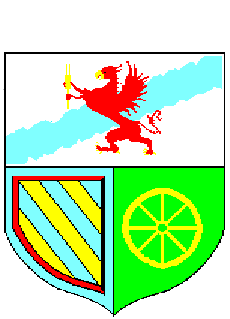 SPRAWOZDANIEz wykonania budżetuGminy Doliceza  2019 rok   Spis  treści:I  Część tabelaryczna wykonania budżetu za 2019r.Budżet gminy Dolice ogółem  na dzień  31.12.2019 r. ……………………..Załącznik Nr 1Plan i wykonanie dochodów według źródeł pochodzenia …………………Załącznik Nr 2,Plan i wykonanie dochodów budżetowych( z uwzględnieniem stopnia realizacji) według działów, rozdziału, paragrafów klasyfikacji budżetowej w podziale na bieżące i majątkowe …………………………………….….Załącznik Nr 3,Dochody związane z realizacją zadań z zakresu administracjiRządowej ………………………………………………………………….…załącznik Nr 4,Plan i wykonanie wydatków budżetowych z uwzględnieniem stopnia realizacji) według działów, rozdziału, paragrafów klasyfikacji budżetowej w podziale na bieżące i majątkowe ……………………………………….Załącznik Nr 5, Dochody i wydatki związane z realizacją zadań z zakresu administracji rządowejI innych zadań zleconych odrębnymi ustawami w podziale na działy,Rozdziały i paragrafy klasyfikacji budżetowej …………………………..Załącznik Nr 6,Dotacje udzielone,Plan i wykonanie wydatków jednostek pomocniczych,Wydatki inwestycyjne.Plan przychodów i wydatków związanych z ochroną środowiska ,Informacja o wpływach opłat za wydanie koncesji na sprzedaż alkoholu .Zmiany w planie wydatków na realizacje programów z udziałem środków o których mowa w art.5 ust 1 pkt 2 i 3 ustawy o finansach publicznych.II Część opisowa przebiegu wykonania budżetu, tj:Charakterystykę zmian budżetu w  2019 roku,Opis wykonania dochodów w poszczególnych grupach,Opis wykonania wydatków w poszczególnych rozdziałach budżetu,Uzasadnienie deficytu budżetowego,Opis przychodów i rozchodów budżetu,Wyszczególnienie zobowiązań finansowych,Informacje dodatkowe, w tym w zakresie realizacji zadań inwestycyjnychI Część tabelaryczna wykonania budżetu gminy Dolice na dzień 31.12.2019r.a. Wykonanie uchwały budżetowej na dzień 31.12.2019 r. ………   Załącznik Nr 1DOCHODY   BUDŻETU  GMINY   DOLICE   na dzień 31.12. 2019r…………….. Załącznik nr 1b. Plan i wykonanie dochodów według źródeł pochodzenia….. Załącznik Nr 2c. Plan i wykonanie dochodów budżetowych( z uwzględnieniem stopnia realizacji) według działów, rozdziału, paragrafów klasyfikacji budżetowej w podziale na bieżące i majątkowe …………………………………….….Załącznik Nr 3,d. Dochody związane realizacją zadań z zakresu administracji rządowej załącznik Nr 4e.  Plan i wykonanie wydatków budżetowych z uwzględnieniem stopnia realizacji) według działów, rozdziału, paragrafów klasyfikacji budżetowej w podziale na bieżące i majątkowe ……………………………………….Załącznik Nr 5,WYDATKI BUDŻETU GMINY W DOLICACH  na dzień 31.12.2019 r.Plan i wykonanie wydatków budżetowych według źródeł i działów, rozdziałów i paragrafów klasyfikacji budżetowej w podziale na wydatki bieżące i majątkowe	na dzień 31.12.2019r.f. Dochody budżetu Gminy Dolice związane z realizacją zadań z zakresu administracji rządowej i innych zadań zleconych odrębnymi ustawami w 2019r. na dzień 31.12.2019 r……..  Załącznik Nr 6f. Wydatki budżetu Gminy Dolice związane z realizacją zadań z zakresu administracji rządowej i innych zadań zleconych odrębnymi ustawami w 2019r. na dzień 31.12.2019 r……..  Załącznik Nr 6g. Dotacje udzielonea. )Dotacje podmiotowe dla jednostek sektora finansów publicznych udzielane z budżetu Gminy Dolice na dzień 31.12.2019 r.b.) Dotacje celowe udzielone z budżetu Gminy na pomoc finansową innym jednostkom samorządu terytorialnego w 2019r.-wykonanie na dzień 31.12.2019 r.c.)Dotacja podmiotowa udzielona dla jednostki z poza sektora finansów publicznych z budżetu Gminy Dolice  w 2019 r.- wykonanie na dzień 30.06.2019 r.d.)Dotacje celowe udzielone z budżetu Gminy  na zadania własne gminy realizowane przez podmioty nienależące do sektora finansów publicznych w 2019 rokue.) podmioty nienależące do sektora finansów publicznych w 2019 r- wykonanie na dzień 31.12.2019r.Plan i wykonanie  wydatków jednostek pomocniczych  na dzień 31.12.2019 r.Sołectwo Trzebień nie złożyło w 2018 wniosku –Funduszu sołeckiego na 2019r.								Wydatki  inwestycyjne Gminy Dolice w roku 2019- wykonanie na dzień 31.12.2019 r.Plan przychodów i wydatków związanych z ochroną środowiska na dzień 31.12.2019 r. wynosi :Uzyskane środki z kar i odsetek gmina przeznaczyła i wydatkuje na budowę sieci wodociągowej na terenie gminy , polepszając jakość dostarczanej wody do domostw.k. Informacja o wpływach opłat za wydanie koncesji na sprzedaż alkoholu na dzień 31.12.2019 r. wynosi:Pierwotny plan dochodów wynosił :  105.000 zł  po zmianie na dzień 31.12.2019r plan wynosił 111.694,94zł …………………………. Wykonanie 124.146,91zł,(111,15%)Pierwotny plan wydatków wynosił :105.000 zł po wprowadzeniu niewydatkowanych środków z roku 2018  plan wynosił 208.993,20zł  oraz zwiększony o dodatkowo uzyskane środki w kwocie 6.694,94zł .Ostatecznie plan wydatków na 2019 rok wynosił 215.688,14zł z czego zrealizowano wydatki w kwocie 122.772,93zł tj. 56,92% planowanych wydatków.i.Zmiany w planie wydatków na realizację programów z udziałem środkówO których mowa w art. 5 ust. 1 pkt 2 i 3 ustawy o finansach publicznychII Część opisowa przebiegu wykonania budżetu na dzień 30.06.2019r.Charakterystykę zmian budżetu w okresie I półrocza,Budżet gminy Dolice na rok 2019 został uchwalony przez Rade Gminy w Dolicach w dniu 28 grudnia 2018 r. uchwała Nr II/22/19 w następujących wysokościach:Dochody -34 141 495,00 złWydatki – 38 793 895,00 złNa dzień 31.12.2019r. wielkość uchwalonego pierwotnie budżetu uległa zmianie i wynosi:Dochody -36.393.608,74złWydatki – 41.770.398,94złRada Gminy w Dolicach dokonała pięć zmian budżetu gminy:Uchwała Nr IV/28/19 z 22.01.2019r.Uchwała Nr V/34/19 z 28.02.2019r.Uchwała Nr VI/53/19 18.04.2019 r.Uchwała Nr VII/69/19 z 30.05.2019 r.Uchwała Nr VIII/79/19 z 27.06.2019r.Uchwała Nr IX/94/19 z 01.08.2019r.Uchwała Nr X/100/19 z 26.09.2019r.Uchwała Nr XI/116/19 z 19.11.2019r.Uchwała Nr XII/131/19 z 30.12.2019r.Wójt Gminy Dolic dokonał zmian budżetu gminy Zarządzeniami (Otrzymane bądź zmniejszające dotacje):Zarządzenie Nr 21/2019 z 23.01.2019r.Zarządzenie Nr 33/19 z 28.02.2019r.Zarządzenie Nr 49/19 z 29.04.2019r.Zarządzenie Nr 53/19 z 15.05.2019r.Zarządzenie Nr 71/19 z 28.06.2019r.Zarządzenie Nr 77/19 z 01.08.2019r.Zarządzenie Nr 80/19 z 13.08.2019r.Zarządzenie Nr 84/19 z 30.08.2019r.Zarządzenie Nr 86/19 z 11.09.2019r.Zarządzenie Nr 91/19 z 30.09.2019r.Zarządzenie Nr 92/19 z 09.10.2019r.Zarządzenie Nr 95/19 z 24.10.2019r.Zarządzenie Nr 96/19 z 31.10.2019r.Zarządzenie Nr 101/19 z 25.11.2019r.Zarządzenie Nr 102/19 z 29.11.2019r.Zarządzenie Nr 108/19 z 10.12.2019r.Zarządzenie Nr 112/19 z 31.12.2019r.Oraz podjął trzy Zarządzenia w sprawie zmian w budżecie gminy :Zarządzenie Nr 40/19 z 29.03.2019r.Zarządzenie Nr 58/19 z 31.05.2019r.Zarządzenie Nr 68/19 z 18.06.2019r.Wykonany budżet Gminy Dolice zamknął się :Po stronie Dochodów w kwocie : 36.439.456,15zł tj.: 100,13% planowanych dochodów,Po stronie wydatków w kwocie :37.866.618,49 zł tj. 90,65% planowanych wydatków.Dochody budżetu gminy Dolice pierwotnie uchwalono na kwotę 34.141.495,00zł  po zmianach plan wynosił 36.393.608,74zł  czyli wzrósł o o kwotę 2.297.961,15zł natomiast wykonanie dochodów na dzień 31.12.2019r wyniosły 36.439.456,15zł czyli 100,13% ostatecznego planu. Dochody gminy Dolice to:  otrzymane dotacje na zadania własne jak i zlecone, między innymi na: utrzymanie Gminnego Ośrodka Pomocy Społecznej w Dolicach , opiekę socjalną , wspieranie rodziny , zwrotu producentom rolnym podatku akcyzowego zawartego w cenie paliwa, na zadania w zakresie ewidencji ludności, urzędu stanu cywilnego, organizację i przeprowadzenie wyborów do Parlamentu Europejskiego, pomocy społecznej oraz rodzinie.                 Dochód uzyskano ze zwrotu z roku 2018 zapłaconego podatku VAT od zadań inwestycyjnych , a mianowicie : budowa budynku pod z przeznaczeniem na wynajem na Gminny Ośrodek zdrowia oraz budowa lokalnych oczyszczalni ścieków tj.; Szemielino, Pomietów, Ziemomyśl B. Z kolei poniesiony wydatek podatku VAT zadania inwestycyjnego bieżącego roku miał wpływ na zmniejszenie wydatków bieżącego roku budżetowego. W roku 2019 Gmina Dolice uzyskała ze środków z Unii Europejskiej, dofinansowanie do zadania budowy Oczyszczalni ścieków w miejscowości Szemielino.Pierwotnie w budżecie gminy Dolice subwencja oświatowa wynosiła 6.263.669,00zł  ,pismem z Ministerstwa Finansów ostateczna kwota subwencji na rok 2019 dla gminy Dolice wyniosło 6.001.492,00zł , która w trakcie roku budżetowego uległa zmianie. W II półroczu roku 2019 kwota subwencji wzrosła o kwotę 167.522,00zł z przeznaczeniem na pokrycie wzrostu wynagrodzenia nauczycieli, 10.000,00zł zwiększona jako rekompensata za dostosowanie budynków szkolnych do zmian systemu edukacji oraz kwota 965,00zł jako rekompensata odpraw nauczycieli przy wygaszaniu Gimnazjum . Ostatecznie gmina Dolice uzyskała subwencję oświatową w kwocie 6.179.979,00zł. Kwota wydatków, które niewygasły w roku 2018 a zostały przeniesione do wykonania w roku 2019 nie zostały w pełni wydatkowane a powstałą różnicę zwiększono dochód roku 2019.W trakcie roku budżetowego zmieniono kwotę dotacji – dofinansowania ze środków Unii Europejskiej do budowy lokalnych oczyszczalni ścieków, pierwotnie była to kwota 1.251.830,00 oraz kwota dotacji na budowę farmy fotowoltaicznej w kwocie 763.486,00zł. Ostatecznie zdjęto kwotę dotacji na farmę fotowoltaiczną w wysokości 763.486,00zł ze względu na niemożność jej wybudowania w wymaganym terminie zapisanym w umowie o dofinansowanie z Urzędem Marszałkowskim. Ponadto zniesiono kwotę 882.445,27zł z dotacji ;dofinansowania budowy lokalnych oczyszczalni ścieków,. Gmina Dolice w roku 2019 ujęła w planie i wykonała dotację na budowę oczyszczalni ścieków w m. Szemielino i wyniosła ona 369.384,73zł. Dokonana zmiana była wynikiem zakończenia budów w terminach późniejszych, wykonawcy zostali obciążeni karami za niedotrzymanie terminów umów, wnioski o płatność sporządzono w grudniu 2019 r. oraz mając na względzie , że weryfikacja, sprawdzenie oraz wizja lokalna sprawdzająca wykonanie zadań nastąpi nie wcześniej jak w roku 2020, dokonano zmian w planie dochodów poprzez ich zmniejszenie o wspomnianą kwotę dotacji.Pierwotnie załącznik na dochody i wydatki na zadani zlecone wynosił 8.802.284,00zł a po zmianach 11.979.392,48zł czyli wzrósł o kwotę 3.177.108,48zł. Ostatecznie wydatkowano środki na zadania zlecone kwotę 11.889.796,24zł czyli 99,25% planowanych dochodów i wydatków. Kwota niewykorzystana w roku 2019 została zgodnie z ustawa o finansach publicznych zwrócona dotującemu do 31 stycznia roku następnego po roku budżetowym.Fundusz sołecki w budżecie gminy Dolice na rok 2019 przedstawiał się następująco:Na realizacje Funduszu Sołeckiego w roku 2019 Gmina Dolice przeznaczyła w budżecie gminy 428.240,94 zł. Na dzień 31.12.2019 roku wykorzystano kwotę 406.189,04 zł co oznacza, że fundusz sołecki został zrealizowany w 94,85 %.W trakcie roku budżetowego sołectwa dokonywały zmiany przedsięwzięć i ostatecznie przedstawia się następująco:1. Sołectwo Bralęcin – wykorzystało kwotę 20.036,40 zł, co stanowi 99,87%  przyznanego planu na rok 2019 r. Sołectwo otrzymane środki finansowe przeznaczyło na:Siłownia zewnętrzna – 12.000,00 złZabawy integracyjne – 3.977,90 złRozwój wsi – 2.999,50 złUtrzymanie kosy spalinowej i ciągnika – 1.059,00 zł2. Sołectwo Brzezina – wykorzystało kwotę 17.508,36 zł, co stanowi 94,39%  przyznanego planu na rok 2019 r. Sołectwo otrzymane środki finansowe przeznaczyło na:Zakup piłkochwytów – 11.992,50 złImprezy okolicznościowe – 2.849,17 złUtworzenie miejsca do wypoczynku – 2.000,00 złZakup piasku, paliwa i oleju – 666,69 zł3. Sołectwo Dolice – wykorzystało kwotę 38.794,21 zł, co stanowi 99,97%  przyznanego planu na rok 2019 r. Sołectwo otrzymane środki finansowe przeznaczyło na:Chodnik ul. Dworcowa – 35.999,48 złImprezy integracyjne – 2.794,73 zł4. Sołectwo Dobropole – wykorzystało kwotę 26.037,48 zł, co stanowi 100,00%  przyznanego planu na rok 2019 r. Sołectwo otrzymane środki finansowe przeznaczyło na:Spotkania integracyjne – 1.037,48 złZakup kontenera biurowego – 25.000,00 zł5. Sołectwo Kolin – wykorzystało kwotę 26.580,66 zł, co stanowi 100,00%  przyznanego planu na rok 2019 r. Sołectwo otrzymane środki finansowe przeznaczyło na:Wykonanie ogrodzenia boiska sportowego – 24.580,74 złImprezy okolicznościowe – 1.999,92 zł6. Sołectwo Krępcewo – wykorzystało kwotę 16.674,99 zł, co stanowi 74,60%  przyznanego planu na rok 2019 r. Sołectwo otrzymane środki finansowe przeznaczyło na:Przebudowa drogi dojazdowej do cmentarza – 14.979,83 złPromocja, integracja, podnoszenie walorów estetycznych – 1.695,16 zł7. Sołectwo Mogilica – wykorzystało kwotę 11.081,04 zł, co stanowi 95,83%  przyznanego planu na rok 2019 r. Sołectwo otrzymane środki finansowe przeznaczyło na:Organizowanie imprez, warsztatów integracyjnych – 673,54 złZakup piłkochwytów na boisko – 9.200,50 złZakup stojaka na rowery – 750,00 złZakup paliwa, olejów, żyłki, części do kosiarki i wykaszarki – 457,00 zł8. Sołectwo Moskorzyn – wykorzystało kwotę 14.776,39 zł, co stanowi 99,17%  przyznanego planu na rok 2019 r. Sołectwo otrzymane środki finansowe przeznaczyło na:Wyposażenie siłowni zewnętrznej – 12.000,00 złPaliwo, remonty kosiarek – 500,00 złKuchenka mikrofalowa i gazowa – 1.577,99 złImprezy integracyjne – 313,48 złZakup farb do malowanie oranżerii – 384,92 zł9. Sołectwo Morzyca – wykorzystało kwotę 13.997,33 zł, co stanowi 88,85%  przyznanego planu na rok 2019 r. Sołectwo otrzymane środki finansowe przeznaczyło na:Spotkania integracyjne – 1.860,83 złPromocja wsi – 202,50 złZakup namiotu – 2.978,00 złZakup zestawów biesiadnych – 3.456,00 złZakup karuzeli na plac zabaw – 5.500,00 zł10. Sołectwo Płoszkowo – wykorzystało kwotę 11.654,06 zł, co stanowi 87,31%  przyznanego planu na rok 2019 r. Sołectwo otrzymane środki finansowe przeznaczyło na:Wykonanie podbitki drewnianej – 3.500,00 złZakup wykaszarki i kosiarki z napędem – 3.000,00 złZakup paliwa do kosiarek, oleju do żyłki i naprawy – 580,00 złOrganizacja imprez okolicznościowych – 761,56 złZakup huśtawki dziecięcej– 1.000,00 złPodniesienie walorów estetycznych miejscowości – 622,52 złOgrodzenie siłowni zewnętrznej – 2.189,98 zł11. Sołectwo Pomietów – wykorzystało kwotę 12.758,85 zł, co stanowi 99,94%  przyznanego planu na rok 2019 r. Sołectwo otrzymane środki finansowe przeznaczyło na:Organizacja zdarzeń integracyjnych – 2.585,11 złZakup materiałów estetyki wsi – 443,40 złZakup ławek parkowych – 1.341,74 złZakup urządzeń siłowni zewnętrznej – 8.388,60 zł12. Sołectwo Przewłoki – wykorzystało kwotę 24.725,98 zł, co stanowi 98,94%  przyznanego planu na rok 2019 r. Sołectwo otrzymane środki finansowe przeznaczyło na:Imprezy integracyjne i okolicznościowe – 2.310,00 złZagospodarowanie terenu wokół świetlicy – 1.516,42 zł Doposażenie kuchni świetlicy – 400,00 złZakup piasku na plac zabaw – 500,00 złZakup kontenera magazynowego – 19.999,47 zł 13. Sołectwo Rzeplino – wykorzystało kwotę 33.261,65 zł, co stanowi 99,79%  przyznanego planu na rok 2019 r. Sołectwo otrzymane środki finansowe przeznaczyło na:Przebudowa drogi dz. 221/8 wraz z oświetleniem – 11.509,30 złZagospodarowanie placu dz. 208 – plac zabaw – 5.328,75 zł Zakup nagłośnienia , energetycznej tablicy rozdzielczej i przedłużaczy oraz stołów i ławek cateringowych – 10.830,42 złIntegracja, promocja, poprawa estetyki miejscowości – 5.593,18 zł14. Sołectwo Sądów – wykorzystało kwotę 26.158,94 zł, co stanowi 94,81%  przyznanego planu na rok 2019 r. Sołectwo otrzymane środki finansowe przeznaczyło na:Karuzela, grill, warnik, przedłużacz, mikrofon – 5.921,00 złŁawki - kaplica – 3.600,00 zł Imprezy integracyjne – 2.637,96 złGłośnik – 999,99 złŁawki boisko – 10.000,00 złOświetlenie boisko sportowe – 2.999,99 zł15. Sołectwo Skrzany – wykorzystało kwotę 9.541,97 zł, co stanowi 97,97 %  przyznanego planu na rok 2019 r. Sołectwo otrzymane środki finansowe przeznaczyło na:Wykonanie prac konserwacyjnych drogi gminnej dz. nr 51 – 9.000,00 złZakup paliwa, olej, żyłka, części do kosy – 129,91 zł Zakup roślin ozdobnych – 130,00 złOrganizacja imprez okolicznościowych – 133,23 złZakup kosza na śmieci – 148,83 zł16. Sołectwo Strzebielewo – wykorzystało kwotę 16.092,07 zł, co stanowi 98,50 %  przyznanego planu na rok 2019 r. Sołectwo otrzymane środki finansowe przeznaczyło na:Doposażenie boiska sportowego – 14.646,64 złZakup kwiatów, ziemi – 109,09 zł Organizowanie imprez okolicznościowych – 1. 336,34zł17. Sołectwo Szemielino – wykorzystało kwotę 10.375,86 zł, co stanowi 92,52 %  przyznanego planu na rok 2019 r. Sołectwo otrzymane środki finansowe przeznaczyło na:Imprezy integracyjne – 784,47 złZakup paliwa i żyłki– 145,60 zł Zagospodarowanie, wyposażenie terenu rekreacyjno-wypoczynkowego – 9.445,79 zł18. Sołectwo Warszyn – wykorzystało kwotę 18.164,73 zł, co stanowi 99,60 %  przyznanego planu na rok 2019 r. Sołectwo otrzymane środki finansowe przeznaczyło na:Imprezy okolicznościowe – 1.970,31 złUtrzymanie estetyki wsi – 709,90 zł Zagospodarowanie terenu przy altanie integracyjnej – 15.484,52 zł19. Sołectwo Ziemomyśl A – wykorzystało kwotę 15.175,67 zł, co stanowi 99,26 %  przyznanego planu na rok 2019 r. Sołectwo otrzymane środki finansowe przeznaczyło na:Siłownia – 14.000,00 złCzęści, naprawa, paliwo, żyłki – 1.175,67 zł20. Sołectwo Ziemomyśl B – wykorzystało kwotę 11.301,79 zł, co stanowi 98,40 %  przyznanego planu na rok 2019 r. Sołectwo otrzymane środki finansowe przeznaczyło na:Zakup paliwa, oleju, linki, naprawa – 614,43 złZakup urządzeń na siłownię zewnętrzną – 10.000,00 zł Organizacja imprez okolicznościowych – 687,36 zł21. Sołectwo Żalęcino – wykorzystało kwotę 21.740,94 zł, co stanowi 74,01 %  przyznanego planu na rok 2019 r. Sołectwo otrzymane środki finansowe przeznaczyło na:Imprezy okolicznościowe – 2.121,85 złEstetyka wsi i inne potrzeby – 1.497,06 zł Doposażenie placu zabaw – 5.228,03 złWiaty przystankowe – 6.990,00 złLampy solarne z montażem –5.904,00 zł22. Sołectwo Lipka – wykorzystało kwotę 9.749,76 zł, co stanowi 98,15 %  przyznanego planu na rok 2019 r. Sołectwo otrzymane środki finansowe przeznaczyło na:Siłownia plenerowa – 6.500,00 złGrzejnik elektryczny do świetlicy – 219,99 zł Imprezy okolicznościowe – 1.530,40 złSłupki i siatka do gry w siatkówkę – 1.499,37 złSołectwo Trzebień nie składało wniosku funduszu sołeckiego na 2019r.Załącznik określający kwotę dochodów z tytułu opłat i kar za korzystanie ze środowiska oraz wydatki finansowane z tych dochodów na rok 2019, zaplanowano wpływ kwoty 27.528,00zł i na dzień 31.12.2019r dochody zrealizowano w wysokości 14.059,25zł tj 51,07% planowanych dochodów. Kwotę wydatkowano zgodnie z planem na budowę  sieci wodociągowych w gminie Dolice.Pierwotnie gmina zaplanowała dotacje podmiotowe dla  jednostek  finansów publicznych w kwocie 275 940,00 zł  tj. dotacji dla Gminnej Biblioteki Publicznej w Dolicach. W trakcie roku budżetowego załącznik  uległ zmianie i wyniósł 844.662,00zł . Do załącznika wprowadzono dotację dla Gminnego centrum Kultury w Dolicach , który powstał poprzez przekształcenie jednostki organizacyjnej gminy Dolice nie posiadającej osobowości prawnej na Gminne Centrum Kultury w Dolicach jako instytucja kultury posiadającą osobowość prawną.. Na dzień 31.12.2019r. plan dotacji podmiotowej wynosi  844.662,00 zł a wykorzystano kwotę dotacji w wysokości 739.152,43zł tj.87,51% planowanych kwot  dotacji.W roku budżetowym zaplanowano dotacje celowe na pomoc finansową innym jednostkom samorządu terytorialnego, pierwotnie załącznik zawierał dwa zadania na kwotę 1.600.000,00zł i dotyczył dotacji dla Urzędu Marszałkowskiego oraz Powiatu Stargardzkiego . Ostatecznie plan dotacji wynosił 1.500.000,00zł z czego zwiększono kwotę dotacji dla Urzędu marszałkowskiego na wykonanie ciągu pieszo- rowerowego z kwoty 100.000,00zł na 150.000,00zł zadanie zostało wykonane. Następna dotacja dla Powiatu stargardzkiego na przebudowę ul. Wojska Polskiego w Dolicach  z pierwotnie zaplanowanej kwoty w budżecie  1.500.000,00zł zmniejszono do kwoty 1.350.000,00zł z czego wykonano kwotę 944.227,12zł , zadanie wykonano.W budżecie roku 2019 zaplanowano dotacje dla podmiotów nie należących do sektora finansów publicznych lecz wykonujących zadania gminy a dotyczy to  funkcjonujących  na terenie gminy Dolice przedszkola, tj. Przedszkole Bajkowy Świat Zawadzińska Joanna w Dolicach oraz Niepubliczne Przedszkole Towarzystwa Przyjaciół dzieci w Rzeplinie ( TPD prowadziło zadanie do 31.08.2019r., od 01.09.2019 zadanie przejęła Szkoła podstawowa w Rzeplinie)  Pierwotnie załącznik stanowił kwotę dotacji 352.037,00zł po zmianach plan dotacji wynosił 372.037,00zł a wykonano na kwotę 308.841,88zł tj.83,01% planowanych wydatków.W ciągu roku budżetowego uległ zmianie załącznik określający kwoty dotacji udzielonych z budżetu gminy Dolice na zadania własne gminy realizowane przez podmioty nienależące do sektora finansów publicznych, pierwotnie limit kwoty dotacji wynosił 680.000,00zł. Wprowadzone zmiany to: wyodrębnienie dotacji dla OSP Kolin na dofinansowanie zakupu nowego wozu gaśniczo – ratowniczego w kwocie 260.000,00zł, zwiększenie limitu dotacji na funkcjonowanie sportu o kwotę 20.000,00zł (ostatecznie 350.000,00zł) oraz uzupełniono o dotację celową ujęta w budżecie a nie ujętą w załączniku dotycząca zwrotu środków za wykonane przydomowe oczyszczalnie ścieków oraz studnie głębinowe w kwocie 25.500,00zł ,  Po dokonanych zmianach kwota załącznik wynosiła 985.000,00zł a wykonano na kwotę 761.585,43zł tj. 77,32% planowanych wydatków.Następnym i bardzo istotnym załącznikiem jest plan wydatków inwestycyjnych gminy Dolice na rok 2019, który pierwotnie wynosił 9.548.542,74zł i w ciągu roku był wielokrotnie Uchwałami Rady Gminy zmieniany dając ostatecznie kwotę 7.888.238,97zł , który wykonano w wysokości 6.617.094,14zł , tj. 83,89% planowanych wydatków.Do uchwały budżetu roku 2019 wprowadzono  załącznik uzyskanych dochodów z tytułu wydawania zezwoleń na sprzedaż napojów alkoholowych, natomiast  po stronie wydatkowej do kwoty planowanej a następnie zwiększonej o środki niewykorzystane w roku 2018. W trakcie roku budżetowego zwiększono plan dochodów i wydatków o kwotę : 6.694,94zł. Na dzień 31.12.2019r. uzyskano większy dochód niż planowano, a mianowicie 124.146,91zł.Dokonano zmiany wielkości kwoty jaką gmina Dolice może udzielać pożyczek na wykonywanie zadań własnych gminy z kwoty 50 000,00zł na 150 000,00zł. Gmina udzieliła pożyczki Ochotniczej Straży Pożarnej w Kolinie pożyczkę w wysokości 149.711,17zł z przeznaczeniem na budowę miejsca rekreacyjnego – placu zabaw dla dzieci.DOCHODYOpis wykonania dochodów w poszczególnych grupach na dzień 31.12.2019r.Dział 010- ROLNICTWO I ŁOWIECTWO-dotacja na wypłatę akcyzy zawartej w cenie paliwa dla producentów   rolnych oraz czynsz dzierżawny za tereny łowieckie.Dział 600-TRANSPORT I ŁĄCZNOŚĆ- dotacja z Powiatu Stargardzkiego na utrzymanie przejętej drogi w kierunku Moskorzyna, Sądów Dział 630- TURYSTYKA - Wpływy z usług wynajmu kajaków  .Dział 700- GOSPODARKA MIESZKANIOWA- wpływy ze służebności nieruchomości pod przyszłe wiatraki, przekształcenie prawa użytkowania wieczystego w prawo własności osób fizycznych,  użytkowania wieczystego,  czynszu bieżącego oraz   zaległego, raty ze sprzedaży lokali mieszkalnych w budynku wielorodzinnym w m. Rzeplino oraz innych  działek. Wpływy naliczonych  odsetek od sprzedanych lokali oraz prowadzonej  windykacji z czynszu i inne.Dział 710-DZIAŁALNOŚĆ USŁUGOWA –wpłaty ludności za wynajem kaplicy, wjazdy na cmentarz, postawienie nagrobków oraz opłaty za kwatery. Zwrot na bieżąco podatku VAT od prowadzonej działalności.Dział 750-ADMINISTRACJA PUBLICZNA -dotacja na zadania zlecone(urząd stanu cywilnego, ewidencja działalności gospodarczej , ewidencja ludności, udział gminy w opłat PESEL, usługi z ksera.  Wpływ z Powiatowego Urzędu Pracy refundacji wynagrodzenia i pochodnych od wynagrodzenia za pracownika prac interwencyjnych. Dział 751-URZĘDY NACZELNYCH ORGANÓW WŁADZY PAŃSTWOWEJ, KONTROLI I OCHRONY  PRAWA ORAZ SĄDOWNICTWA-dotacja na bieżące uzupełnianie i prowadzenie rejestru wyborców Gminy Dolice. Dotacje na archiwizację dokumentów z wyborów Wójtów , Burmistrzów i Prezydentów, dotacja na przeprowadzenie wyborów do Parlamentu Europejskiego oraz dotacja na wybory do Sejmu i Senatu .Dział 754- BEZPIECZEŃSTWO PUBLICZNE I OCHRONA PRZECIWPOŻAROWA –Płatności Komendy Wojewódzkiej za media Posterunku Policji mieszczącego się w budynku Urzędu Gminy ul. Ogrodowa 18. Wpływ za sprzedaż samochodu ratowniczo pożarniczego OSP Kolin.Dział 756-DOCHODY OD OSÓB PRAWNYCH, OSÓB FIZYCZNYCH I OD INNYCH JEDNOSTEK NIEPOSIADAJĄCYCH OSOBOWOŚCI PRAWNEJ ORAZ WYDATKI ZWIĄZANE Z ICH POBOREM- wpływy z udziału podatku z działalności- karty podatkowej, podatki lokalne, podatki przekazywane przez urzędy skarbowe tj.: podatek od czynności cywilno-prawnej, podatek od spadku i darowizn. Pozostałe wpływy , a mianowicie :opłat skarbowych, opłaty eksploatacyjnej, opłat za koncesje na sprzedaż alkoholu, opłaty za zajęcie pasa drogowego, opłat za użytkowanie sieci gazowej, zwrot kosztów upomnienia i opłaty prolongacyjne, wpływy z udziału w podatku od osób fizycznych, prawnych. Dział 758-RÓŻNE ROZLICZENIA- subwencje oświatowa, wyrównawcza, prowizja za terminową wpłatę do urzędu skarbowego podatku od osób fizycznych, odsetki od środków na rachunkach   bieżących. Środki finansowe na wykonanie projekty „Wysoka jakość symbole edukacji gminy Dolice" realizowane w szkołach podstawowych gminy Dolice.Dział 801-OŚWIATA I WYCHOWANIE- zwrot za media przez nauczycieli zamieszkujących w lokalach budynków szkolnych,   zwrot za media w budynku byłego Gimnazjum obecnie szkoły podstawowej w Dolicach ul. Ogrodowa, użytkowane przez Osoby fizyczne, prowadzące działalność gospodarczą świadczących usługi w Gimnazjum(kuchnia), wpływy za wynajem autobusu .Dotacje na prowadzenie oddziałów przedszkolnych oraz przedszkoli. Dotacje na dzieci 5-letnie oraz w innych formach wychowania przedszkolnego. Refundacja środków finansowych z innych gmin, których dzieci uczęszczają do niepublicznego przedszkola w Dolicach- „Bajkowy świat”. Dotacje na zakup podręczników.Dział 852-POMOC SPOŁECZNA- wpłaty osób fizycznych za członków rodzin przebywających  w domach pomocy społecznej, składki społeczne płacone za podopiecznych, dotacja na dodatek energetyczny, dotacje celowe, dotacja na opłatę składki na fundusz zdrowia za podopiecznych, dotacje na wypłatę zasiłków stałych ,  wpływy dotacji na zadania własne na utrzymanie Ośrodka Pomocy Społecznej , wpływy z Urzędu  Pracy dla zatrudnionych w ramach prac społecznie użytecznych, dotacja na dożywianie.  Wpływy za czynsze i media przez osoby zamieszkałe w mieszkaniu chronionym w miejscowości Szemielino. Wpływy za usługi opiekuńcze.Dział 853- POZOSTAŁE DZIAŁALNIA W ZAKRESIE POLITYKI SPOŁECZNEJ- środki finansowe na wykonanie projekty „Wysoka jakość symbole edukacji gminy Dolice" realizowane w szkołach gminy Dolice realizowany przez Szkoły podstawowe w gminie Dolice.Dział 854-EDUKACYJNA OPIEKA WYCHOWAWCZA-dotacja na wypłatę stypendia dla    uczniów.Dział 855- RODZINA- Dotacja na wypłatę świadczenia wychowawczego(500+), dotacja na wypłatę świadczenia rodzinnego, świadczenia z funduszu alimentacyjnego oraz składki z ubezpieczenia społecznego płacone za podopiecznych, dotacja na realizację zadania karta dużej rodziny. Dotacja na zakup wyprawki szkolnej. Wpływy bezpośrednio przez dłużników alimentacyjnych oraz od komorników prowadzących egzekucję zadłużenia funduszu alimentacyjnego.  Dział 900-GOSPODARKA KOMUNALNA I OCHRONA ŚRODOWISKA- środki za energie w  przepompowni w Warszynie, Płoszkowie,  wpływy za media w Ośrodku Zdrowia w Dolicach, opłata za użytkowanie sieci kanalizacyjnych i wodociągowych od użytkownika tj. Wodociągów zachodniopomorskich z siedzibą w Goleniowie . Wpływ zwrotu podatku VAT przez urząd skarbowy zawartego w inwestycjach –  lokalnych oczyszczalni ścieków oraz sieci wodociągowych i kanalizacyjnych oraz budowy nowego Ośrodka Zdrowia w Dolicach . Wpłaty Urzędu marszałkowskiego kar za zanieczyszczanie środowiska. Dział 921-KULTURA I OCHRONA DZIDZICTWA NARODOWEGO- Wpływy za usługi ksero świadczone w GCIS i P w Dolicach. Darowizny na organizację nagrania płyty przez zespół działający przy GCIS i  P w Dolicach. Wpłaty za wynajem świetlic. Działalność GCIS i P w Dolicach tylko do 31.05.2019r. Od 01.06.2019r. GCIS i P w Dolicach Uchwała Rady Gminy w  Dolicach przyjmującej statut nowej osoby prawnej tj. instytucji kultury , a mianowicie Gminnego centrum Kultury w Dolicach,Dział 926- KULTURA FIZYCZNA- Zwrot za media –kluby sportowe UNIA Dolice oraz PIAST Kolin. WYDATKIOpis wykonania wydatków w poszczególnych rozdziałach budżetu za rok 2019 Dział 010- ROLNICTWO I ŁOWIECTWO- wpłata 2% wpływów podatku rolnego na rzecz Izby  Rolniczej, wypłata podatku zawartego w cenie paliwa używanego do produkcji rolnej, koszty obsługi wypłat podatku akcyzowego zawartego w paliwie, Dział 600- TRANSPORT I ŁĄCZNOŚĆ- Zapłata za lokalne przewozy. Opłaty za zajęcie pasa drogowego na rzecz Powiatu Stargardzkiego(Decyzje Zarządu Dróg Powiatowych) oraz opłaty za zajęcie pasa drogowego na rzecz właściciela dróg wojewódzkich. Dotacja na przeprowadzenie inwestycji chodnik pieszo – rowerowy drogi 122  przy ul. Pyrzyckiej w Dolicach. Opłata na rzecz Powiatu Stargardzkiego za użytkowanie wieczyste dróg w m. Dolice. Uzupełnienie nawierzchni dróg gminnych, zakup i dowóz żużla Zapłata za przegląd roczny dróg gminnych. Drobne naprawy dróg, zakup tablic informacyjnych, wycinka drzew, montaż luster. Remont dróg na odcinku Kolin- Krępcewo oraz Bralęcin- Lipka. Zapłata za wykonane prace porządkowe na drogach. Dotacja na rzecz Powiatu Stargardzkiego na przebudowę ul. Wojska Polskiego w Dolicach.Dział 630- Turystyka. Zapłata za ubezpieczenie mienia- kajaki oraz przyczepkę do przewozu kajaków.Dział  700 - GOSPODARKA MIESZKANIOWA- zapłata za wykonany remont w lokalu w Warszynie, Dobropolu oraz usuniecie awarii w lokalu Ziemomyślu .Opłaty za wyrys map,  podział działek; dz.1472 Dolice, wznowienie granic dz.91 Dolice oraz innych , rozgraniczenie działki 43 Kolin, operaty szacunkowe, wyceny działki 1240 Dolice , usługi kominiarskie w mieszkaniach komunalnych(własność Gminy), opłaty notarialne za   nabycie-zbycie nieruchomości, wznowienie granic, ubezpieczenia mienia gminnego(polisy). Opracowanie projektów budów.  Informacje o sprzedaży lokali mieszkalnych w miejscowości Rzeplino. Wnoszone czynsze do wspólnot mieszkaniowych tj.: lokali( blok ) w Rzeplinie, w Dolicach( przyjęte od nadleśnictwa) oraz w Sądowie . Przedłużenie usługi Geo. System. Opłata polis ubezpieczeniowych mienia komunalnego- lokale mieszkalne oraz budynki komunalne. Zapłata podatku od nieruchomości za własne mienie- lokale. Zakup działek 690/52 obręb Dolice. Zakup działek 1472/1, 1472/2 na których znajduje się magazyn przy Domu Pomocy Społecznej w Dolicach ul. Wisniowa.Dział 710- DZIAŁALNOŚĆ USŁUGOWA- opata za energię, wodę –cmentarze  komunalne. Załadunek i wywóz śmieci z cmentarzy komunalnych. Zakup środków czystości do kaplicy cmentarnej w Dolicach. Wykaszanie trawy i utrzymanie porządku na cmentarzach komunalnych gminy Dolice. Zapłata podatku od nieruchomości.Dział 750- ADMINISTRACJA PUBLICZNA- wypłata wynagrodzenia pracowników wykonujących zadania zlecone-USC oraz administracji , opłata za szkolenie pracowników wykonujących prace zlecone, opłata za serwis i nadzór programu USC. Odpisu na ZFŚS USC.	Wypłata diet dla Radnych Rady Gminy za udział w sesjach oraz w pracach w Komisjach, zakup artykułów żywnościowych na sesje Rady Gminy. Opłata za Internet programu RADA.	Wypłata wynagrodzeń, dodatkowego wynagrodzenia rocznego, pochodnych od wynagrodzeń. Wypłata inkasa sołtysom Zakup materiałów biurowych, środków czystości, druków, publikacji książkowych, prenumeratę publikacji pomocnych w pracy , zakup wody, artykułów żywnościowych. Zakup nowej szafki na klucze .Zakup programu antywirusa. Zakup komputerów(sztuk 2) , tonerów. Zatrudnienie pracownika na obsługę BHP. Opłata za usługi prawne, informatyczne, obsługi urządzenia wielofunkcyjnego(ksero, faks), wywóz śmieci, ubezpieczenia mienia. Opłata za obsługę płatności masowe obsługujące wpłaty na indywidualne rachunki bankowe podatników podatku od nieruchomości, rolny i leśny.  Opłata za usługi telekomunikacyjne, pocztowe. Zapłata za udział pracowników w szkoleniach. Zapłata za delegacje pracowników. Odpis na Zakładowy Fundusz Świadczeń Socjalnych pracowników , emerytów i rencistów. Opłata za utrzymanie strony BIP, wyrób stempli. Opłata za energię , gaz, wodę. Wynagrodzenie za obsługę prawną Urzędu. Zapłata za przedłużenie serwisu programów funkcjonujących w Urzędzie Gminy.Zakup mebli do pokoju nr 31 za symboliczną 1 zł- kupione od BGK w szczecinie(użytkowane).Wypłata wynagrodzenia i pochodnych dla pracowników obsługujących jednostki oświatowe. Zakup materiałów i czasopism specjalistycznych.	Wypłata ryczałtu miesięcznego dla sołtysów .Zakup materiałów biurowych dla sołtysów. Wpłata składek członkowskich do  Stowarzyszenia WIR oraz Sieja. Wnoszenie opłat komorniczych od postępowań windykacyjnych wobec dłużników.Dział 751- URZĘDY NACZELNYCH ORGANÓW WŁADZY PAŃSTWOWEJ, KONTROLI I OCHRONY PRAWA ORAZ SĄDOWNICTWA- wynagrodzenie za zadanie zlecone-uzupełnienia na bieżąco ewidencji ludności dla celów wyborczych. Pokrycie zakupu paliwa za przewóz dokumentów do archiwum –wybory na Wójta, Rad Gmin, Powiatów, Sejmików. Wydatki na organizację wyborów do parlamentu Europejskiego, z tego na pokrycie diet komisji, zakup materiałów biurowych oraz uzupełnienie wyposażenia lokali wyborczych.Dział 754- BEZPIECZEŃSTWO PUBLICZNE I OCHRONA PRZECIWPOŻAROWA- Zapłata za media w lokalu użytkowanym przez Policję(Gmina wystawia fakturę VAT na refundację środków). Zapłata za media lokali użytkowanych przez Policje. Przekazanie dotacji dla OSP Dolice na doposażenie strażaków. Wypłata strażakom diet za udział w akcjach pożarniczych, wynagrodzenia i pochodne od wynagrodzeń kierowców oraz  pracowników  sezonowych(palaczy)OSP Dolice oraz OSP Kolin. . Zakup paliwa do samochodów pożarniczych, motopomp i pił motorowych, zakup drobnego sprzętu (wymiana części do samochodów), zakup opału do OSP Kolin, OSP Dolice. Opłata za energię, woda. Opłata polis ubezpieczeniowych w wariancie I i II. Opłata za badania lekarskie członków OSP, przeglądy samochodów. Zapłata za szkolenia członków OSP Dolice, Kolin. Remont gaśnic.  Dotacja dla OSP Kolin na dofinansowanie zakupu nowego samochodu strażackiego. Dział 757- OBSŁUGA DŁUGU PUBLICZNEGO- zapłata odsetek od pożyczki w WFOŚ i GW z roku 2014 i 2015 oraz odsetek od obligacji komunalnych z roku 2011i 2013 r. Opłata prowizji za uruchomienie nowych emisji obligacji.Dział 758- RÓŻNE ROZLICZENIA- rezerwy: ogólna-225 272.zł i celowe-zarządzanie kryzysowe -105 000zł .Dział 801- OŚWIATA I WYCHOWANIE-Wynagrodzenie, dodatki wiejskie i mieszkaniowe oraz pochodne od wynagrodzeń nauczycieli zatrudnionych w Szkołach Podstawowych: SP Dolice, SP Dobropole, SP Sądów, SP Rzeplino. Zakup środków czystości, materiały do prowadzenia lekcji(kreda i inne), odpisy na ZFŚS, delegacje, polisy ubezpieczeniowe. Zakup szafek metalowych do szatni dla uczniów w szkole podstawowej w Dolicach.	Wynagrodzenie, dodatki wiejski i mieszkaniowy dla pracowników zatrudnionych w oddziałach przedszkolnych „O” funkcjonujących przy Szkołach Podstawowych. Dotacja do Miasta  Stargard Szczeciński oraz Gminy Stargard Szczeciński  zapłata za dzieci z Gminy Dolice uczęszczające do Przedszkoli w  Stargardzie Szczecińskim. Zwrot środków za dzieci z gminy Dolice dla Urzędu Miasta i Gminy w Choszcznie. Dotacje dla przedszkola „Bajkowy Świat”  umiejscowiony w miejscowości Dolice(przedszkole niepubliczne  prowadzone przez osobę fizyczną). Dotacja dla Towarzystwa Przyjaciół Dzieci prowadzące przedszkole w m. Rzeplino. W miejscowości Dolice w ramach funkcjonowania szkoły Podstawowej w Dolicach prowadzone jest przedszkole w Dolicach jako Inne formy wychowania przedszkolnego. Dokonano zmiany sposobu ogrzewania budynku z paliwa stałego na ciekły. Dokonano również remont pokrycia dachowego.Wynagrodzenie, dodatki wiejski, mieszkaniowy oraz pochodne od wynagrodzeń pracowników Publicznego Gimnazjum w Dolicach, odpisy na ZFŚS..      Dowóz dzieci w tym wynagrodzenie kierowców i pochodne od wynagrodzeń, zakup paliwa do autobusów. Zakup części-wyposażenia drobnego do samochodów. Naprawa samochodów dowożących dzieci do szkół . Zapłata przewoźnikom za dowóz dzieci do szkół, sfinansowanie dojazdu dzieci niepełnosprawnych do szkół specjalistycznych poza teren Gminy Dolice.  Opłata za rozmowy Tel. komórkowych, opłata ubezpieczenia samochodów. Odpis na ZFŚS.	Dopłaty dla nauczycieli  podnoszących  kwalifikacje zawodowe-studia podyplomowe, udział w kursach.Wypłata wynagrodzenia i pochodne od wynagrodzeń dla nauczycieli zajmujących się nauką dzieci niepełnosprawnych zarówno w przedszkolu, innej formie wychowania przedszkolnego, szkole podstawowej jak również w Gimnazjum.	Odpis na ZFŚS emerytów i rencistów byłych nauczycieli.Dział 851 - OCHRONA ZDROWIA-Przeciwdziałanie narkomanii – opłata za zieloną szkołę oraz zakup medali .Wynagrodzenie koordynatowa, komisji przeciwdziałania alkoholizmowi , wynagrodzenia dla psychologa pełniącego dyżury dla zainteresowanych, zakup  materiałów propagujący zdrowy tryb życia. Doposażenie świetlic w zabawki i materiały do prac z dziećmi. Organizacja ferii zimowych, festynów z okazji MDDz, dofinansowanie turniejów sportowych. Opłacenie wyjazdów dzieci na spektakle teatralne, sfinansowanie przedstawienia  o tematyce profilaktycznym. Organizacja zdrowego żywienia. Opłata za rozmowy telefoniczne w klubie w Moskorzynie(abonament) opłata ubezpieczenia. Dział 852 – POMOC SPOŁECZNA – Gminny Ośrodek Pomocy Społecznej w Dolicach realizował zadania z zakresu:GOPS w Dolicach w 2019 r. realizował zadania z zakresu:I  Pomocy społecznejII Wspierania rodziny i systemu pieczy zastępczejIII Przeciwdziałania przemocy w rodzinieIV Dodatków mieszkaniowych i energetycznychV Świadczeń rodzinnychVI Funduszu alimentacyjnegoVII Postępowania wobec dłużników alimentacyjnychVIII Realizacji programu Rodzina 500 +IX Realizacji programu „Dobry start” PonadtoProgram „Posiłek w szkole i w domu” moduł I i II Program Asystent rodziny i koordynator rodzinnej pieczy zastępczej na rok 2019Program „Opieka wytchnieniowa” - edycja 2019 Projekt „Niepełnosprawny w dobrej formie – rekreacja na basenie” Program Operacyjny Pomoc ŻywnościowaProjekt „Dobre wsparcie - system lokalnych usług społecznych.”Projekt „Kurs na rodzinę” Powyższe zadania realizowali:KierownikZastępca KierownikaGłówna księgowaKsięgowaPięcioro pracowników socjalnych Referent ds. realizacji świadczeń pomocy społecznejDwie Asystent rodziny  1,5 etatu Dwie Referent ds. świadczeń rodzinnych (zmniejszenie o jeden etat)Pomoc administracyjna (okresowo)Opiekunka środowiskowaZlecano wykonanie zadań z zakresu: obsługi informatycznej, pomocy prawnej i usług opiekuńczych.Pomoc społeczna: odnotowano w rejestrze alfabetycznym ogólną liczbę rzeczywistą rodzin bez względu na podział zadań w pomocy społecznej – 251 rodzin, a liczba osób w tych rodzinach wyniosła 700 osób (dotyczy to tylko świadczeń pomocy społecznej bez świadczeń rodzinnych, alimentacyjnych i wychowawczych).Spośród ogólnej liczby rodzin 118 to rodziny z dziećmi, w tym 22 rodziny z czworgiem i więcej dzieci, 29 rodziny niepełne, 52 – rodziny emerytów i rencistów, 90 jednoosobowe gospodarstwa domowe.Zasiłek stały dla osób uprawnionych z powodu niepełnosprawności, którzy w wieku powyżej 18 r. ż. stali się niezdolni do pracy lub osiągnęli wiek poprodukcyjny wypłacono 61 osobom.Zasiłki celowe, celowe specjalne i świadczenia rzeczowe na zaspokojenie najważniejszych potrzeb, takich jak: leczenie, rehabilitacja, koszty utrzymania, dojazdów, odzież, opał, pomoc sąsiedzka oraz świadczenia w naturze otrzymało 56 rodzin.Program „Posiłek w szkole i w domu” - posiłek 84 rodzin dla 154 osób.- zasiłek celowy na przygotowanie posiłku lub żywności 102 rodzin o łącznej liczbie osób 240.- świadczenie rzeczowe tj. żywność –3 rodzin o łącznej liczbie osób 4.Posiłek poza programem (udzielony na podstawie uchwały Rady Gminy) otrzymało 2 rodziny dla 4 osób.Schronienie przyznano dla 4 osób bezdomnych przez 1433 dni łącznie.Pobyt w domu pomocy społecznej - 13 osób.Mieszkanie chronione wspierane, w którym realizowane są również usługi opiekuńcze – z tej formy pomocy korzystały okresowo 3 osoby.Usługi opiekuńcze polegające na pomocy w codziennym funkcjonowaniu świadczone były 10 osobom, w miejscu ich zamieszkania.Prace Społecznie Użyteczne: – w okresie od I do XII 2019 r. w Gminie Dolice funkcjonowało 9 miejsc wykonywania prac, w 9 sołectwach.Łącznie do prac skierowanych zostało 9 osób korzystających ze świadczeń pomocy społecznej.Wspieranie rodzin i piecza zastępcza:Asystent rodziny- łącznie 19 rodzin korzystało ze wsparcia asystenta rodziny, dwóch asystentów zatrudnionych w GOPS (1,5 etatu). Opłata za pobyt dzieci umieszonych w pieczy zastępczej - dokonywano opłat za trzynaścioro dzieci przebywających w pieczy zastępczej (rodzinnej i instytucjonalnej).Dodatki mieszkaniowe i energetyczne:Łącznie z pomocy w formie dodatku mieszkaniowego skorzystało 12 rodzin a dodatku energetycznego 3.Świadczenia rodzinne: świadczenia te obsługiwane były przez 4 osoby: trzech inspektorów  ds. świadczeń rodzinnych oraz księgową (od czerwca 2019r. 3 osoby – dwóch inspektorów i księgowa). Inspektorzy w zakresie obowiązków mają również fundusz alimentacyjny i świadczenie wychowawcze.Tabela: Łączna liczba rodzin osób uprawnionych do świadczeń od 01-01-2019 do 31-12-2019 Fundusz alimentacyjny: świadczenia z funduszu alimentacyjnego pobierało 81 rodzin na 114 dzieciPostępowanie wobec dłużników alimentacyjnych:W okresie od 01.01.2019 r. do 31.12.2019 r. zarejestrowanych było 262 dłużników alimentacyjnych (narastająco od 2009r).- 156 osoby posiada zadłużenie wobec Gminy Dolice z tytułu wypłaconych świadczeń z funduszu alimentacyjnego i zaliczki alimentacyjnej- 28 osób posiada zadłużenie wobec innych Gmin (dłużnicy mieszkają na terenie naszej gminy)- 33 osób całkowicie spłaciło zadłużenia (narastająco od 2009r.)-21 osób zmarło-51 osoby pozostają w ewidencji z tytułu epizodycznych zdarzeń, zapytań, nie są to faktycznie osoby posiadające zadłużenie wobec Gminy DoliceWobec dłużników posiadających zadłużenia podejmowane są działania, mające na celu poprawienie skuteczności egzekucji alimentacyjnej.Program „Rodzina 500+”  Zadania z nim związane od czerwca 2019 wykonuje 2 inspektorów ds. świadczeń rodzinnych, podzielonych ze względu na miejsce zamieszkania świadczeniobiorców. Inspektor w zakresie obowiązków mają również Świadczenia rodzinne, Fundusz alimentacyjny oraz świadczenie dobry start.Z powyższego programu w okresie od 01.01.2019 r. do 31.12.2019 r. skorzystało 784  rodzin. Łącznie programem w okresie od 01.01.2019 r. do 31.12.2019 r. objętych było 1296 dzieci. Program „Dobry Start”Liczba dzieci, na które wypłacono świadczenie dobry start w 2019r wynosi 927.Dział 854- EDUKACYJNA OPIEKA WYCHOWAWCZA- wypłacono stypendia  socjalne dla uczni z dofinansowaniem z dotacji od Wojewody zachodniopomorskiego. Oraz stypendia za szczególne osiągnięcia w nauce finansowane przez Radę Gminy w Dolicach .Dział 900- GOSPODARKA KOMUNALNA I OCHRONA ŚRODOWISKA-zapłata za energie –przepompownie w Trzebieniu, Rzeplinie.. Opłaty za przejście pod siecią PKP. Wypłata dofinansowanie do wykonanych przez osoby fizyczne przyłączy do sieci kanalizacyjnej w miejscowościach : Szemielino oraz Ziemomyśl A. zapłata podatku od nieruchomości. Dofinansowanie do wykonanych przydomowych studni.Wpłata do Związku Gmin Dolnej Odry składki członkowskiej przez gminę Dolice.Wykonane prace na składowisku odpadów: monitoring, prace porządkowe ładowarka.Opłata za wywóz odpadów z mienia gminnego.Zakup wyposażenia , ziemi i nasadzeń do pojemników, kwietników m. Dolice. Zakup środków zwalczania chwastów z wykorzystaniem na terenie gminy Dolice,	Wynagrodzenie i pochodne od wynagrodzeń kierowcy Zakup paliwa do samochodu. Opłata za energie gaz, wodę i ścieki budynku Gminnego Ośrodka Zdrowia (następnie zapłacone przez osoby wynajmujące na podstawie wystawionych przez Gminę faktur VAT). Opłata za telefon komórkowy, delegacje, polisy ubezpieczeniowe, odpisy na ZFŚS.Dział 921- KULTURA I OCHRONA DZIEDZICTWA NARODOWEGO-Środki na  funkcjonowanie  Gminnego Centrum Integracji i Profilaktyki Społecznej oraz  na utrzymanie  świetlic- Bralęcin, Morzyca, Kolin, Pomiotów, Przewłoki, Moskorzyn, Brzezina oraz Ziemomyśl  . Wypłaty  wynagrodzenia  i pochodne od wynagrodzeń zatrudnionych świetlicowych . Opłata energii, wody ścieki i wywóz odpadów komunalnych, zakup materiałów do prac z dziećmi, zakup środków czystości, badania okresowe pracowników, polisy ubezpieczeniowe . W drugim półroczu w gminie Dolice nie funkcjonuje już GCISiP w Dolicach , która była jednostka organizacyjną gminy a w miejsce tej jednostki powstała instytucja kultury, a mianowicie Gminne centrum Kultury w Dolicach.                 Dotacje dla Gminnej Biblioteki Publicznej w Dolicach i jej czterech filii. Od miesiąca czerwca również dotacji podmiotowej na funkcjonowanie Gminnego Centrum Kultury w Dolicach. Środki na pokrycie wynagrodzenia pracowników i pochodne, energia, gaz, woda, ścieki .zakup nowych publikacji książkowych.	Wydatki z Funduszu Sołeckiego Sołectw Gminy Dolice-imprezy okolicznościowe, zakup kosiarek. Wydatkowane środki na imprezy okolicznościowe finansowane z Funduszu Sołeckiego (sołectwa zagwarantowały na bieżący rok) jak i poza funduszem sołeckim tj. dzień dziecka, Organizacja „Duży Piknik nad małą Iną” .Dział 926- KULTURA FIZYCZNA I SPORT- zatrudnienie animatora boiska Orlik w m. Rzeplino, dotacje dla  Klubów sportowych z terenu Gminy Dolice .Kwota deficytu  budżetowego,Na dzień 31.12.2019r. Dochody wykonane gminy Dolice wyniosły 36.439.456,15zł natomiast wydatki 37.866.618,49 zł co spowodowało , że gmina Dolice zakończyła rok budżetowy  deficytem  w kwocie -1.427.162,34 zł.  Należy zaznaczyć ,że planowane dochody bieżące to 36.393.608,74zł a uzyskano 36.439.456,15 zł tj, 100,13%  planowanej kwoty. Z kolei wydatki bieżące planowano w kwocie 33.882.159,97zł a wykonano 31.249.524,39 zł tj. 92,23% planowanych wydatków. Inwestycje wykonano w 83,89% tj. po dokonanych w ciągu roku budżetowego plan wydatków inwestycyjnych wynosił 7.888.238,97 natomiast wykonano 6.617.094,10zł.Ze względu iż na dzień 31.12.2019 gmina uzyskała dochody mniejsze niż wykonała wydatki  , rok budżetowy zamknął się kwotą deficytu w wysokości 1.427.162,34zł. Opis przychodów i rozchodów budżetu,PRZYCHÓDNa rok 2019 gmina zaplanowała uzyskanie kwoty przychodów w wysokości 8 854 506 zł z tego 7 137 716 zł stanowić będzie 2 015 316zł kwota pożyczki na finansowanie zadań realizowanych z udziałem środków pochodzących z budżetu Unii Europejskiej., 4 500 000zł kwota z emisji obligacji, wolne środki z lat ubiegłych w kwocie 1 716 790zł oraz pożyczka długoterminowa w kwocie 622 400zł. Na dzień 31.12.2019r. uzyskano przychód w kwocie 5 247 016,94 zł z tego wolne środki w kwocie 1 747 016,94 zł oraz emisja obligacji w kwocie 3 500 000,00 zł.ROZCHÓDNa rok 2019 zaplanowano spłatę pożyczki w kwocie 2 535 316 zł z tego :2 015 316 zł spłata pożyczki na finansowanie zadań realizowanych z udziałem środków pochodzących z budżetu Unii Europejskiej, 20 000zł spłata raty pożyczki z WFOŚ i WGW w Szczecinie (pożyczki z 2014 i 2015r) oraz spłata 500 000zł emisji oblacji z roku 2011.Zaplanowano również udzielanie pożyczek Stowarzyszeniom realizującym zadania własne gminy w kwocie 50.000,00złNa dzień 31.12.2019r. gmina  dokonała spłaty raty pożyczki w kwocie 20.000,00zł , rata emisji obligacji w wysokości 500.000,00zł oraz gmina udzieliła pożyczki Ochotniczej Straży Pożarnej w Kolinie na budowę placu zabaw dla dzieci w miejscowości Kolin(finansowane przez Urząd Marszałkowski) w kwocie 149.711,17zł Wyszczególnienie zobowiązań finansowych na dzień 31.12.2019r.Na dzień 31.12.2019r gmina Dolice posiada zobowiązania na kwotę 749.966,17 z tego zobowiązania bieżące stanowi kwota 742.079,65 zł a zobowiązania wymagalne kwota 7.886,52 zł . Zobowiązania bieżące stanowią : 2% wpływu podatku rolnego na rzecz Izby Rolniczej za podatek rolny , który wpłynął do dnia 31.12.2019r.   czynsz za lokale gminne będące we wspólnotach mieszkaniowych, za wywóz odpadów z cmentarzy komunalnych, podatku od wynagrodzeń, składek na ubezpieczenie społeczne i Fundusz Pracy od wynagrodzeń  pracowników, dodatkowe wynagrodzenie roczne za 2019 płatne w 2020r.,faktury za energie , gaz , wodę oraz ścieki.Zobowiązania wymagalne wynikają z  dostarczeniem do wydziału finansowego faktur po termnie płatności a dotyczy to zapłatę za artykuły na organizację spotkania z jubilatami w kwocie 190…zł , Krajowa Izba Rozliczeniowa nie dostarczyła w terminie faktury za uzyskany podpis kwalifikowany oraz odnowione podpisy w kwocie 586,71zł. Dostarczona po terminie płatności za usługi koparki a dotyczące prac na tworzonym boisku sportowym w sołectwie Krępcewo w wysokości 4.500,00zł , ponadto nieodebrany w wymaganym terminie stypendia socjalne oraz zapłata za wodę w cmentarzach komunalnych . Ogólnie zobowiązanie wymagalne na dzień 31.12.2019r. wynosi 7.886,52zł i zostało uregulowane z chwilą uzyskania dokumentu źródłowego zweryfikowanego i opisanego przez pracownika merytorycznie odpowiedzialnego.Na dzień 31.12.2019r gmina Dolice posiada zobowiązania długoterminowe w kwocie 5.600 000zł z tego : 5.500 000zł emisja obligacji oraz 100 000zł pożyczki w WFOŚ i GW w Szczecinie. Informacje dodatkowe, w tym w zakresie realizacji zadań inwestycyjnych na dzień 31.12.2019r.Gmina Dolice na dzień 31.12.2019r. wykonała zadania inwestycyjne będące kontynuacja z lat ubiegłych , a mianowicie :Wykonanie przez Urząd Marszałkowski chodnika pieszo –rowerowego w drodze 122 ul. Pyrzycka w Dolicach,Budowa sieci kanalizacji sanitarnej i oczyszczalni ścieków oraz przebudowa i budowa sieci wodociągowej w Pomietów,Budowa sieci kanalizacji sanitarnej i oczyszczalni ścieków oraz przebudowa i budowa sieci wodociągowej w Ziemomyśl B,Budowa sieci kanalizacji sanitarnej i oczyszczalni ścieków oraz przebudowa i budowa sieci wodociągowej w Szemielinie,Budowa sieci kanalizacji sanitarnej i oczyszczalni ścieków w m. Ziemomyśl A,Nowe inwestycje wykonane w roku 2019r, a mianowicie:Przebudowa sieci kanalizacji sanitarnej ul. Wojska polskiego w m. Dolice,Zakup i montaż kraty osadowej w oczyszczalni ścieków w m. Dolice,Przebudowa technologii kotłowni CO w budynku ul. Wiejska (Budynek OSP i przedszkole),Przebudowa drogi 540001Z w miejscowości Morzyca,Przebudowa chodnika ul. Dworcowa w m. Dolice(Fundusz sołecki)-dokończenie w roku 2020(fundusz sołecki),Przebudowa drogi dojazdowej do cmentarza w m. Krępcewo (Fundusz sołecki)-dokończenie w roku 2020(fundusz sołecki),Wymiana pokrycia dachowego domu pogrzebowego na cmentarzu komunalnym w Kolinie,Zakup kontenera biurowego w m. Dobropole(fundusz sołecki),Dotacja dla OSP Kolin na dofinansowanie zakupu samochodu strażackiego,Zakup siłowni zewnętrznych w m. Bralęcin, Ziemomyśl A Moskorzyn (Fundusz sołecki),Zakup piłkochwytów sołectwo Mogilica, Brzezina oraz doposażenie boiska w m. Strzebielewo,Dofinansowanie do przydomowych oczyszczalni ścieków i studni przydomowych,Budowa i rozbudowa sieci kanalizacji sanitarnej i sieci wodociągowej w m. Warszyn,Projekt budowy sieci wodociągowej – ogródki działkowe Dolice,Przebudowa odcinka sieci wodociągowej w m. Szemielino,Wykup sieci wodociągowych od osób fizycznych,Wymiana pokrycia dachowego i przebudowa klatki schodowej w budynku po byłej szkole podstawowej w Kolinie,Zakup działek na terenie gminy Dolice,Zakup szatni metalowej szkoła podstawowa w Dolicach,Wykonanie ogrodzenia boiska sportowego PIAST Kolin w m. Kolin (Fundusz sołecki),Zagospodarowanie terenu przy altanie integracyjnego w m. Warszyn (fundusz sołecki).Rozpoczęte inwestycje w II półroczu roku 2019, których źródłem dofinansowania na wykonanie jest podpisana umowa z Urzędem Marszałkowskim w Szczecinie są to:Budowa świetlicy wiejskiej wraz z niezbędna infrastrukturą oraz zagospodarowanie terenu rekreacyjno- sportowego w m. Warszyn,Przebudowa i rozbudowa budynku świetlicy i remizy OSP w m. Kolin ETAP IZakończenie powyższych dwóch zadań przewidziano zgodnie z zawartymi umowami z wykonawcami na rok 2020.Należności gminy na dzień 31.12.2019r wynoszą 2 725.204,05zł w tym należności wymagalne w wysokości 519.935,18zł .Zadłużenie gminy na dzień 31.12.2019r. wynosi 5.600 000 zł i stanowi 15,37% wykonanych dochodów gminy na rok 2019r. Ponadto indywidualne dopuszczalne wskaźniki wykazane w wieloletniej prognozie finansowej na lata 2019 do 2029 na dzień 31.12.2019r są w wielkościach umożliwiających dalsze rozwijanie się i polepszanie życia mieszkańców gminy Dolice.Sporządzono dnia 24 marzec 2020r.LpNazwaPlan na 2019 r.Plan na 2019 r.Plan na 2019 r.Wykonanie na dzień 31.12.2019 r.Procent wykonania12333451DOCHODY BUDŻETU36.393.608,7436.393.608,7436.393.608,7436.439.456,15100,13%               Dochody bieżące35.163.063,9135.163.063,9135.163.063,9135.223.850,92100,17%              Dochody majątkowe w tym:1.230.544,831.230.544,831.230.544,831.215.605,2398,79%Dochody ze sprzedaży majątku247.864,23247.864,23247.864,23232.949,6693,98%2WYDATKI BUDŻETU41.770.398,8441.770.398,8441.770.398,8437.866.618,4990,65%          Wydatki bieżące33.882.159,9733.882.159,9733.882.159,9731.249.524,3992,23%          Wydatki majątkowe7.888.238,977.888.238,977.888.238,976.617.094,1083,89%3NADWYŻKA/DEFICYT-5.376.790,20-5.376.790,20-5.376.790,20-1.427.162,3426,54%4PRZYCHODY I ROZCHODY                Przychody6.046.790,206.046.790,206.046.790,205.247.016,9486,77%                Rozchody670.000,00670.000,00670.000,00669.711,1799,96%5Rezerwy 330 272,00330 272,00330 272,0000        Ogólna225 272,00225 272,00225 272,0000        Celowa, w tym:105 000,00105 000,00105 000,0000Zarządzanie kryzysowe105 000,00105 000,00105 000,00006Dochody i wydatki związane z realizacją zadań z zakresu administracji rządowej i innych zleconych jst odrębnymi ustawamiDochodyDochody11 979 392,4811 828 330,7298,74%6Dochody i wydatki związane z realizacją zadań z zakresu administracji rządowej i innych zleconych jst odrębnymi ustawamiWydatkiWydatki11 979 392,4811 828 330,7298,74%7Fundusz sołecki(wydatki)428 241428 241428 241406.189,0494,81%8Dochody z tytułu wydawanych zezwoleń na sprzedaż napojów alkoholowych111.694,94111.694,94111.694,94124.146,91111,15%a.Wydatki na realizację zadań gminnego programu profilaktyki i rozwiązywania problemów alkoholowych205.688,14205.688,14205.688,14116.365,9356,57%bWydatki na realizację zadań gminnego programu przeciwdziałania narkomanii10 00010 00010 0006.407,0064,07%9Dochody i wydatki  z tytułów określonych w ustawie Prawo ochrony środowiskaDochody27 52827 52814.059,2551,07%9Dochody i wydatki  z tytułów określonych w ustawie Prawo ochrony środowiskaWydatki27 52827 52814.059,2551,07%10Limity zobowiązań Pokrycie występującego w ciągu roku deficytu budżetu gminy1 500 0001 500 0001 500 00000%Finansowanie planowanego deficytu4.330.000,004.330.000,004.330.000,003 500 000,0080,83%Spłatę wcześniej zaciągniętych zobowiązań z tytułu emisji papierów wartościowych oraz zaciągniętych pożyczek i kredytów520 000520 000520 000520.000,00100,00%Udzielone pożyczki150.000,00150.000,00150.000,00149711,1799,81%11Dotacje:aDla JST w tym:Podmiotowe844.662,00844.662,00844.662,00739.152,4387,51%Celowe1.500.000,001.500.000,001.500.000,001.094.227,1272,95%bDla jednostek spoza sektora finansów publicznychPodmiotowe372.037,00372.037,00372.037,00308.841,8883,01%Celowe985.000,00985.000,00985.000,00761.585,0077,32%12Wydatki inwestycyjne7.888.238,977.888.238,977.888.238,976.617.094,1483,89%13Udzielanie pożyczek na zadania własne gminy150 000,00150 000,00150 000,00149.711,1799,81%LpDziałNazwa podziałki klasyfikacji Plan na 2019Wykonanie na dzień 31.12.2019Procent wykonania1234561010ROLNICTWO I ŁOWIECTWO1 443 298,04 1 449 947,35 100,46%2600TRANSPORT I ŁACZNOŚĆ522 474,31 523 425,12 100,18%3630TURYSTYKA0,00 2,00 0,00%4700GOSPODARKA MIESZKANIOWA484 423,00 511 510,00 105,59%5710DZIAŁALNOŚĆ USŁUGOWA22 600,00 17 561,37 77,71%6750ADMINISTRACJA PUBLICZNA73 293,19 67 857,06 92,58%7751URZĘDY NACZELNYCH ORGANÓW WŁADZYPAŃSTWOWEJ, KONTROLI I OCHRONY PRAWA ORAZ SĄDOWNICTWA70 257,00 61 465,52 87,49%8754BEZPIECZEŃSTWO PUBLICZNE I OCHRONA PRZECIWPOŻAROWA13 698,00 16 136,33 117,80%9756DOCHODY OD OSÓB PRAWNYCH, OSÓB FIZYCZNYCH I OD INNYCH JEDNOSTEK NIEPOSIADAJĄCYCH OSOBOWOŚCI PRAWNEJ ORAZ WYDATKI ZWIĄZANE Z ICH POBOREM8 834 534,94 8 977 678,29 101,62%10758RÓŻNE ROZLICZENIA12 067 845,71 11 910 668,47 98,70%11801OŚWIATA I WYCHOWANIE362 338,93 375 761,08 103,70%12852POMOC SPOŁECZNA827 672,84 794 368,79 95,98%13853POZOSTAŁE ZADANIA W ZAKRESIE POLITYKI SPOŁECZNEJ13 670,34 4 276,29 31,28%14854EDUKACYJNA OPIEKA WYCHOWAWCZA158 419,00 155 827,04 98,36%15855RODZINA10 514 004,71 10 349 663,89 98,44%16900GOSPODARKA KOMUNALNA I OCHRONA ŚRODOWISKA944 474,73 1 185 611,21 125,53%17921KULTURA I OCHRONA DZIEDZICTWA NARODOWEGO26 413,00 27 759,11 105,10%18926KULTURA FIZYCZNA14 191,00 9 937,23 70,02%RAZEM36 393 608,74 36 439 456,15 100,13%na dzień 31.12.2019r.na dzień 31.12.2019r.Lpźródła pochodzeniaPlan na rok 2019wykonanie na dzień 31.12.2019rProcent wykonania123451dotacje:13.487.665,7113.185.193,0597,76%na zadania zlecone11.979.392,4811.889.959,4499,25%na zadania własne(bez fund. sołeckiego)1.508.273,231.295.233,6185,88%2Zwrot Fundusz sołecki z roku 2018107.025,92107.025,92100,00%3Środki z Unii Europejskiej na dofinansowanie zadań615.254,73446.819,8672,62%5Porozumienia z jst2.648,232.648,23100,00%5Subwencje11.679.059,0011.679.059,00100,00%6Udział w podatku dochodowym od osób fizycznych i prawnych3.941.713,003.983.177,30101,05%7podatki i opłaty4.810.404,004.891.818,59101,69%8pozostałe dochody1.749.838,152.143.714,20122,51%36.393.608,7436.439.456,15100,13%LPDziałRozdziałParagrafźródła finansowaniaPlan na 2019Dochody bieżące na dzień 31.12.2019Dochody majątkowe na dzień 31.12.2019Wykonane dochody bieżące na dzień 31.12.2019Wykonane dochody majątkowe na dzień 31.12.2019Procent wykonania1234567891011110ROLNICTWO I ŁOWIWECTWO1443298,041443298,040,001449947,350,00100,46%1095Pozostała działalność1443298,041443298,040,001449947,350,00100,46%0750Dochody z najmu i dzierżawy składników majątkowych Skarbu Państwa , jednostek samorządu terytorialnego lub innych jednostek zaliczanych do sektora finansów publicznych oraz innych umów o podobnym charakterze500,00500,000,007149,310,001429,86%2010dotacje celowe otrzymane z budżetu państwa na realizację zadań z zakresu administracji rządowej oraz innych zadań zleconych1442798,041442798,040,001442798,040,00100,00%2600TRANSPORT I ŁACZNOŚĆ522474,311700,00520774,312650,81520774,310,00%600Transport i Łączność522474,31523425,12100,18%60014Drogi publiczne powiatowe1700,001700,000,001700,000,00100,00%2320Dotacje celowe otrzymane z powiatu na zadania bieżące realizowane na podstawie porozumień(umów) między jednostkami samorządu terytorialnego1700,001700,000,001700,000,00100,00%60016Drogi publiczne gminne8864,230,008864,23950,818864,230800Wpływy z tytułu odszkodowania za przejęte nieruchomości pod inwestycje celu publicznego8864,230,008864,230,008864,23100,00%0830wpływy z usług0,000,000,0081,300,000,00%0940Wpływy z rozliczeń/zwrotów z lat ubiegłych0,000,000,00869,510,000,00%60018Działalność Funduszu Dróg Samorządowych511910,080,00511910,080,00511910,080,00%6350Środki  otrzymane z państwowych funduszy celowych na finansowanie lub dofinansowanie kosztów realizacji inwestycji i zakupów inwestycyjnych jednostek sektora finansów publicznych511910,080,00511910,080,00511910,080,00%3630TURYSTYKA0,000,000,002,000,000,00%63095Pozostała działalność0,000,000,002,000,000,00%0830wpływy z usług0,000,000,002,000,000,00%4700GOSPODARKA MIESZKANIOWA484423,00244473,00239950,00286568,53325425,3970005Gospodarka gruntami i nieruchomościami484423,00511510,00105,59%70005Gospodarka gruntami i nieruchomościami484423,00244473,00239950,00286568,53224941,4759,16%0470wpływy z opłat za zarząd, użytkowanie wieczyste nieruchomości8300,008300,000,0020226,560,00243,69%0550Wpływy z opłat z tytułu użytkowania wieczystego nieruchomości3000,003000,000,002703,310,0090,11%0640Wpływy z tytułu kosztów egzekucyjnych, opłaty komorniczej i kosztów upomnień1350,001350,000,001078,800,0079,91%0750Wpływy z najmu i dzierżawy składników majątkowych Skarbu Państwa, jednostek samorządu terytorialnego lub innych jednostek zaliczanych do sektora finansów publicznych oraz innych umów o podobnym charakterze213600,00213600,000,00238477,810,00111,65%0760Wpływy z tytułu przekształcenia prawa użytkowania wieczystego przysługującego osobom fizycznym w prawo własności8950,000,008950,000,008924,9799,72%0770Wpłaty z tytułu odpłatnego nabycia prawa własności oraz prawa użytkowania wieczystego nieruchomości230000,000,00230000,000,00215691,3093,78%0830wpływy z usług523,00523,000,00125,000,0023,90%0870wpływy ze sprzedaży składników majątkowych1000,000,001000,000,00325,2032,52%0920wpływy z pozostałych odsetek16700,0016700,000,0017513,020,00104,87%0940Wpływy z rozliczeń/zwrotów z lat ubiegłych1000,001000,000,006444,030,00644,40%5710DZIAŁALNOŚĆ USŁUGOWA22600,0022600,000,0017561,370,0077,71%71035Cmentarze22600,0022600,000,0017561,370,0077,71%0490wpływy z innych lokalnych opłat pobieranych przez jednostki samorządu terytorialnego na podstawie odrębnych ustaw16000,0016000,000,0011388,950,000,00%0830wpływy z usług6600,006600,000,006129,750,0092,88%0940Wpływy z rozliczeń/zwrotów z lat ubiegłych0,000,000,0042,670,000,00%6750ADMINISTRACJA PUBLICZNA73293,1973293,190,0067808,9348,1375073293,1967857,0692,58%75011Urzędy Wojewódzkie70603,1970603,190,0064089,550,0090,77%2010dotacje celowe otrzymane z budżetu państwa na realizację zadań z zakresu administracji rządowej oraz innych zadań zleconych70503,1970503,190,0064080,250,0090,89%2360Dochody jednostek samorządu terytorialnego związane z realizacją zadań z zakresu administracji rządowej oraz innych zadań zleconych ustawami100,00100,000,009,300,000,00%75023Urzędy Gmin2690,002690,000,003318,660,00123,37%750232690,00#ADR!3270,5348,13121,58%0830Wpływy z usług0,000,000,00265,060,000,00%0870Wpływy ze sprzedaży składników majątkowych0,000,000,000,0048,130,00%0940Wpływy z rozliczeń/zwrotów z lat ubiegłych2690,002690,000,002877,590,00106,97%0970Wpływy z różnych dochodów0,000,000,00127,880,000,00%75095Pozostała działalność0,000,000,00448,850,000,00%0940Wpływy z rozliczeń/zwrotów z lat ubiegłych0,000,000,00225,000,000,00%0970Wpływy z różnych dochodów0,000,000,00223,850,000,00%7751URZĘDY NACZELNYCH ORGANÓW WŁADZY PAŃSTWOWEJ, KONTROLI I OCHRONY PRAWA ORAZ SĄDOWNICTWA70257,0070257,000,0061465,520,0087,49%75101Urzędy naczelnych organów władzy państwowej kontroli i ochrony prawa1584,001584,000,001584,000,00100,00%2010dotacje celowe otrzymane z budżetu państwa na realizację zadań z zakresu administracji rządowej oraz innych zadań zleconych1584,001584,000,001584,000,00100,00%75108Wybory do Sejmu i Senatu34526,0034526,0030071,082010dotacje celowe otrzymane z budżetu państwa na realizację zadań z zakresu administracji rządowej oraz innych zadań zleconych34526,0034526,0030071,080,0087,10%75109Wybory do rad gmin, rad powiatów i sejmików województw, wybory wójtów, burmistrzów i prezydentów miast oraz referenda gminne, powiatowe, wojewódzkie300,00300,000,0059,480,0019,83%2010dotacje celowe otrzymane z budżetu państwa na realizację zadań z zakresu administracji rządowej oraz innych zadań zleconych300,00300,000,0059,480,0019,83%75113Wybory do Parlamentu Europejskiego33847,0033847,000,0029750,960,0087,90%2010dotacje celowe otrzymane z budżetu państwa na realizację zadań z zakresu administracji rządowej oraz innych zadań zleconych33847,0033847,000,0029750,960,0087,90%8754BEZPIECZEŃSTWO PUBLICZNE I OCHRONA PRZECIWPOŻAROWA13698,005698,008000,008136,338000,0075413698,0016136,33117,80%75404Komendy wojewódzkie Policji5500,005500,000,007938,330,00144,33%0830wpływy z usług5500,005500,000,007648,940,00139,07%0940Wpływy z rozliczeń/zwrotów z lat ubiegłych0,000,000,00289,390,000,00%75412Ochotnicze straże pożarne8198,00198,008000,00198,008000,000870wpływy ze sprzedaży składników majątkowych8000,000,008000,000,008000,000,00%0970Wpływy z różnych dochodów198,00198,000,00198,000,00100,00%9756DOCHODY OD OSÓB PRAWNYCH, OSÓB FIZYCZNYCH I OD INNYCH JEDNOSTEK NIEPOSIADAJĄCYCH OSOBOWOŚCI PRAWNEJ ORAZ WYDATKI ZWIĄZANE Z ICH POBOREM8834534,948834534,940,008977678,290,00101,62%75601Wpływy z podatku dochodowego od osób fizycznych4923,004923,000,005036,410,00102,30%0350Wpływy z podatku od działalności gospodarczej osób fizycznych opłacanego w formie karty podatkowej4923,004923,000,005036,410,00102,30%75615Wpływy z podatku rolnego, podatku leśnego, podatku od czynności cywilnoprawnych, podatków i opłat lokalnych od osób prawnych i innych jednostek organizacyjnych2948473,002948473,000,003121173,980,00105,86%0310Wpływy z podatku od nieruchomości2034127,002034127,000,002147546,800,00105,58%0320Wpływy z podatku rolnego745691,00745691,000,00813769,000,00109,13%0330Wpływy z podatku leśnego152835,00152835,000,00143919,000,0094,17%0340Wpływy z podatku od środków transportowych7184,007184,000,006710,000,0093,40%0500Wpływy z podatku od czynności cywilnoprawnych335,00335,000,00312,000,000,00%0910Wpływy z odsetek od nieterminowych wpłat z tytułu podatków i opłat7880,007880,000,008496,180,00107,82%2680Rekompensaty utraconych  dochodów w podatkach i opłatach lokalnych421,00421,00421,00100,00%75616Wpływy z podatku rolnego, podatku leśnego, podatku od spadków i darowizn, podatku od czynności cywilnoprawnych oraz podatków i opłat lokalnych od osób fizycznych1705871,001705871,000,001625895,850,0095,31%0310Wpływy z podatku od nieruchomości551193,00551193,000,00526856,650,0095,58%0320Wpływy z podatku rolnego902358,00902358,000,00831921,630,0092,19%0330Wpływy z podatku leśnego2495,002495,000,002606,360,00104,46%0340Wpływy z podatku od środków transportowych30818,0030818,000,0028470,300,0092,38%0360Wpływy z podatku od spadków i darowizn25000,0025000,000,0029781,000,00119,12%0370Wpływy z opłaty od posiadania psów420,00420,000,00301,000,0071,67%0430Wpływy z opłaty targowej187,00187,000,00187,000,000,00%0500Wpływy z podatku od czynności cywilnoprawnych174800,00174800,000,00186512,730,00106,70%0910Wpływy z odsetek od nieterminowych wpłat z tytułu podatków i opłat18600,0018600,000,0019259,180,00103,54%75618Wpływy z innych opłat stanowiących dochody jednostek samorządu terytorialnego na podstawie ustaw233554,94233554,940,00242394,750,00103,78%0410wpływy z opłaty skarbowej22800,0022800,000,0024317,250,00106,65%0460Wpływy z opłaty eksploatacyjnej12100,0012100,000,0012046,470,0099,56%0470wpływy opłat za trwały zarząd, użytkowanie, służebności i użytkowanie wieczyste nieruchomości69660,0069660,000,0060241,430,0086,48%0480wpływy z opłat za zezwolenia na sprzedaż alkoholu111694,94111694,940,00124146,910,00111,15%0490wpływy z innych lokalnych opłat pobieranych przez jednostki samorządu terytorialnego na podstawie odrębnych ustaw8000,008000,000,0010579,230,00132,24%0640Wpływy z tytułu kosztów egzekucyjnych, opłaty komorniczej i kosztów upomnień7300,007300,000,008063,460,00110,46%0690Wpływy z różnych opłat2000,002000,000,003000,000,00150,00%75621Udziały gmin w podatkach stanowiących dochód budżetu państwa3941713,003941713,000,003983177,300,00101,05%0010Wpływy z podatku dochodowego od osób fizycznych3899113,003899113,000,003935993,000,00100,95%0020Wpływy z podatku dochodowego od osób prawnych42600,0042600,000,0047184,300,00110,76%10758RÓŻNE ROZLICZENIA6568765,7111975409,9292435,7911818232,6892435,797581 2 067 845,7111910668,4798,70%75801Część oświatowa subwencji ogólnej dla jednostek samorządu terytorialnego6179979,006179979,000,006179979,000,00100,00%2920subwencje ogólne budżetu państwa6179979,006179979,000,006179979,000,00100,00%75807część wyrównawcza subwencji ogólnej gmin5499080,005499080,000,005499080,000,00100,00%2920subwencje ogólne budżetu państwa5499080,005499080,000,005499080,000,00100,00%75814Różne rozliczenia156587,05158450,63101,19%75814Różne rozliczenia156587,0564151,2692435,7966014,8492435,7942,16%0920Wpływy z pozostałe odsetek8300,008300,000,009730,640,00117,24%0970wpływy z różnych dochodów2200,002200,000,002632,940,00119,68%2030Dotacje celowe otrzymane z budżetu państwa na realizację własnych zadań bieżących gmin(związków gmin, związków powiatowo-gminnych)53651,2653651,260,0053651,260,00100,00%6330Dotacje celowe otrzymane z budżetu państwa na inwestycje i zakupów inwestycyjnych własnych gmin(związków gmin, związków powiatowo-gminnych)53374,7153374,710,0053374,710,00%6680Wpłata środków finansowych z\ niewykorzystanych w terminie wydatków, które nie wygasają z upływem roku budżetowego39061,080,0039061,080,0039061,08100,00%75864Regionalne Programy Operacyjne 2014-2020 finansowane z udziałem środków Europejskiego Funduszu Społecznego232199,66232199,660,0073158,840,0031,51%2057Dotacje celowe w ramach programów finansowanych z udziałem środków europejskich oraz środków, o których mowa w art.. 5 ust. 3 pkt 5 lit. A i b ustawy, lub płatności w ramach budżetu środków europejskich, realizowanych przez jednostki samorządu terytorialnego232199,66232199,660,0073158,840,0031,51%11801OŚWIATA I WYCHOWANIE362338,93362338,930,00375740,2820,80801362338,93375761,08103,70%80101Szkoły podstawowe63659,0063659,000,0078818,0720,80123,81%0690Wpływy z różnych opłat0,000,000,00184,000,000,00%0750Wpływy z najmu i dzierżawy składników majątkowych Skarbu Państwa, jednostek samorządu terytorialnego lub innych jednostek zaliczanych do sektora finansów publicznych oraz innych umów o podobnym charakterze7119,007119,000,0018484,700,000,00%0830wpływy z usług11470,0011470,000,0013685,470,00119,32%0870wpływy ze sprzedaży składników majątkowych0,000,000,000,0020,800,00%0920Wpływy z pozostałych odsetek0,000,000,00197,560,000,00%0940Wpływy z rozliczeń/zwrotów z lat ubiegłych3070,003070,000,003992,920,00130,06%0970wpływy z różnych dochodów0,000,000,00273,420,000,00%2030Dotacje celowe otrzymane z budżetu państwa na realizację własnych zadań bieżących gmin(związków gmin, związków powiatowo-gminnych)42000,0042000,000,0042000,000,00100,00%80103Oddziały przedszkolne w szkołach podstawowych12627,0012627,000,0012627,000,00100,00%2030Dotacje celowe otrzymane z budżetu państwa na realizację własnych zadań bieżących gmin(związków gmin, związków powiatowo-gminnych)12627,0012627,000,0012627,000,00100,00%80104Przedszkola66172,0066172,000,0066171,000,00100,00%0940Wpływy z rozliczeń/zwrotów z lat ubiegłych8649,008649,000,008648,000,000,00%2030dotacje celowe przekazane z budżetu państwa na realizację własnych zadań bieżących gmin(związków gmin)57523,0057523,000,0057523,000,00100,00%80106Inne formy wychowania przedszkolnego86986,0086986,000,0086986,000,00100,00%2030Dotacje celowe otrzymane z budżetu państwa na realizację własnych zadań bieżących gmin(związków gmin, związków powiatowo-gminnych)86986,0086986,000,0086986,000,00100,00%80113Dowożenie uczniów do szkół7590,007590,000,008407,030,00110,76%0830wpływy z usług7200,007200,000,007638,130,00106,09%0940Wpływy z rozliczeń/zwrotów z lat ubiegłych390,00390,000,00768,900,00197,15%80148Stołówki szkolne i przedszkola72508,0072508,000,0072508,000,000,00%2030Dotacje celowe otrzymane z budżetu państwa na realizację własnych zadań bieżących gmin(związków gmin, związków powiatowo-gminnych)72508,0072508,000,0072508,000,000,00%80149realizacja zadań wymagających stosowania specjalnej organizacji nauki i metod pracy dla dzieci w przedszkolach, oddziałach przedszkolnych w szkołach podstawowych i innych formach wychowania przedszkolnego4209,004209,000,004209,000,00100,00%2030Dotacje celowe otrzymane z budżetu państwa na realizację własnych zadań bieżących gmin(związków gmin, związków powiatowo-gminnych)4209,004209,000,004209,000,00100,00%80153Zapewnienie uczniom prawa do bezpłatnego dostępu do podręczników,  materiałów edukacyjnych lub materiałów ćwiczeniowych48587,9348587,9346014,182010dotacje celowe otrzymane z budżetu państwa na realizację zadań z zakresu administracji rządowej oraz innych zadań zleconych48587,9348587,9346014,1894,70%12852POMOC SPOŁECZNA827672,84827672,840,00794368,790,0095,98%85202Domy pomocy społecznej4800,004800,000,005345,180,00111,36%0830wpływy z usług4800,004800,000,005345,180,00111,36%85213Składki na ubezpieczenie zdrowotne opłacane za osoby pobierające niektóre świadczenia z pomocy społecznej, niektóre świadczenia rodzinne oraz za osoby uczestniczące w zajęciach w centrum integracji społecznej28134,0028134,000,0026318,460,0093,55%2030Dotacje celowe otrzymane z budżetu państwa na realizację własnych zadań bieżących gmin(związków gmin, związków powiatowo-gminnych)28134,0028134,000,0026318,460,0093,55%85214zasiłki i pomoc w naturze oraz składki na ubezpieczenia emerytalne i rentowe 63242,0063242,000,0059367,960,0093,87%2030Dotacje celowe otrzymane z budżetu państwa na realizację własnych zadań bieżących gmin(związków gmin, związków powiatowo-gminnych)63242,0063242,000,0059367,960,0093,87%85215Dodatki mieszkaniowe605,61605,610,00547,590,0090,42%2010dotacje celowe otrzymane z budżetu państwa na realizację zadań z zakresu administracji rządowej oraz innych zadań zleconych605,61605,610,00547,590,0090,42%85216Zasiłki stałe344517,00344517,000,00321980,970,0093,46%2030Dotacje celowe otrzymane z budżetu państwa na realizację własnych zadań bieżących gmin(związków gmin, związków powiatowo-gminnych)344417,00344417,000,00321780,970,0093,43%2910Wpływy ze zwrotów dotacji oraz płatności  wykorzystanych niezgodnie z przeznaczeniem lub wykorzystanych z naruszeniem procedur, o których mowa w art. 184 ustawy, pobranych nienależnie lub w nadmiernej wysokości100,00100,00200,00200,00%85219Ośrodki pomocy społecznej144392,00144392,000,00144128,820,0099,82%2030Dotacje celowe otrzymane z budżetu państwa na realizację własnych zadań bieżących gmin(związków gmin, związków powiatowo-gminnych)144392,00144392,000,00144128,820,0099,82%85220Jednostki specjalistycznego poradnictwa, mieszkania chronionego i ośrodki interwencji kryzysowej13000,0013000,000,0015054,720,00115,81%0750Wpływy z najmu i dzierżawy składników majątkowych Skarbu Państwa, jednostek samorządu terytorialnego lub innych jednostek zaliczanych do sektora finansów publicznych oraz innych umów o podobnym charakterze13000,0013000,000,0015054,720,00115,81%85228Usługi opiekuńcze i specjalistyczne usługi opiekuńcze12594,0012594,000,0013857,860,00110,04%0830wpływy z usług12594,0012594,000,0013857,860,00110,04%85230Pomoc w zakresie dożywiania213740,00213740,000,00205119,000,0095,97%0580Wpływy z tytułu grzywien i innych kar pieniężnych od osób prawnych i innych jednostek organizacyjnych0,000,000,004803,000,002030Dotacje celowe przekazane z budżetu państwa na realizację własnych zadań bieżących gmin(związków gmin, związków powiatowo-gminnych)213740,00213740,000,00200316,000,0093,72%85295Pozostała działalność2648,232648,230,002648,230,00100,00%2310Dotacje celowe otrzymane z gminy na zadania bieżące realizowane na podstawie porozumień(umów) między jednostkami samorządu terytorialnego2648,232648,230,002648,230,00100,00%13853Pozostałe zadania w zakresie polityki społecznej13670,3413670,340,004276,290,0031,28%85395Pozostała działalność13670,3413670,340,004276,290,0031,28%2059Dotacje celowe w ramach programów finansowanych z udziałem środków europejskich oraz środków, o których mowa w art.. 5 ust. 3 pkt 5 lit. A i b ustawy, lub płatności w ramach budżetu środków europejskich, realizowanych przez jednostki samorządu terytorialnego13670,3413670,340,004276,290,0031,28%14854EDUKACYJNA OPIEKA WYCHOWAWCZA158419,00158419,000,00155827,040,0098,36%85415Pomoc materialna dla uczniów158419,00158419,000,00155827,040,0098,36%2030Dotacje celowe otrzymane z budżetu państwa na realizację własnych zadań bieżących gmin(związków gmin, związków powiatowo-gminnych)158419,00158419,000,00155827,040,0098,36%15855RODZINA10514004,7110514004,710,0010349663,890,0098,44%85501Świadczenia wychowawcze6211248,006211248,000,006201175,940,0099,84%0900Wpływy z odsetek od dotacji oraz płatności: wykorzystywanych niezgodnie z przeznaczeniem lub wykorzystanych z naruszeniem procedur, o których mowa w art.. 184 ustawy, pobranych nienależnie lub w nadmiernej wysokości578,00578,00820,03141,87%2060Dotacje celowe otrzymane z budżetu państwa na zadania bieżące z zakresu administracji rządowej zlecone gminom(związkom gmin, związkom powiatowo-gminnym), związane z realizacją świadczenia wychowawczego stanowiącego pomoc państwa w wychowywaniu dzieci6203950,006203950,000,006191714,690,0099,80%2910Wpływy ze zwrotów dotacji oraz płatności  wykorzystanych niezgodnie z przeznaczeniem lub wykorzystanych z naruszeniem procedur, o których mowa w art.. 184 ustawy, pobranych nienależnie lub w nadmiernej wysokości6720,006720,008641,22128,59%85502Świadczenia rodzinne, świadczenia z funduszu alimentacyjnego oraz składki na ubezpieczenia emerytalne i rentowe z ubezpieczenia społecznego3928601,713928601,710,003800087,730,0096,73%0900Wpływy z odsetek od dotacji oraz płatności: wykorzystywanych niezgodnie z przeznaczeniem lub wykorzystanych z naruszeniem procedur, o których mowa w art.. 184 ustawy, pobranych nienależnie lub w nadmiernej wysokości908,00908,00558,1761,47%0970Wpływy z różnych dochodów5000,005000,000,00914,520,000,00%2010dotacje celowe otrzymane z budżetu państwa na realizację zadań z zakresu administracji rządowej oraz innych zadań zleconych3798393,713798393,710,003764884,080,0099,12%2360Dochody jednostek samorządu terytorialnego związane z realizacją zadań z zakresu administracji rządowej oraz innych zadań zleconych ustawami115000,00115000,000,0028390,490,0024,69%2910Wpływy ze zwrotów dotacji oraz płatności  wykorzystanych niezgodnie z przeznaczeniem lub wykorzystanych z naruszeniem procedur, o których mowa w art.. 184 ustawy, pobranych nienależnie lub w nadmiernej wysokości9300,009300,005340,4757,42%85503Karta dużej rodziny1110,001110,000,00928,840,0083,68%2010dotacje celowe otrzymane z budżetu państwa na realizację zadań z zakresu administracji rządowej oraz innych zadań zleconych1110,001110,000,00928,840,0083,68%85504Wspieranie rodziny341858,00341858,000,00317214,090,000,00%2010dotacje celowe otrzymane z budżetu państwa na realizację zadań z zakresu administracji rządowej oraz innych zadań zleconych312000,00312000,000,00287356,090,0092,10%2030Dotacje celowe przekazane z budżetu państwa na realizację własnych zadań bieżących gmin(związków gmin, związków powiatowo-gminnych)29858,0029858,0029858,00100,00%85508Rodziny zastępcze0,0087,130940Wpływy z rozliczeń/zwrotów z lat ubiegłych0,0087,1385513Składki na ubezpieczenie zdrowotne opłacane za osoby pobierające niektóre świadczenia rodzinne, zgodnie z przepisami ustawy o świadczeniach rodzinnych oraz za osoby pobierające zasiłki dla opiekunów, zgodnie z przepisami ustawy z dnia 4 kwietnia 2014r. O ustaleniu i wypłacie zasiłków dla opiekunów31187,0031187,000,0030170,160,0096,74%2010dotacje celowe otrzymane z budżetu państwa na realizację zadań z zakresu administracji rządowej oraz innych zadań zleconych31187,0031187,000,0030170,160,0096,74%16900GOSPODARKA KOMUNALNA I OCHRONA ŚRODOWISKA944474,73575090,00369384,73816226,48369384,73900Gospodarka ściekowa i ochrona wód944474,23971338,14125,53%90001Gospodarka ściekowa i ochrona wód723234,73353850,00369384,73601953,41369384,730580Wpływy z tytułu grzywien i innych kar pieniężnych od osb prawnych i innych jednostek organizacyjnych241174,440830wpływy z usług23400,0023400,000,0029842,590,00127,53%0940Wpływy z rozliczeń/zwrotów z lat ubiegłych330450,00330450,000,00330936,380,00100,15%6207Dotacje celowe w ramach programów finansowanych z udziałem środków europejskich oraz środków, o których mowa w art.. 5 ust. 1 pkt 3 oraz ust.3 pkt 5 i 6 ustawy, lub płatności w ramach budżetu środków europejskich, z wyłączeniem dochodów klasyfikowanych w paragrafie 625369384,730,00369384,730,00369384,730,00%90005Ochrona powietrza atmosferycznego i klimatu12196,0012196,0012195,120,0099,99%12195,120830wpływy z usług12196,0012196,000,0012195,120,0099,99%90015Oświetlenie ulic, placów i dróg0,000,0046,630940Wpływy z rozliczeń/zwrotów z lat ubiegłych0,000,0046,6390019Wpływy i wydatki związane z gromadzeniem środków z opłat i kar za korzystanie ze środowiska27528,0027528,000,0014059,250,0051,07%0690wpływy z różnych opłat27528,0027528,000,0014059,250,0051,07%90095Pozostała działalność181516,00181516,000,00187972,070,00103,56%0830wpływy z usług3500,003500,000,008544,720,00244,13%0940Wpływy z rozliczeń/zwrotów z lat ubiegłych178016,00178016,000,00179427,350,00100,79%17921KULTURA I OCHRONA DZIEDZICTWA NARODOWEGO26413,0026413,000,0027759,110,00105,10%92109Domy i ośrodki kultury, świetlice i kluby16100,0016100,000,0017446,100,00108,36%0750Wpływy z najmu i dzierżawy składników majątkowych Skarbu Państwa, jednostek samorządu terytorialnego lub innych jednostek zaliczanych do sektora finansów publicznych oraz innych umów o podobnym charakterze11500,0011500,000,0013328,460,00115,90%0830wpływy z usług1600,001600,000,00851,070,0053,19%0960Wpływy z otrzymanych spadków, zapisów i darowizn w postaci pieniężnej3000,003000,000,003000,000,00100,00%92116Biblioteki0,000,000,00266,570,000,00%0940Wpływy z rozliczeń/zwrotów z lat ubiegłych0,000,000,00266,570,000,00%92195Pozostała działalność10313,0010313,000,0010313,010,00100,00%0830wpływy z usług6813,006813,000,006813,010,000,00%0960Wpływy z otrzymanych spadków, zapisów i darowizn w postaci pieniężnej3500,003500,000,003500,000,00100,00%18926KULTURA FIZYCZNA14191,0014191,000,009937,230,0070,02%92695Pozostała działalność14191,0014191,000,009937,230,0070,02%0830wpływy z usług12723,0012723,000,008469,020,0066,56%0920Wpływy z pozostałe odsetek0,000,000,000,060,000,00%0940Wpływy z rozliczeń/zwrotów z lat ubiegłych1468,001468,000,001468,150,000,00%RAZEM30894528,7435163063,911230544,8335223850,921215605,23Razem(Plan/wykonanie)36393608,7436393608,7436439456,15100,13%na dzień 31.12.2019r.na dzień 31.12.2019r.na dzień 31.12.2019r.Lp.DochóddziałrozdziałparagrafPlan na dzień 30.06.2019Wykonanie na dzień 30.06.2019Procent wykonania123456710,5% informacji PESEL750750112360100,009,309,30%2Zwrot przez dłużnika alimentacyjnego -Fundusz alimentacyjny oraz zasiłek alimentacyjny855855022360115000,0028.390,4924,69%Razemxxx115100,0028.399,7924,67%LpDziałNazwaPlan na rok 2019Wykonanie na dzień 31.12.2019rProcent wykonania123456110ROLNICTWO I ŁOWIECTWO1492798,041478697,3499,06%2600TRANSPORT IŁĄCZNOŚĆ2869480,002233759,4777,85%3630TURYSTYKA3900,002370,5660,78%4700GOSPODARKA MIESZKANIOWA605085,06505858,6383,60%5710DZIAŁALNOŚĆ USŁUGOWA198590,00145543,0373,29%6750ADMINISTRACJA PUBLICZNA3110273,192815431,7790,52%7751URZĘDY NACZELNYCH ORGANÓW WŁADZY PAŃSTWOWEJ, KONTROLI I OCHRONY PRAWA ORAZ SĄDOWNICTWA70257,0061465,5287,49%8754BEZPIECZEŃSTWO PUBLICZNE I OCHRONA PRZECIWPOŻAROWA587147,00479613,0781,69%9757OBSŁUGA DŁUGU PUBLICZNEGO160000,00135431,9784,64%10758RÓŻNE ROZLICZENIA353158,0022886,006,48%11801OŚWIATA I WYCHOWANIE10545680,939736867,9492,33%12851OCHRONA ZDROWIA217688,14122772,9356,40%13852OPIEKA SPOŁECZNA2105323,841917710,9791,09%14854EDUKACYJNA OPIEKA WYCHOWAWCZA228419,00195983,8085,80%15855RODZINA10785429,4310583584,7898,13%16900GOSPODARKA KOMUNALNA I OCHRONA ŚRODOWISKA6232305,665602983,4989,90%17921KULTURA I OCHRONA DZIEDZCTWA NARODOWEGO1649069,861341015,8481,32%18926KULTURA FIZYCZNA555793,79484641,3887,20%41770398,9437866618,4990,65%DziałRozdziałParagrafNazwaPlan wydatków na 30.06.2019 rWykonanie na dzień 30.06.2019r.Procent wykonaniaWydatki bieżąceWynagrodzeniawydatki związane z realizacją zadań statutowych jednostek budżetowychdotacje na zadania bieżąceświadczenia na rzecz osób fizycznychWydatki na programy z udziałem środków , o których mowa w art.. 5 ust. 1 pkt 2 i 3wydatki z tytułu poręczeń i gwarancjiobsługa długuWydatki majątkoweWydatki majątkoweWydatki majątkoweWydatki majątkoweWydatki majątkoweWydatki majątkoweWydatki majątkoweWydatki majątkoweWydatki majątkoweWydatki majątkowew tym na programy finansowane z udziałem środków o których mowa w art..5 ust.1 pkr 2 i 3w tym na programy finansowane z udziałem środków o których mowa w art..5 ust.1 pkr 2 i 3w tym na programy finansowane z udziałem środków o których mowa w art..5 ust.1 pkr 2 i 3w tym na programy finansowane z udziałem środków o których mowa w art..5 ust.1 pkr 2 i 3w tym na programy finansowane z udziałem środków o których mowa w art..5 ust.1 pkr 2 i 3w tym na programy finansowane z udziałem środków o których mowa w art..5 ust.1 pkr 2 i 3w tym na programy finansowane z udziałem środków o których mowa w art..5 ust.1 pkr 2 i 3w tym na programy finansowane z udziałem środków o których mowa w art..5 ust.1 pkr 2 i 3w tym na programy finansowane z udziałem środków o których mowa w art..5 ust.1 pkr 2 i 323456789101112131415161717171717171717171718181818181818181810ROLNICTWO I ŁOWIECTWO1492798,041478697,3499,06%1478697,3415294,531427503,5135899,300,000,000,000,000,000,000,000,000,000,000,000,000,000,000,000,000,000,000,000,000,000,000,001030Izby rolnicze50000,0035899,3071,80%35899,300,000,0035899,300,000,000,000,000,000,000,000,000,000,000,000,000,000,000,000,000,000,000,000,000,000,000,002850Wpłaty gmin na rzecz izb rolniczych w wysokości 2% uzyskanych wpływów z podatku rolnego50000,0035899,3071,80%35899,300,000,0035899,300,000,000,000,000,000,000,000,000,000,000,000,000,000,000,000,000,000,000,000,000,000,000,001095Pozostała działalność1442798,041442798,04100,00%1442798,0415294,531427503,510,000,000,000,000,000,000,000,000,000,000,000,000,000,000,000,000,000,000,000,000,000,000,000,004010Wynagrodzenia osobowe pracowników12950,8312950,83100,00%12950,8312950,830,000,000,000,000,000,000,000,000,000,000,000,000,000,000,000,000,000,000,000,000,000,000,000,000,004110Składki na ubezpieczenia społeczne2177,992177,99100,00%2177,992177,990,000,000,000,000,000,000,000,000,000,000,000,000,000,000,000,000,000,000,000,000,000,000,000,000,004120Składki na Fundusz Pracy165,71165,71100,00%165,71165,710,000,000,000,000,000,000,000,000,000,000,000,000,000,000,000,000,000,000,000,000,000,000,000,000,004210Zakup materiałów i wyposażenia4162,264162,26100,00%4162,260,004162,260,000,000,000,000,000,000,000,000,000,000,000,000,000,000,000,000,000,000,000,000,000,000,000,004260Zakup energii1560,001560,00100,00%1560,000,001560,000,000,000,000,000,000,000,000,000,000,000,000,000,000,000,000,000,000,000,000,000,000,000,000,004300Zakup usług pozostałych7073,377073,37100,00%7073,370,007073,370,000,000,000,000,000,000,000,000,000,000,000,000,000,000,000,000,000,000,000,000,000,000,000,004360Opłaty z tytułu usług telekomunikacyjnych 200,00200,00100,00%200,000,00200,000,000,000,000,000,000,000,000,000,000,000,000,000,000,000,000,000,000,000,000,000,000,000,000,004430Różne opłaty i składki1414507,881414507,88100,00%1414507,880,001414507,880,000,000,000,000,000,000,000,000,000,000,000,000,000,000,000,000,000,000,000,000,000,000,000,000,000,000,00600TRANSPORT I ŁACZNOŚĆ2869480,002233759,4777,85%431431,810,00431431,810,000,000,000,000,001802327,661802327,661802327,661802327,661802327,661802327,661802327,661802327,661802327,660,000,000,000,000,000,000,000,000,000,000,000,000,0060004Lokalny transport zbiorowy9000,001098,0012,20%1098,000,001098,000,000,000,000,000,000,000,000,000,000,000,000,000,000,000,000,000,000,000,000,000,000,000,000,000,000,000,004300Zakup usług pozostałych9000,001098,0012,20%1098,000,001098,000,000,000,000,000,000,000,000,000,000,000,000,000,000,000,000,000,000,000,000,000,000,000,000,000,000,000,0060013Drogi publiczne wojewódzkie153000,00152547,1099,70%2547,100,002547,100,000,000,000,000,00150000,00150000,00150000,00150000,00150000,00150000,00150000,00150000,00150000,000,000,000,000,000,000,000,000,000,000,000,000,000,004430Różne opłaty i składki3000,002547,1084,90%2547,100,002547,100,000,000,000,000,000,000,000,000,000,000,000,000,000,000,000,000,000,000,000,000,000,000,000,000,000,000,006300Dotacja celowa na pomoc finansową udzielaną między jednostkami samorządu terytorialnego otrzymującej pomoc finansową150000,00150000,000,00%0,000,000,000,000,000,000,000,00150000,00150000,00150000,00150000,00150000,00150000,00150000,00150000,00150000,000,000,000,000,000,000,000,000,000,000,000,000,000,0060014drogi publiczne powiatowe1531715,001053894,5768,80%109667,450,00109667,450,000,000,000,000,00944227,12944227,12944227,12944227,12944227,12944227,12944227,12944227,12944227,120,000,000,000,000,000,000,000,000,000,000,000,000,004010Wynagrodzenie osobowe pracowników1531,000,000,00%0,000,000,000,000,000,000,000,000,000,000,000,000,000,000,000,000,000,000,000,000,000,000,000,000,000,000,000,000,000,004110Składki na ubezpieczenie społeczne169,000,000,00%0,000,000,000,000,000,000,000,000,000,000,000,000,000,000,000,000,000,000,000,000,000,000,000,000,000,000,000,000,000,004430Różne opłaty i składki109994,57109662,0299,70%109662,020,00109662,020,000,000,000,000,000,000,000,000,000,000,000,000,000,000,000,000,000,000,000,000,000,000,000,000,000,000,004510Opłaty na rzecz budżetu państwa15,000,000,00%0,000,000,000,000,000,000,000,000,000,000,000,000,000,000,000,000,000,000,000,000,000,000,000,000,000,000,000,000,000,004570Odsetki od nieterminowych wpłat z tytułu pozostałych podatków i opłat5,435,43100,00%5,430,005,430,000,000,000,000,000,000,000,000,000,000,000,000,000,000,000,000,000,000,000,000,000,000,000,000,000,000,006050Wydatki inwestycyjne jednostek budżetowych70000,000,000,00%0,000,000,000,000,000,000,000,000,000,000,000,000,000,000,000,000,000,000,000,000,000,000,000,000,000,000,000,000,000,006300Dotacja celowa na pomoc finansową udzielaną między jednostkami samorządu terytorialnego otrzymującej pomoc finansową1350000,00944227,120,00%0,000,000,000,000,000,000,000,00944227,12944227,12944227,12944227,12944227,12944227,12944227,12944227,12944227,12944227,12944227,12944227,12944227,120,000,000,000,000,000,000,000,0060016Drogi publiczne gminne1175765,001026219,8087,28%318119,260,00318119,260,000,000,000,000,00708100,54708100,54708100,54708100,54708100,54708100,54708100,54708100,54708100,54708100,54708100,54708100,54708100,540,000,000,000,000,000,000,000,004210Zakup materiałów i wyposażenia48500,0033524,2569,12%33524,250,0033524,250,000,000,000,000,000,000,000,000,000,000,000,000,000,000,000,000,000,000,000,000,000,000,000,000,000,004270Zakup usług remontowych217010,00182286,3084,00%182286,300,00182286,300,000,000,000,000,000,000,000,000,000,000,000,000,000,000,000,000,000,000,000,000,000,000,000,000,000,004300Zakup usług pozostałych115755,0098856,0185,40%98856,010,0098856,010,000,000,000,000,000,000,000,000,000,000,000,000,000,000,000,000,000,000,000,000,000,000,000,000,000,004430Różne opłaty i składki3500,003452,7098,65%3452,700,003452,700,000,000,000,000,000,000,000,000,000,000,000,000,000,000,000,000,000,000,000,000,000,000,000,000,000,006050Wydatki inwestycyjne jednostek budżetowych791000,00708100,5489,52%0,000,000,000,000,000,000,000,00708100,54708100,54708100,54708100,54708100,54708100,54708100,54708100,54708100,54708100,54708100,54708100,54708100,540,000,000,000,000,000,000,000,00630TURYSTYKA3900,002370,5660,78%2370,560,002370,560,000,000,000,000,000,000,000,000,000,000,000,000,000,000,000,000,000,000,000,000,000,000,000,000,000,0063003Zadania w zakresie kultury fizycznej1900,001762,5692,77%1762,560,001762,560,000,000,000,000,000,000,000,000,000,000,000,000,000,000,000,000,000,000,000,000,000,000,000,000,000,004300zakup usług pozostałych1900,001762,5692,77%1762,560,001762,560,000,000,000,000,000,000,000,000,000,000,000,000,000,000,000,000,000,000,000,000,000,000,000,000,000,0063095Pozostała działalność2000,00608,0030,40%608,000,00608,000,000,000,000,000,000,000,000,000,000,000,000,000,000,000,000,000,000,000,000,000,000,000,000,000,000,004430Różne opłaty i składki2000,00608,0030,40%608,000,00608,000,000,000,000,000,000,000,000,000,000,000,000,000,000,000,000,000,000,000,000,000,000,000,000,000,000,00700GOSPODARKA MIESZKANIOWA605085,06505858,6383,60%262352,81934,29261418,520,000,000,000,000,00243505,82243505,82243505,82243505,82243505,82243505,82243505,82243505,82243505,82243505,82243505,82243505,82243505,820,000,000,000,000,000,000,000,0070005Gospodarka gruntami i nieruchomościami605085,06505858,6383,60%262352,81934,29261418,520,000,000,000,000,00243505,82243505,82243505,82243505,82243505,82243505,82243505,82243505,82243505,82243505,82243505,82243505,82243505,820,000,000,000,000,000,000,000,004170Wynagrodzenia bezosobowe952,00934,2998,14%934,29934,290,000,000,000,000,000,000,000,000,000,000,000,000,000,000,000,000,000,000,000,000,000,000,000,000,000,000,004210Zakup materiałów i wyposażenia5000,001853,3237,07%1853,320,001853,320,000,000,000,000,000,000,000,000,000,000,000,000,000,000,000,000,000,000,000,000,000,000,000,000,000,004260Zakup energii31000,0030711,2599,07%30711,250,0030711,250,000,000,000,000,000,000,000,000,000,000,000,000,000,000,000,000,000,000,000,000,000,000,000,000,000,004270Zakup usług remontowych57083,0036274,5163,55%36274,510,0036274,510,000,000,000,000,000,000,000,000,000,000,000,000,000,000,000,000,000,000,000,000,000,000,000,000,000,004300Zakup usług pozostałych110974,06108413,0997,69%108413,090,00108413,090,000,000,000,000,000,000,000,000,000,000,000,000,000,000,000,000,000,000,000,000,000,000,000,000,000,004390Zakup usług obejmujących wykonanie ekspertyz, analiz i opinii32000,0031980,0099,94%31980,000,0031980,000,000,000,000,000,000,000,000,000,000,000,000,000,000,000,000,000,000,000,000,000,000,000,000,000,000,004400Opłaty za administrowanie i czynsze za budynki, lokale i pomieszczenia garażowe45000,0034054,2675,68%34054,260,0034054,260,000,000,000,000,000,000,000,000,000,000,000,000,000,000,000,000,000,000,000,000,000,000,000,000,000,004430Różne opłaty i składki6255,006254,2199,99%6254,210,006254,210,000,000,000,000,000,000,000,000,000,000,000,000,000,000,000,000,000,000,000,000,000,000,000,000,000,004480Podatek od nieruchomości10462,0010462,00100,00%10462,000,0010462,000,000,000,000,000,000,000,000,000,000,000,000,000,000,000,000,000,000,000,000,000,000,000,000,000,000,004500Pozostałe podatki na rzecz budżetów jednostek samorządu terytorialnego1159,001159,00100,00%1159,000,001159,000,000,000,000,000,000,000,000,000,000,000,000,000,000,000,000,000,000,000,000,000,000,000,000,000,000,004610Koszty postępowania sądowego i prokuratorskiego400,00256,8864,22%256,880,00256,880,000,000,000,000,000,000,000,000,000,000,000,000,000,000,000,000,000,000,000,000,000,000,000,000,000,006050Wydatki inwestycyjne jednostek budżetowych104800,00102197,8397,52%0,000,000,000,000,000,000,000,00102197,83102197,83102197,83102197,83102197,83102197,830,000,000,000,000,000,000,000,000,000,000,000,000,000,000,006060Wydatki na zakupy inwestycyjne jednostek budżetowych200000,00141307,9970,65%0,000,000,000,000,000,000,000,00141307,99141307,99141307,99141307,99141307,99141307,990,000,000,000,000,000,000,000,000,000,000,000,000,000,000,00710DZIAŁALNOŚC USŁUGOWA198590,00145543,0373,29%122928,030,00122928,030,000,000,000,000,0022615,0022615,0022615,0022615,0022615,0022615,000,000,000,000,000,000,000,000,000,000,000,000,000,000,000,0071035Cmentarze198590,00145543,0373,29%122928,03122928,030,000,000,000,000,0022615,0022615,0022615,0022615,0022615,0022615,000,000,000,000,000,000,000,000,000,000,000,000,000,000,000,004210Zakup materiałów i wyposażenia17500,005097,5529,13%5097,550,005097,550,000,000,000,000,000,000,000,000,000,000,000,000,000,000,000,000,000,000,000,000,000,000,000,000,000,004260Zakup energii5000,002670,9753,42%2670,970,002670,970,000,000,000,000,000,000,000,000,000,000,000,000,000,000,000,000,000,000,000,000,000,000,000,000,000,004270Zakup usług remontowych14206,000,000,00%0,000,000,000,000,000,000,000,000,000,000,000,000,000,000,000,000,000,000,000,000,000,000,000,000,000,000,000,000,004300Zakup usług pozostałych123090,00107142,9487,04%107142,940,00107142,940,000,000,000,000,000,000,000,000,000,000,000,000,000,000,000,000,000,000,000,000,000,000,000,000,000,004430Różne opłaty i składki1000,00222,5722,26%222,570,00222,570,000,000,000,000,000,000,000,000,000,000,000,000,000,000,000,000,000,000,000,000,000,000,000,000,000,004480Podatek od nieruchomości7794,007794,00100,00%7794,000,007794,000,000,000,000,000,000,000,000,000,000,000,000,000,000,000,000,000,000,000,000,000,000,000,000,006050Wydatki inwestycyjne jednostek budżetowych30000,0022615,0075,38%0,000,000,000,000,000,000,000,0022615,0022615,000,000,000,000,000,000,000,000,000,000,000,000,000,000,000,000,000,00750ADMINISTRACJA PUBLICZNA3110273,192815431,7790,52%2790431,772105393,39497539,960,00187498,420,000,000,0025000,0025000,000,000,000,000,000,000,000,000,000,000,000,000,000,000,000,000,000,0075011Urzędy wojewódzkie217803,19187240,3685,97%187240,36159230,7328009,630,000,000,000,000,000,000,000,000,000,000,000,000,000,000,000,000,000,000,000,000,000,000,000,003020Wydatki osobowe niezaliczone do wynagrodzeń200,000,000,00%0,000,000,000,000,000,000,000,000,000,000,000,000,000,000,000,000,000,000,000,000,000,000,000,000,000,000,004010Wynagrodzenia osobowe pracowników132429,93125419,6194,71%125419,61125419,610,000,000,000,000,000,000,000,000,000,000,000,000,000,000,000,000,000,000,000,000,000,000,000,000,004040Dodatkowe wynagrodzenie roczne9297,009296,65100,00%9296,659296,650,000,000,000,000,000,000,000,000,000,000,000,000,000,000,000,000,000,000,000,000,000,000,000,000,004110Składki na ubezpieczenia społeczne29113,6521500,8773,85%21500,8721500,870,000,000,000,000,000,000,000,000,000,000,000,000,000,000,000,000,000,000,000,000,000,000,000,000,004120Składki na Fundusz Pracy3478,333013,6086,64%3013,603013,600,000,000,000,000,000,000,000,000,000,000,000,000,000,000,000,000,000,000,000,000,000,000,000,000,004170Wynagrodzenia bezosobowe300,000,000,00%0,000,000,000,000,000,000,000,000,000,000,000,000,000,000,000,000,000,000,000,000,000,000,000,000,000,000,004210Zakup materiałów i wyposażenia18600,0014965,7480,46%14965,740,0014965,740,000,000,000,000,000,000,000,000,000,000,000,000,000,000,000,000,000,000,000,000,000,000,000,004220Zakup żywności1000,00287,5328,75%287,530,00287,530,000,000,000,000,000,000,000,000,000,000,000,000,000,000,000,000,000,000,000,000,000,000,000,004260Zakup usług zdrowotnych6000,003399,1856,65%3399,180,003399,180,000,000,000,000,000,000,000,000,000,000,000,000,000,000,000,000,000,000,000,000,000,000,000,004280Zakup usług zdrowotnych200,000,000,00%0,000,000,000,000,000,000,000,000,000,000,000,000,000,000,000,000,000,000,000,000,000,000,000,000,000,000,004300Zakup usług pozostałych10668,285994,1656,19%5994,160,005994,160,000,000,000,000,000,000,000,000,000,000,000,000,000,000,000,000,000,000,000,000,000,000,000,004410Podróże służbowe krajowe300,00146,7348,91%146,730,00146,730,000,000,000,000,000,000,000,000,000,000,000,000,000,000,000,000,000,000,000,000,000,000,000,004440odpisy na zakładowy fundusz świadczeń socjalnych2300,002004,6487,16%2004,640,002004,640,000,000,000,000,000,000,000,000,000,000,000,000,000,000,000,000,000,000,000,000,000,000,000,004700Szkolenia pracowników niebędących członkami korpusu służby cywilnej3916,001211,6530,94%1211,650,001211,650,000,000,000,000,000,000,000,000,000,000,000,000,000,000,000,000,000,000,000,000,000,000,000,0075022Rady gmin146000,00125227,1685,77%125227,160,0020374,660,00104852,500,000,000,000,000,000,000,000,000,000,000,000,000,000,000,000,000,000,000,000,000,000,000,000,003030Różne wydatki na rzecz osób fizycznych119000,00104852,5088,11%104852,500,000,000,00104852,500,000,000,000,000,000,000,000,000,000,000,000,000,000,000,000,000,000,000,000,000,000,000,000,004210Zakup materiałów i wyposażenia7700,007631,1599,11%7631,150,007631,150,000,000,000,000,000,000,000,000,000,000,000,000,000,000,000,000,000,000,000,000,000,000,000,000,000,004220Zakup żywności2700,001982,4973,43%1982,490,001982,490,000,000,000,000,000,000,000,000,000,000,000,000,000,000,000,000,000,000,000,000,000,000,000,000,000,004300Zakup usług pozostałych16000,0010299,7764,37%10299,770,0010299,770,000,000,000,000,000,000,000,000,000,000,000,000,000,000,000,000,000,000,000,000,000,000,000,000,000,004360Opłaty z tytułu zakupu usług telekomunikacyjnych600,00461,2576,88%461,250,00461,25 0,000,00 0,00 0,00 0,00 0,00 0,000,000,000,000,000,000,000,000,000,000,000,000,000,000,000,000,000,000,000,0075023Urzędy gmin2415386,002239816,7692,73%2239816,761820684,56415618,890,003513,310,000,000,000,000,000,000,000,000,000,000,000,000,000,000,000,000,000,000,000,000,000,000,000,003020Wydatki osobowe niezaliczone do wynagrodzeń3800,003513,3192,46%3513,310,000,000,003513,310,000,000,000,000,000,000,000,000,000,000,000,000,000,000,000,000,000,000,000,000,000,000,000,004010Wynagrodzenia osobowe pracowników1433823,001395978,0397,36%1395978,031395978,030,000,000,000,000,000,000,000,000,000,000,000,000,000,000,000,000,000,000,000,000,000,000,000,000,000,000,004040Dodatkowe wynagrodzenie roczne108532,00106190,3797,84%106190,37106190,370,000,000,000,000,000,000,000,000,000,000,000,000,000,000,000,000,000,000,000,000,000,000,000,000,000,000,004100Wynagrodzenia agencyjno-prowizyjne15000,008723,0058,15%8723,008723,000,000,000,000,000,000,000,000,000,000,000,000,000,000,000,000,000,000,000,000,000,000,000,000,000,000,000,004110Składki na ubezpieczenia społeczne264332,00244659,2892,56%244659,28244659,280,000,000,000,000,000,000,000,000,000,000,000,000,000,000,000,000,000,000,000,000,000,000,000,000,000,000,004120Składki na Fundusz Pracy30133,0027113,1689,98%27113,1627113,160,000,000,000,000,000,000,000,000,000,000,000,000,000,000,000,000,000,000,000,000,000,000,000,000,000,000,004140Wpłaty na Państwowy Fundusz rehabilitacji Osób Niepełnosprawnych30000,0022816,0076,05%22816,000,0022816,000,000,000,000,000,000,000,000,000,000,000,000,000,000,000,000,000,000,000,000,000,000,000,000,000,000,004170Wynagrodzenia bezosobowe55000,0038020,7269,13%38020,7238020,720,000,000,000,000,000,000,000,000,000,000,000,000,000,000,000,000,000,000,000,000,000,000,000,000,000,000,004210Zakup materiałów i wyposażenia83050,0072803,9787,66%72803,970,0072803,970,000,000,000,000,000,000,000,000,000,000,000,000,000,000,000,000,000,000,000,000,000,000,000,000,000,004220Zakup żywności3000,002095,8469,86%2095,840,002095,840,000,000,000,000,000,000,000,000,000,000,000,000,000,000,000,000,000,000,000,000,000,000,000,000,000,004260Zakup energii27000,0012375,7945,84%12375,790,0012375,790,000,000,000,000,000,000,000,000,000,000,000,000,000,000,000,000,000,000,000,000,000,000,000,000,000,004270Zakup usług remontowych3000,00170,005,67%170,000,00170,000,000,000,000,000,000,000,000,000,000,000,000,000,000,000,000,000,000,000,000,000,000,000,000,000,000,000,004280Zakup usług zdrowotnych2000,001412,0070,60%1412,000,001412,000,000,000,000,000,000,000,000,000,000,000,000,000,000,000,000,000,000,000,000,000,000,000,000,000,000,000,004300Zakup usług pozostałych185986,00177423,5295,40%177423,520,00177423,520,000,000,000,000,000,000,000,000,000,000,000,000,000,000,000,000,000,000,000,000,000,000,000,000,000,000,004360Opłaty z tytułu zakupu usług telekomunikacyjnych20000,0019469,6797,35%19469,670,0019469,670,000,000,000,000,000,000,000,000,000,000,000,000,000,000,000,000,000,000,000,000,000,000,000,000,000,000,004410Podróże służbowe krajowe27000,0021521,6179,71%21521,610,0021521,610,000,000,000,000,000,000,000,000,000,000,000,000,000,000,000,000,000,000,000,000,000,000,000,000,000,000,004420Podróże służbowe zagraniczne500,000,000,00%0,000,000,000,000,000,000,000,000,000,000,000,000,000,000,000,000,000,000,000,000,000,000,000,000,000,000,000,000,000,004430Różne opłaty i składki4500,002758,9761,31%2758,970,002758,970,000,000,000,000,000,000,000,000,000,000,000,000,000,000,000,000,000,000,000,000,000,000,000,000,000,000,004440odpisy na zakładowy fundusz świadczeń socjalnych42000,0039585,2994,25%39585,290,0039585,290,000,000,000,000,000,000,000,000,000,000,000,000,000,000,000,000,000,000,000,000,000,000,000,000,000,000,004700Szkolenia pracowników niebędących członkami korpusu służby cywilnej48930,0043186,2388,26%43186,230,0043186,230,000,000,000,000,000,000,000,000,000,000,000,000,000,000,000,000,000,000,000,000,000,000,000,000,000,000,006060Wydatki na zakupy inwestycyjne jednostek budżetowych27800,000,000,00%0,000,000,000,000,000,000,000,000,000,000,000,000,000,000,000,000,000,000,000,000,000,000,000,000,000,000,000,000,000,0075075promocja jednostek samorządu terytorialnego23566,004448,7218,88%4448,720,004448,720,000,000,000,000,000,000,000,000,000,000,000,000,000,000,000,000,000,000,000,000,000,000,000,000,000,000,004190Nagrody konkursowe400,000,000,00%0,000,000,000,000,000,000,000,000,000,000,000,000,000,000,000,000,000,000,000,000,000,000,000,000,000,000,000,000,000,004210Zakup materiałów i wyposażenia10166,002491,510,00%2491,510,002491,510,000,000,000,000,000,000,000,000,000,000,000,000,000,000,000,000,000,000,000,000,000,000,000,000,000,000,004300Zakup usług pozostałych13000,001957,2115,06%1957,210,001957,210,000,000,000,000,000,000,000,000,000,000,000,000,000,000,000,000,000,000,000,000,000,000,000,000,000,000,0075085Wspólna obsługa jednostek samorządu terytorialnego145518,00131186,6290,15%131186,62125478,105708,520,000,000,000,000,000,000,000,000,000,000,000,000,000,000,000,000,000,000,000,000,000,000,000,000,000,000,003020Wydatki osobowe niezaliczone do wynagrodzeń800,000,000,00%0,000,000,000,000,000,000,000,000,000,000,000,000,000,000,000,000,000,000,000,000,000,000,000,000,000,000,000,000,004010Wynagrodzenia osobowe pracowników100996,0098338,7997,37%98338,7998338,790,000,000,000,000,000,000,000,000,000,000,000,000,000,000,000,000,000,000,000,000,000,000,000,000,000,000,004040Dodatkowe wynagrodzenie roczne8118,008117,77100,00%8117,778117,770,000,000,000,000,000,000,000,000,000,000,000,000,000,000,000,000,000,000,000,000,000,000,000,000,000,000,004110Składki na ubezpieczenia społeczne18757,0016637,7488,70%16637,7416637,740,000,000,000,000,000,000,000,000,000,000,000,000,000,000,000,000,000,000,000,000,000,000,000,000,000,000,004120Składki na Fundusz Pracy2547,002383,8093,59%2383,802383,800,000,000,000,000,000,000,000,000,000,000,000,000,000,000,000,000,000,000,000,000,000,000,000,000,000,000,004210Zakup materiałów i wyposażenia3500,00814,2923,27%814,290,00814,290,000,000,000,000,000,000,000,000,000,000,000,000,000,000,000,000,000,000,000,000,000,000,000,000,000,004280Zakup usług zdrowotnych200,000,000,00%0,000,000,000,000,000,000,000,000,000,000,000,000,000,000,000,000,000,000,000,000,000,000,000,000,000,000,000,000,004300Zakup usług pozostałych2000,00195,579,78%195,570,00195,570,000,000,000,000,000,000,000,000,000,000,000,000,000,000,000,000,000,000,000,000,000,000,000,000,000,004360Opłaty z tytułu zakupu usług telekomunikacyjnych1300,00912,0670,16%912,060,00912,060,000,000,000,000,000,000,000,000,000,000,000,000,000,000,000,000,000,000,000,000,000,000,000,000,000,004410Podróże służbowe krajowe1000,000,000,00%0,000,000,000,000,000,000,000,000,000,000,000,000,000,000,000,000,000,000,000,000,000,000,000,000,000,000,000,000,004440odpisy na zakładowy fundusz świadczeń socjalnych3500,002542,4072,64%2542,400,002542,400,000,000,000,000,000,000,000,000,000,000,000,000,000,000,000,000,000,000,000,000,000,000,000,000,000,004700Szkolenia pracowników niebędących członkami korpusu służby cywilnej2800,001244,2044,44%1244,200,001244,200,000,000,000,000,000,000,000,000,000,000,000,000,000,000,000,000,000,000,000,000,000,000,000,000,000,0075095Pozostała działalność162000,00127512,1578,71%102512,150,0023379,540,0079132,610,000,000,0025000,0025000,0025000,0025000,0025000,000,000,000,000,000,000,000,000,000,000,000,000,000,000,000,000,003030Różne wydatki na rzecz osób fizycznych110000,0079132,6171,94%79132,610,000,000,0079132,610,000,000,000,000,000,000,000,000,000,000,000,000,000,000,000,000,000,000,000,000,000,000,000,004210Zakup materiałów i wyposażenia3000,002384,3479,48%2384,340,002384,340,000,000,000,000,000,000,000,000,000,000,000,000,000,000,000,000,000,000,000,000,000,000,000,000,000,004220Zakup żywności1000,0088,758,88%88,750,0088,750,000,000,000,000,000,000,000,000,000,000,000,000,000,000,000,000,000,000,000,000,000,000,000,000,000,004300Zakup usług pozostałych5000,003479,0069,58%3479,000,003479,000,000,000,000,000,000,000,000,000,000,000,000,000,000,000,000,000,000,000,000,000,000,000,000,000,000,004430Różne opłaty i składki7000,006932,2099,03%6932,200,006932,200,000,000,000,000,000,000,000,000,000,000,000,000,000,000,000,000,000,000,000,000,000,000,000,000,000,004610Koszty postępowania sądowego i prokuratorskiego11000,0010495,2595,41%10495,250,0010495,250,000,000,000,000,000,000,000,000,000,000,000,000,000,000,000,000,000,000,000,000,000,000,006060Wydatki na zakupy inwestycyjne jednostek budżetowych25000,0025000,00100,00%0,000,000,000,000,000,000,000,0025000,0025000,0025000,0025000,0025000,000,000,000,000,000,000,000,000,000,000,000,000,000,00751URZĘDY NACZELNYCH ORGANÓW WŁADZY PAŃSTWOWEJ, KONTROLI I OCHRONY PRAWA ORAZ SĄDOWNICTWA70257,0061465,5287,49%61465,5215431,264734,260,0041300,000,000,000,000,000,000,000,000,000,000,000,000,000,000,000,000,000,000,000,000,000,0075101Urzędy naczelnych organów władzy państwowej, kontroli i ochrony prawa c1584,001584,000,00%1584,001584,000,000,000,000,000,000,000,000,000,000,000,000,000,000,000,000,000,000,000,000,000,000,000,000,004010Wynagrodzenia osobowe pracowników1324,001324,00100,00%1324,001324,000,000,000,000,000,000,000,000,000,000,000,000,000,000,000,000,000,000,000,000,000,000,000,000,004110Składki na ubezpieczenia społeczne228,00228,00100,00%228,00228,000,000,000,000,000,000,000,000,000,000,000,000,000,000,000,000,000,000,000,000,000,000,000,000,004120Składki na Fundusz Pracy32,0032,00100,00%32,0032,000,000,000,000,000,000,000,000,000,000,000,000,000,000,000,000,000,000,000,000,000,000,000,000,0075108Wybory do Sejmu i Senatu34526,0030071,0887,10%30071,087360,332060,750,0020650,000,000,000,000,000,000,000,000,000,000,000,000,000,000,000,000,000,000,000,000,000,003030Różne wydatki na rzecz osób fizycznych20825,0020650,0099,16%20650,000,000,000,0020650,000,000,000,000,000,000,000,000,000,000,000,000,000,000,000,000,000,000,000,000,000,004110Składki na ubezpieczenia społeczne995,00820,1582,43%820,15820,150,000,000,000,000,000,000,000,000,000,000,000,000,000,000,000,000,000,000,000,000,000,000,000,000,004120Składki na Fundusz Pracy142,0098,2769,20%98,2798,270,000,000,000,000,000,000,000,000,000,000,000,000,000,000,000,000,000,000,000,000,000,000,000,000,004170Wynagrodzenia bezosobowe8147,006441,9179,07%6441,916441,910,000,000,000,000,000,000,000,000,000,000,000,000,000,000,000,000,000,000,000,000,000,000,000,000,004210Zakup materiałów i wyposażenia4200,001961,7546,71%1961,750,001961,750,000,000,000,000,000,000,000,000,000,000,000,000,000,000,000,000,000,000,000,000,000,000,000,004300Zakup usług pozostałych217,0099,0045,62%99,000,0099,000,000,000,000,000,000,000,000,000,000,000,000,000,000,000,000,000,000,000,000,000,000,000,000,000,000,000,000,0075109Wybory do rad gmin, rad powiatów i sejmików wojewódzkich, wybory wójtów, burmistrzów i prezydentów miast oraz referenda gminne, powiatowe i wojewódzkie300,0059,4819,83%59,480,0059,480,000,000,000,000,000,000,000,000,000,000,000,000,000,000,000,000,000,000,000,000,000,000,000,000,000,000,000,004210Zakup materiałów i wyposażenia300,0059,4819,83%59,480,0059,480,000,000,000,000,000,000,000,000,000,000,000,000,000,000,000,000,000,000,000,000,000,000,000,000,000,000,000,0075113Wybory do Parlamentu Europejskiego33847,0029750,9687,90%29750,966486,932614,030,0020650,000,000,000,000,000,000,000,000,000,000,000,000,000,000,000,000,000,000,000,000,000,000,000,000,000,000,003030Różne wydatki na rzecz osób fizycznych21150,0020650,0097,64%20650,000,000,000,0020650,000,000,000,000,000,000,000,000,000,000,000,000,000,000,000,000,000,000,000,000,000,000,000,000,000,000,004110Składki na ubezpieczenia społeczne426,37426,37100,00%426,37426,370,000,000,000,000,000,000,000,000,000,000,000,000,000,000,000,000,000,000,000,000,000,000,000,000,000,000,000,000,004120Składki na Fundusz Pracy84,0047,8356,94%47,8347,830,000,000,000,000,000,000,000,000,000,000,000,000,000,000,000,000,000,000,000,000,000,000,000,000,000,000,000,000,004170Wynagrodzenia bezosobowe6012,736012,73100,00%6012,736012,730,000,000,000,000,000,000,000,000,000,000,000,000,000,000,000,000,000,000,000,000,000,000,000,000,000,000,000,000,004210Zakup materiałów i wyposażenia5460,002548,0346,67%2548,030,002548,030,000,000,000,000,000,000,000,000,000,000,000,000,000,000,000,000,000,000,000,000,000,000,000,000,000,000,000,004300Zakup usług pozostałych713,9066,009,24%66,000,0066,000,000,000,000,000,000,000,000,000,000,000,000,000,000,000,000,000,000,000,000,000,000,000,000,000,000,000,000,00754BEZPIECZEŃSTWO PUBLICZNE I OCHRONA PRZECIWPOŻAROWA587147,00479613,0781,69%228403,0776835,47115910,358320,0027337,250,000,000,00251210,00251210,00251210,00251210,00251210,00251210,000,000,000,000,000,000,000,000,000,000,000,000,000,000,000,000,000,0075405Komendy powiatowe Policji10500,005597,880,00%5597,880,005597,880,000,000,000,000,000,000,000,000,000,000,000,000,000,000,000,000,000,000,000,000,000,000,000,000,000,000,000,004210Zakup materiałów i wyposażenia2000,000,000,00%0,000,000,000,000,000,000,000,000,000,000,000,000,000,000,000,000,000,000,000,000,000,000,000,000,000,000,000,000,000,000,004260Zakup energii6000,005140,290,00%5140,290,005140,290,000,000,000,000,000,000,000,000,000,000,000,000,000,000,000,000,000,000,000,000,000,000,000,000,000,000,000,004300Zakup usług pozostałych2500,00457,590,00%457,590,00457,590,000,000,000,000,000,000,000,000,000,000,000,000,000,000,000,000,000,000,000,000,000,000,000,000,000,000,000,0075412ochotnicze straże pożarne566647,00474015,1983,65%222805,1976835,47110312,478320,0027337,250,000,000,00251210,00251210,00251210,00251210,00251210,00251210,000,000,000,000,000,000,000,000,000,000,000,000,000,000,000,000,000,002830Dotacja celowa z budżetu na finansowanie lub dofinansowanie zadań zleconych do realizacji pozostałym, jednostkom niezaliczanym do sektora finansów publicznych15000,008320,0055,47%8320,000,000,008320,000,000,000,000,000,000,000,000,000,000,000,000,000,000,000,000,000,000,000,000,000,000,000,000,000,000,003020Wydatki osobowe niezaliczone do wynagrodzeń46500,0027337,2558,79%27337,250,000,000,0027337,250,000,000,000,000,000,000,000,000,000,000,000,000,000,000,000,000,000,000,000,000,000,000,000,000,004010Wynagrodzenia osobowe pracowników63672,0059819,2093,95%59819,2059819,200,000,000,000,000,000,000,000,000,000,000,000,000,000,000,000,000,000,000,000,000,000,000,000,000,000,000,000,004040Dodatkowe wynagrodzenie roczne6900,004213,1561,06%4213,154213,150,000,000,000,000,000,000,000,000,000,000,000,000,000,000,000,000,000,000,000,000,000,000,000,000,000,000,000,004110Składki na ubezpieczenia społeczne13220,0010769,1281,46%10769,1210769,120,000,000,000,000,000,000,000,000,000,000,000,000,000,000,000,000,000,000,000,000,000,000,000,000,000,000,000,004120Składki na Fundusz Pracy1755,001542,9087,91%1542,901542,900,000,000,000,000,000,000,000,000,000,000,000,000,000,000,000,000,000,000,000,000,000,000,000,000,000,000,000,004170Wynagrodzenia bezosobowe500,00491,1098,22%491,10491,100,000,000,000,000,000,000,000,000,000,000,000,000,000,000,000,000,000,000,000,000,000,000,000,000,000,000,000,004190Nagrody konkursowe300,0091,0030,33%91,000,0091,000,000,000,000,000,000,000,000,000,000,000,000,000,000,000,000,000,000,000,000,000,000,000,000,000,000,000,004210Zakup materiałów i wyposażenia58000,0042639,1573,52%42639,150,0042639,150,000,000,000,000,000,000,000,000,000,000,000,000,000,000,000,000,000,000,000,000,000,000,000,000,000,000,004260Zakup energii9000,005712,0563,47%5712,050,005712,050,000,000,000,000,000,000,000,000,000,000,000,000,000,000,000,000,000,000,000,000,000,000,000,000,000,000,004270Zakup usług remontowych15000,007568,8550,46%7568,850,007568,850,000,000,000,000,000,000,000,000,000,000,000,000,000,000,000,000,000,000,000,000,000,000,000,000,000,000,004280Zakup usług zdrowotnych1000,00752,0075,20%752,000,00752,000,000,000,000,000,000,000,000,000,000,000,000,000,000,000,000,000,000,000,000,000,000,000,000,000,000,000,004300Zakup usług pozostałych29500,0021928,7574,33%21928,750,0021928,750,000,000,000,000,000,000,000,000,000,000,000,000,000,000,000,000,000,000,000,000,000,000,000,000,000,000,004360Opłaty z tytułu zakupu usług telekomunikacyjnych 300,0068,8822,96%68,880,0068,880,000,000,000,000,000,000,000,000,000,000,000,000,000,000,000,000,000,000,000,000,000,000,000,000,000,000,004410Podróże służbowe krajowe2000,001666,4283,32%1666,420,001666,420,000,000,000,000,000,000,000,000,000,000,000,000,000,000,000,000,000,000,000,000,000,000,000,000,000,000,004430Różne opłaty i składki40000,0027420,2268,55%27420,220,0027420,220,000,000,000,000,000,000,000,000,000,000,000,000,000,000,000,000,000,000,000,000,000,000,000,000,000,000,004440odpisy na zakładowy fundusz świadczeń socjalnych3000,001614,3053,81%1614,300,001614,300,000,000,000,000,000,000,000,000,000,000,000,000,000,000,000,000,000,000,000,000,000,000,000,000,000,000,004700Szkolenia pracowników niebędących członkami korpusu służby cywilnej1000,00850,8585,09%850,850,00850,850,000,000,000,000,000,000,000,000,000,000,000,000,000,000,000,000,000,000,000,000,000,000,000,000,000,000,006230Dotacje celowe z budżetu na finansowanie lub dofinansowanie kosztów realizacji inwestycji i zakupów inwestycyjnych jednostek niezaliczanych do sektora finansów publicznych260000,00251210,0096,62%0,000,000,000,000,000,000,000,00251210,00251210,00251210,00251210,00251210,00251210,00251210,00251210,00251210,000,000,000,000,000,000,000,000,000,000,000,000,000,0075414obrona cywilna10000,000,000,00%0,000,000,000,000,000,000,000,000,000,000,000,000,000,000,000,000,000,000,000,000,000,000,000,000,000,000,000,000,000,004170Wynagrodzenia bezosobowe4000,000,000,00%0,000,000,000,000,000,000,000,000,000,000,000,000,000,000,000,000,000,000,000,000,000,000,000,000,000,000,000,000,000,004210Zakup materiałów i wyposażenia6000,000,000,00%0,000,000,000,000,000,000,000,000,000,000,000,000,000,000,000,000,000,000,000,000,000,000,000,000,000,000,000,000,000,00757OBSŁUGA DŁUGU PUBLICZNEGO160000,00135431,9784,64%135431,970,0010500,000,000,000,000,00124931,970,000,000,000,000,000,000,000,000,000,000,000,000,000,000,000,000,000,000,000,000,000,0075702obsługa papierów wartościowych, kredytw i pożyczek jednostek samorządu terytorialnego160000,00135431,9784,64%135431,970,0010500,000,000,000,000,00124931,970,000,000,000,000,000,000,000,000,000,000,000,000,000,000,000,000,000,000,000,000,000,008090Koszty emisji samorządowych papierów wartościowych oraz inne opłaty i prowizje10500,0010500,000,00%10500,000,0010500,000,000,000,000,000,000,000,000,000,000,000,000,000,000,000,000,000,000,000,000,000,000,000,000,000,000,000,008110Odsetki od samorządowych papierów wartościowych lub zaciągniętych przez jednostkę samorządu terytorialnego kredytów i pożyczek149500,00124931,9783,57%124931,970,000,000,000,000,000,00124931,970,000,000,000,000,000,000,000,000,000,000,000,000,000,000,000,000,000,000,000,000,000,00758RÓŻNE ROZLICZENIA353158,0022886,006,48%22886,000,0022886,000,000,000,000,000,000,000,000,000,000,000,000,000,000,000,000,000,000,000,000,000,000,000,000,000,000,000,0075801Cześć oświatowa subwencji ogólnej dla jednostek samorządu terytorialnego 22886,0022886,00100,00%22886,000,0022886,000,000,000,000,000,000,000,000,000,000,000,000,000,000,000,000,000,000,000,000,000,000,000,000,000,000,000,002940Zwrot do budżetu państwa nienaleznie pobranej subwencji ogólnej za lata poprzednie22886,0022886,00100,00%22886,000,0022886,000,000,000,000,000,000,000,000,000,000,000,000,000,000,000,000,000,000,000,000,000,000,000,000,000,000,000,0075818rezerwy ogólne i celowe330272,000,000,00%0,000,000,000,000,000,000,000,000,000,000,000,000,000,000,000,000,000,000,000,000,000,000,000,000,000,000,000,000,000,004810Rezerwy w330272,000,000,00%0,000,000,000,000,000,000,000,000,000,000,000,000,000,000,000,000,000,000,000,000,000,000,000,000,000,000,000,000,000,00801OŚWIATA I WYCHOWANIE10545680,939736867,9492,33%9698514,786724502,022147353,68308841,88315769,89202047,310,000,0038353,1638353,1638353,1638353,1638353,1638353,1638353,1638353,1638353,1638353,1638353,1638353,1638353,160,000,000,000,000,000,000,000,000,0080101Szkoły podstawowe6903589,966463487,6394%6453372,634967773,661060834,450,00228811,34195953,180,000,0010115,0010115,0010115,0010115,0010115,0010115,0010115,0010115,0010115,0010115,0010115,0010115,0010115,000,000,000,000,000,000,000,000,000,003020Wydatki osobowe niezaliczone do wynagrodzeń223095,46220821,3498,98%220821,340,000,000,00220821,340,000,000,000,000,000,000,000,000,000,000,000,000,000,000,000,000,000,000,000,000,000,000,000,000,003240Stypendia dla uczniów9200,007990,0086,85%7990,000,000,000,007990,000,000,000,000,000,000,000,000,000,000,000,000,000,000,000,000,000,000,000,000,000,000,000,000,000,004010Wynagrodzenia osobowe pracowników3980187,753931652,8598,78%3931652,853931652,850,000,000,000,000,000,000,000,000,000,000,000,000,000,000,000,000,000,000,000,000,000,000,000,000,000,000,000,004017Wynagrodzenia osobowe pracowników105703,6689515,4184,69%89515,410,000,000,000,0089515,410,000,000,000,000,000,000,000,000,000,000,000,000,000,000,000,000,000,000,000,000,000,000,000,004019Wynagrodzenia osobowe pracowników6282,015286,1684,15%5286,160,000,000,000,005286,160,000,000,000,000,000,000,000,000,000,000,000,000,000,000,000,000,000,000,000,000,000,000,000,004040Dodatkowe wynagrodzenie roczne261966,90248898,3995,01%248898,39248898,390,000,000,000,000,000,000,000,000,000,000,000,000,000,000,000,000,000,000,000,000,000,000,000,000,000,000,000,004110Składki na ubezpieczenia społeczne724255,24703465,7197,13%703465,71703465,710,000,000,000,000,000,000,000,000,000,000,000,000,000,000,000,000,000,000,000,000,000,000,000,000,000,000,000,004117Składki na ubezpieczenia społeczne26489,5918592,6870,19%18592,680,000,000,000,0018592,680,000,000,000,000,000,000,000,000,000,000,000,000,000,000,000,000,000,000,000,000,000,000,000,004119Składki na ubezpieczenia społeczne1559,531084,4669,54%1084,460,000,000,000,001084,460,000,000,000,000,000,000,000,000,000,000,000,000,000,000,000,000,000,000,000,000,000,000,000,004120Składki na Fundusz Pracy90959,2479329,5087,21%79329,5079329,500,000,000,000,000,000,000,000,000,000,000,000,000,000,000,000,000,000,000,000,000,000,000,000,000,000,000,004127Składki na Fundusz Pracy3795,281549,0740,82%1549,070,000,000,000,001549,070,000,000,000,000,000,000,000,000,000,000,000,000,000,000,000,000,000,000,000,000,000,000,004129Składki na Fundusz Pracy223,44108,1748,41%108,170,000,000,000,00108,170,000,000,000,000,000,000,000,000,000,000,000,000,000,000,000,000,000,000,000,000,000,000,004170Wynagrodzenia bezosobowe4550,004427,2197,30%4427,214427,210,000,000,000,000,000,000,000,000,000,000,000,000,000,000,000,000,000,000,000,000,000,000,000,000,000,000,004177Wynagrodzenia bezosobowe35698,3226773,7475,00%26773,740,000,000,000,0026773,740,000,000,000,000,000,000,000,000,000,000,000,000,000,000,000,000,000,000,000,000,000,000,004179Wynagrodzenia bezosobowe2101,681576,2775,00%1576,270,000,000,000,001576,270,000,000,000,000,000,000,000,000,000,000,000,000,000,000,000,000,000,000,000,000,000,000,004190Nagrody konkursowe4123,924054,6498,32%4054,640,004054,640,000,000,000,000,000,000,000,000,000,000,000,000,000,000,000,000,000,000,000,000,000,000,000,000,000,004210Zakup materiałów i wyposażenia135587,82134043,0998,86%134043,090,00134043,090,000,000,000,000,000,000,000,000,000,000,000,000,000,000,000,000,000,000,000,000,000,000,000,000,000,004217Zakup materiałów i wyposażenia2833,242352,2483,02%2352,240,000,000,000,002352,240,000,000,000,000,000,000,000,000,000,000,000,000,000,000,000,000,000,000,000,000,000,000,004219Zakup materiałów i wyposażenia166,76138,4983,05%138,490,000,000,000,00138,490,000,000,000,000,000,000,000,000,000,000,000,000,000,000,000,000,000,000,000,000,000,000,004220Zakup żywności2200,001286,2758,47%1286,270,001286,270,000,000,000,000,000,000,000,000,000,000,000,000,000,000,000,000,000,000,000,000,000,000,000,000,000,004240Zakup pomocy naukowych, dydaktycznych i książek82843,4076027,4091,77%76027,400,0076027,400,000,000,000,000,000,000,000,000,000,000,000,000,000,000,000,000,000,000,000,000,000,000,000,000,000,004260Zakup energii312792,17296663,4294,84%296663,420,00296663,420,000,000,000,000,000,000,000,000,000,000,000,000,000,000,000,000,000,000,000,000,000,000,000,000,000,004270Zakup usług remontowych168911,57144075,7085,30%144075,700,00144075,700,000,000,000,000,000,000,000,000,000,000,000,000,000,000,000,000,000,000,000,000,000,000,000,000,000,004280Zakup usług zdrowotnych4888,004888,00100,00%4888,000,004888,000,000,000,000,000,000,000,000,000,000,000,000,000,000,000,000,000,000,000,000,000,000,000,000,000,000,004300Zakup usług pozostałych128154,89124925,9697,48%124925,960,00124925,960,000,000,000,000,000,000,000,000,000,000,000,000,000,000,000,000,000,000,000,000,000,000,000,000,000,004307Zakup usług pozostałych47253,3946253,3997,88%46253,390,000,000,000,0046253,390,000,000,000,000,000,000,000,000,000,000,000,000,000,000,000,000,000,000,000,000,000,000,004309Zakup usług pozostałych2723,102723,10100,00%2723,100,000,000,000,002723,100,000,000,000,000,000,000,000,000,000,000,000,000,000,000,000,000,000,000,000,000,000,000,004360Opłaty z tytułu zakupu usług telekomunikacyjnych 11697,008289,3970,87%8289,390,008289,390,000,000,000,000,000,000,000,000,000,000,000,000,000,000,000,000,000,000,000,000,000,000,000,000,000,004410Podróże służbowe krajowe4270,001854,2343,42%1854,230,001854,230,000,000,000,000,000,000,000,000,000,000,000,000,000,000,000,000,000,000,000,000,000,000,000,000,000,000,000,004430Różne opłaty i składki13300,0012699,4495,48%12699,440,0012699,440,000,000,000,000,000,000,000,000,000,000,000,000,000,000,000,000,000,000,000,000,000,000,000,000,000,000,000,004440odpisy na zakładowy fundusz świadczeń socjalnych237961,60226468,4795,17%226468,470,00226468,470,000,000,000,000,000,000,000,000,000,000,000,000,000,000,000,000,000,000,000,000,000,000,000,000,000,000,000,004700Szkolenia pracowników niebędących członkami korpusu służby cywilnej32000,0025558,4479,87%25558,440,0025558,440,000,000,000,000,000,000,000,000,000,000,000,000,000,000,000,000,000,000,000,000,000,000,000,000,000,000,000,006050Wydatki inwestycyjne jednostek budżetowych225700,000,000,00%0,000,000,000,000,000,000,000,000,000,000,000,000,000,000,000,000,000,000,000,000,000,000,000,000,000,000,000,000,000,000,006060Wydatki na zakupy inwestycyjne jednostek budżetowych10115,0010115,00100,00%0,000,000,000,000,000,000,000,0010115,0010115,0010115,0010115,0010115,0010115,0010115,0010115,000,000,000,000,000,000,000,000,000,000,000,000,000,000,000,0080103Oddziały przedszkolne w szkołach podstawowych461077,26432904,9593,89%432904,95394583,5217637,140,0020684,290,000,000,000,000,000,000,000,000,000,000,000,000,000,000,000,000,000,000,000,000,000,000,000,000,000,003020Wydatki osobowe niezaliczone do wynagrodzeń22480,8820684,2992,01%20684,290,000,000,0020684,290,000,000,000,000,000,000,000,000,000,000,000,000,000,000,000,000,000,000,000,000,000,000,000,000,000,004010Wynagrodzenia osobowe pracowników319281,08308017,7296,47%308017,72308017,720,000,000,000,000,000,000,000,000,000,000,000,000,000,000,000,000,000,000,000,000,000,000,000,000,000,000,000,000,004040Dodatkowe wynagrodzenie roczne25754,0023858,5992,64%23858,5923858,590,000,000,000,000,000,000,000,000,000,000,000,000,000,000,000,000,000,000,000,000,000,000,000,000,000,000,000,000,004110Składki na ubezpieczenia społeczne60984,4055986,4291,80%55986,4255986,420,000,000,000,000,000,000,000,000,000,000,000,000,000,000,000,000,000,000,000,000,000,000,000,000,000,000,000,000,004120Składki na Fundusz Pracy9274,686720,7972,46%6720,796720,790,000,000,000,000,000,000,000,000,000,000,000,000,000,000,000,000,000,000,000,000,000,000,000,000,000,000,000,000,004210Zakup materiałów i wyposażenia100,0037,5337,53%37,530,0037,530,000,000,000,000,000,000,000,000,000,000,000,000,000,000,000,000,000,000,000,000,000,000,000,000,000,000,000,004220Zakup żywności100,000,000,00%0,000,000,000,000,000,000,000,000,000,000,000,000,000,000,000,000,000,000,000,000,000,000,000,000,000,000,000,000,000,000,004240Zakup pomocy naukowych, dydaktycznych i książek2000,00650,000,00%650,000,00650,000,000,000,000,000,000,000,000,000,000,000,000,000,000,000,000,000,000,000,000,000,000,000,000,000,000,000,000,004280Zakup usług zdrowotnych100,000,000,00%0,000,000,000,000,000,000,000,000,000,000,000,000,000,000,000,000,000,000,000,000,000,000,000,000,000,000,000,000,000,000,004410Podróże służbowe krajowe100,000,000,00%0,000,000,000,000,000,000,000,000,000,000,000,000,000,000,000,000,000,000,000,000,000,000,000,000,000,000,000,000,000,000,004440odpisy na zakładowy fundusz świadczeń socjalnych20902,2216949,6181,09%16949,610,0016949,610,000,000,000,000,000,000,000,000,000,000,000,000,000,000,000,000,000,000,000,000,000,000,000,000,000,000,000,0080104Przedszkola496706,00448259,8390,25%448259,830,00161805,62286454,210,000,000,000,000,000,000,000,000,000,000,000,000,000,000,000,000,000,000,000,000,000,000,000,000,000,000,002540Dotacja podmiotowa z budżetu dla niepublicznej jednostki systemu oświaty304183,00286454,2194,17%286454,210,000,00286454,210,000,000,000,000,000,000,000,000,000,000,000,000,000,000,000,000,000,000,000,000,000,000,000,000,000,000,004330zakup usług przez jednostki samorządu terytorialnego od innych jednostek samorządu terytorialnego192523,00161805,6284,04%161805,620,00161805,620,000,000,000,000,000,000,000,000,000,000,000,000,000,000,000,000,000,000,000,000,000,000,000,000,000,000,000,0080106Inne formy wychowania przedszkolnego367944,27339207,3996,90%310969,23242939,6047917,530,0020112,100,000,000,0028238,1628238,1628238,1628238,1628238,1628238,1628238,160,000,000,000,000,000,000,000,000,000,000,000,000,000,000,000,003020Wydatki osobowe niezaliczone do wynagrodzeń20756,2420112,1096,90%20112,100,000,000,0020112,100,000,000,000,000,000,000,000,000,000,000,000,000,000,000,000,000,000,000,000,000,000,000,000,000,000,004010Wynagrodzenia osobowe pracowników211178,00190922,7890,41%190922,78190922,780,000,000,000,000,000,000,000,000,000,000,000,000,000,000,000,000,000,000,000,000,000,000,000,000,000,000,000,000,004040Dodatkowe wynagrodzenie roczne13967,0012438,6689,06%12438,6612438,660,000,000,000,000,000,000,000,000,000,000,000,000,000,000,000,000,000,000,000,000,000,000,000,000,000,000,000,000,004110Składki na ubezpieczenia społeczne36353,8935524,0697,72%35524,0635524,060,000,000,000,000,000,000,000,000,000,000,000,000,000,000,000,000,000,000,000,000,000,000,000,000,000,000,000,000,004120Składki na Fundusz Pracy4198,194054,1096,57%4054,104054,100,000,000,000,000,000,000,000,000,000,000,000,000,000,000,000,000,000,000,000,000,000,000,000,000,000,000,000,000,004210Zakup materiałów i wyposażenia3210,002163,5967,40%2163,590,002163,590,000,000,000,000,000,000,000,000,000,000,000,000,000,000,000,000,000,000,000,000,000,000,000,000,000,000,000,004240Zakup pomocy naukowych, dydaktycznych i książek2810,002651,8594,37%2651,850,002651,850,000,000,000,000,000,000,000,000,000,000,000,000,000,000,000,000,000,000,000,000,000,000,000,000,000,000,000,004270Zakup usług remontowych24000,0023985,0099,94%23985,00 0,0023985,000,000,000,000,000,000,000,000,000,000,000,000,000,000,000,000,000,000,000,000,000,000,000,000,000,000,000,000,004280Zakup usług zdrowotnych200,0060,0030,00%60,000,0060,000,000,000,000,000,000,000,000,000,000,000,000,000,000,000,000,000,000,000,000,000,000,000,000,000,000,000,000,004300Zakup usług pozostałych1400,00979,5569,97%979,550,00979,550,000,000,000,000,000,000,000,000,000,000,000,000,000,000,000,000,000,000,000,000,000,000,000,000,000,000,000,004360Opłaty z tytułu usług telekomunikacyjnych 553,0050,009,04%50,000,0050,000,000,000,000,000,000,000,000,000,000,000,000,000,000,000,000,000,000,000,000,000,000,000,000,000,000,000,000,004410Podróże służbowe krajowe200,000,000,00%0,000,000,000,000,000,000,000,000,000,000,000,000,000,000,000,000,000,000,000,000,000,000,000,000,000,000,000,000,000,000,004440odpisy na zakładowy fundusz świadczeń socjalnych18314,9517538,8695,76%17538,860,0017538,860,000,000,000,000,000,000,000,000,000,000,000,000,000,000,000,000,000,000,000,000,000,000,000,000,000,000,000,004700Szkolenia pracowników niebędących członkami korpusu służby cywilnej803,00488,6860,86%488,680,00488,680,000,000,000,000,000,000,000,000,000,000,000,000,000,000,000,000,000,000,000,000,000,000,000,000,000,000,000,006050Wydatki inwestycyjne jednostek budżetowych30000,0028238,1694,13%0,000,000,000,000,000,000,000,0028238,1628238,1628238,1628238,1628238,160,000,000,000,000,000,000,000,000,000,000,000,000,000,000,000,000,000,0080110Gimnazja709604,16695559,9798,02%695559,97630792,2126272,000,0032401,636094,130,000,000,000,000,000,000,000,000,000,000,000,000,000,000,000,000,000,000,000,000,000,000,000,000,003020Wydatki osobowe niezaliczone do wynagrodzeń30402,0030401,63100,00%30401,630,000,000,0030401,630,000,000,000,000,000,000,000,000,000,000,000,000,000,000,000,000,000,000,000,000,000,000,000,000,000,003240Stypendia dla uczniów2000,002000,00100,00%2000,000,000,000,002000,000,000,000,000,000,000,000,000,000,000,000,000,000,000,000,000,000,000,000,000,000,000,000,000,000,000,004010Wynagrodzenia osobowe pracowników458968,00458810,1399,97%458810,13458810,130,000,000,000,000,000,000,000,000,000,000,000,000,000,000,000,000,000,000,000,000,000,000,000,000,000,000,000,000,004017Wynagrodzenia osobowe pracowników8387,864832,9057,62%4832,900,000,000,000,004832,900,000,000,000,000,000,000,000,000,000,000,000,000,000,000,000,000,000,000,000,000,000,000,000,000,004019Wynagrodzenia osobowe pracowników493,82284,5357,62%284,530,000,000,000,00284,530,000,000,000,000,000,000,000,000,000,000,000,000,000,000,000,000,000,000,000,000,000,000,000,000,004040Dodatkowe wynagrodzenie roczne58003,0058002,29100,00%58002,2958002,290,000,000,000,000,000,000,000,000,000,000,000,000,000,000,000,000,000,000,000,000,000,000,000,000,000,000,000,000,004110Składki na ubezpieczenia społeczne100854,00100853,62100,00%100853,62100853,620,000,000,000,000,000,000,000,000,000,000,000,000,000,000,000,000,000,000,000,000,000,000,000,000,000,000,000,000,004117Składki na ubezpieczenia społeczne1782,88830,8246,60%830,820,000,000,000,00830,820,000,000,000,000,000,000,000,000,000,000,000,000,000,000,000,000,000,000,000,000,000,000,000,000,004119Składki na ubezpieczenia społeczne104,9648,8946,58%48,890,000,000,000,0048,890,000,000,000,000,000,000,000,000,000,000,000,000,000,000,000,000,000,000,000,000,000,000,000,000,004120Składki na Fundusz Pracy13127,0013126,1799,99%13126,1713126,170,000,000,000,000,000,000,000,000,000,000,000,000,000,000,000,000,000,000,000,000,000,000,000,000,000,000,000,000,004127Składki na Fundusz Pracy255,4491,5935,86%91,590,000,000,000,0091,590,000,000,000,000,000,000,000,000,000,000,000,000,000,000,000,000,000,000,000,000,000,004129Składki na Fundusz Pracy15,045,4035,90%5,400,000,000,000,005,400,000,000,000,000,000,000,000,000,000,000,000,000,000,000,000,000,000,000,000,000,000,004440odpisy na zakładowy fundusz świadczeń socjalnych35210,1626272,0074,61%26272,000,0026272,000,000,000,000,000,000,000,000,000,000,000,000,000,000,000,000,000,000,000,000,000,000,000,000,000,0080113Dowożenie uczniów do szkół927992,00855670,6892,21%855670,68267726,43585684,230,002260,020,000,000,000,000,000,000,000,000,000,000,000,000,000,000,000,000,000,000,000,000,000,000,003020Wydatki osobowe niezaliczone do wynagrodzeń3000,002260,0275,33%2260,020,000,000,002260,020,000,000,000,000,000,000,000,000,000,000,000,000,000,000,000,000,000,000,000,000,000,000,004010Wynagrodzenia osobowe pracowników223023,00212079,7595,09%212079,75212079,750,000,000,000,000,000,000,000,000,000,000,000,000,000,000,000,000,000,000,000,000,000,000,000,000,000,004040Dodatkowe wynagrodzenie roczne14562,0014541,7499,86%14541,7414541,740,000,000,000,000,000,000,000,000,000,000,000,000,000,000,000,000,000,000,000,000,000,000,000,000,000,004110Składki na ubezpieczenia społeczne37403,0036046,8896,37%36046,8836046,880,000,000,000,000,000,000,000,000,000,000,000,000,000,000,000,000,000,000,000,000,000,000,000,000,000,004120Składki na Fundusz Pracy5331,005058,0694,88%5058,065058,060,000,000,000,000,000,000,000,000,000,000,000,000,000,000,000,000,000,000,000,000,000,000,000,000,000,004210Zakup materiałów i wyposażenia195000,00178758,8891,67%178758,880,00178758,880,000,000,000,000,000,000,000,000,000,000,000,000,000,000,000,000,000,000,000,000,000,000,000,000,004270Zakup usług remontowych50000,0041880,8183,76%41880,810,0041880,810,000,000,000,000,000,000,000,000,000,000,000,000,000,000,000,000,000,000,000,000,000,000,000,000,004280Zakup usług zdrowotnych500,000,000,00%0,000,000,000,000,000,000,000,000,000,000,000,000,000,000,000,000,000,000,000,000,000,000,000,000,000,000,000,004300Zakup usług pozostałych364473,00343262,7494,18%343262,740,00343262,740,000,000,000,000,000,000,000,000,000,000,000,000,000,000,000,000,000,000,000,000,000,000,000,000,004360Opłaty z tytułu zakupu usług telekomunikacyjnych 2300,001402,8660,99%1402,860,001402,860,000,000,000,000,000,000,000,000,000,000,000,000,000,000,000,000,000,000,000,000,000,000,000,000,004410Podróże służbowe krajowe1000,00260,0026,00%260,000,00260,000,000,000,000,000,000,000,000,000,000,000,000,000,000,000,000,000,000,000,000,000,000,000,000,000,004430Różne opłaty i składki18000,009233,8151,30%9233,810,009233,810,000,000,000,000,000,000,000,000,000,000,000,000,000,000,000,000,000,000,000,000,000,000,000,000,004440odpisy na zakładowy fundusz świadczeń socjalnych7600,006585,1386,65%6585,130,006585,130,000,000,000,000,000,000,000,000,000,000,000,000,000,000,000,000,000,000,000,000,000,000,000,000,004500Pozostałe podatki na rzecz budżetów jednostek samorządu terytorialnego4800,004300,0089,58%4300,00 0,004300,00 0,000,000,000,000,000,000,000,000,000,000,000,000,000,000,000,000,000,000,000,000,000,000,000,000,000,000,000,004700Szkolenia pracowników niebędących członkami korpusu służby cywilnej1000,000,000,00%0,000,000,000,000,000,000,000,000,000,000,000,000,000,000,000,000,000,000,000,000,000,000,000,000,000,000,000,000,000,000,0080146Dokształcanie i doskonalenie nauczycieli50065,0028424,9956,78%28424,990,0028424,990,000,000,000,000,000,000,000,000,000,000,000,000,000,000,000,000,000,000,000,000,000,000,000,000,000,000,000,004300Zakup usług pozostałych50065,0028424,9956,78%28424,990,0028424,990,000,000,000,000,000,000,000,000,000,000,000,000,000,000,000,000,000,000,000,000,000,000,000,000,000,000,000,0080148Stołówki szkolne i przedszkolne92135,0092127,000,00%92127,000,0092127,000,000,000,000,000,000,000,000,000,000,000,000,000,000,000,000,000,000,000,000,000,000,000,000,000,000,000,000,004210Zakup materiałów i wyposażenia92135,0092127,000,00%92127,000,0092127,000,000,000,000,000,000,000,000,000,000,000,000,000,000,000,000,000,000,000,000,000,000,000,000,000,000,000,000,0080149realizacja zadań wymagających stosowania specjalnej organizacji nauki i metod pracy dla dzieci w przedszkolach , oddziałach przedszkolnych w szkołach podstawowych i innych form wychowania przedszkolnego151213,4954327,7535,93%54327,7530154,500,0022387,671785,580,000,000,000,000,000,000,000,000,000,000,000,000,000,000,000,000,000,000,000,000,000,000,000,000,000,002540Dotacja podmiotowa z budżetu dla niepublicznej jednostki systemu oświaty67854,0022387,6732,99%22387,670,000,0022387,670,000,000,000,000,000,000,000,000,000,000,000,000,000,000,000,000,000,000,000,000,000,000,000,000,000,000,003020Wydatki osobowe niezaliczone do wynagrodzeń3604,081785,5849,54%1785,580,000,000,001785,580,000,000,000,000,000,000,000,000,000,000,000,000,000,000,000,000,000,000,000,000,000,000,000,000,000,004010Wynagrodzenia osobowe pracowników58359,4123975,0941,08%23975,0923975,090,000,000,000,000,000,000,000,000,000,000,000,000,000,000,000,000,000,000,000,000,000,000,000,000,000,000,000,000,004040Dodatkowe wynagrodzenie roczne4900,00866,1217,68%866,12866,120,000,000,000,000,000,000,000,000,000,000,000,000,000,000,000,000,000,000,000,000,000,000,000,000,000,000,000,000,004110Składki na ubezpieczenia społeczne10714,005061,4347,24%5061,435061,430,000,000,000,000,000,000,000,000,000,000,000,000,000,000,000,000,000,000,000,000,000,000,000,000,000,000,000,000,000,004120Składki na Fundusz Pracy1573,00251,8616,01%251,86251,860,000,000,000,000,000,000,000,000,000,000,000,000,000,000,000,000,000,000,000,000,000,000,000,000,000,000,000,000,000,004330zakup usług przez jednostki samorządu terytorialnego od innych jednostek samorządu terytorialnego4209,000,000,00%0,000,000,000,000,000,000,000,000,000,000,000,000,000,000,000,000,000,000,000,000,000,000,000,000,000,000,000,000,000,000,000,0080150Realizacja zadań wymagających stosowania specjalnej organizacji nauki i metod pracy dla dzieci i młodzieży w szkołach podstawowych, gimnazzjach, liceach ogólnokształcących, liceach profilowanych i szkołach zawodowych oraz szkołach artystycznych.212382,39189948,4289,44%189948,42180755,820,009192,600,000,000,000,000,000,000,000,000,000,000,000,000,000,000,000,000,000,000,000,000,000,000,000,000,000,000,003020Wydatki osobowe niezaliczone do wynagrodzeń10075,409192,6091,24%9192,600,000,000,009192,600,000,000,000,000,000,000,000,000,000,000,000,000,000,000,000,000,000,000,000,000,000,000,000,000,000,000,004010Wynagrodzenia osobowe pracowników144644,35142166,3598,29%142166,35142166,350,000,000,000,000,000,000,000,000,000,000,000,000,000,000,000,000,000,000,000,000,000,000,000,000,000,000,000,000,000,004040Dodatkowe wynagrodzenie roczne17085,748683,8450,83%8683,848683,840,000,000,000,000,000,000,000,000,000,000,000,000,000,000,000,000,000,000,000,000,000,000,000,000,000,000,000,000,000,004110Składki na ubezpieczenia społeczne27743,6426617,2495,94%26617,2426617,240,000,000,000,000,000,000,000,000,000,000,000,000,000,000,000,000,000,000,000,000,000,000,000,000,000,000,000,000,000,004120Składki na Fundusz Pracy12694,663288,3925,90%3288,393288,390,000,000,000,000,000,000,000,000,000,000,000,000,000,000,000,000,000,000,000,000,000,000,000,000,000,000,000,000,000,004240Zakup pomocy naukowych, dydaktycznych i książek138,600,000,00%0,000,000,000,000,000,000,000,000,000,000,000,000,000,000,000,000,000,000,000,000,000,000,000,000,000,000,000,000,000,000,000,0080152realizacja zadań wymagających stosowania specjalnej organizacji nauki metod pracy dla dzieci i młodzieży w gimnazjach, klasach dotychczasowego gimnazjum prowadzonych w szkołach innego typu, liceach ogólnokształcących, technikach, szkołach policealnych, branżowych szkołach I i II stopnia i klasach dotychczasowej zasadniczej szkoły zawodowej prowadzonych w branżowych szkołach I stopnia oraz szkołach statystycznych17000,0010298,6160,58%10298,619776,280,000,00522,330,000,000,000,000,000,000,000,000,000,000,000,000,000,000,000,000,000,000,000,000,000,000,000,003020Wydatki osobowe niezaliczone do wynagrodzeń800,00522,3365,29%522,330,000,000,00522,330,000,000,000,000,000,000,000,000,000,000,000,000,000,000,000,000,000,000,000,000,000,000,000,004010Wynagrodzenia osobowe pracowników12300,007400,900,00%7400,907400,900,000,000,000,000,000,000,000,000,000,000,000,000,000,000,000,000,000,000,000,000,000,000,000,000,000,000,004040Dodatkowe wynagrodzenie roczne1500,00742,0949,47%742,09742,090,000,000,000,000,000,000,000,000,000,000,000,000,000,000,000,000,000,000,000,000,000,000,000,000,000,000,004110Składki na ubezpieczenia społeczne2100,001465,550,00%1465,551465,550,000,000,000,000,000,000,000,000,000,000,000,000,000,000,000,000,000,000,000,000,000,000,000,000,000,000,004120Składki na Fundusz Pracy300,00167,7455,91%167,74167,740,000,000,000,000,000,000,000,000,000,000,000,000,000,000,000,000,000,000,000,000,000,000,000,000,000,000,0080153Zapewnienie uczniom prawa do bezpłatnego dostępu do podręczników, materiałów edukacyjnych lub materiałów ćwiczeniowych48587,9345850,9894,37%45850,980,0045850,980,000,000,000,000,000,000,000,000,000,000,000,000,000,000,000,000,000,000,000,000,000,000,000,000,000,004210Zakup materiałów i wyposażenia430,07430,06100,00%430,060,00430,060,000,000,000,000,000,000,000,000,000,000,000,000,000,000,000,000,000,000,000,000,000,000,000,000,000,004240Zakup pomocy naukowych, dydaktycznych i książek48106,8645369,9594,31%45369,950,0045369,950,000,000,000,000,000,000,000,000,000,000,000,000,000,000,000,000,000,000,000,000,000,000,000,000,000,004300Zakup usług pozostałych51,0050,9799,94%50,970,0050,970,000,000,000,000,000,000,000,000,000,000,000,000,000,000,000,000,000,000,000,000,000,000,000,000,000,0080195Pozostała działalność107383,4780799,7475,24%80799,740,0080799,740,000,000,000,000,000,000,000,000,000,000,000,000,000,000,000,000,000,000,000,000,000,000,000,000,000,004440odpisy na zakładowy fundusz świadczeń socjalnych107383,4780799,7475,24%80799,740,0080799,740,000,000,000,000,000,000,000,000,000,000,000,000,000,000,000,000,000,000,000,000,000,000,000,000,000,00851OCHRONA ZDROWIA217688,14122772,9356,40%122772,9332978,5389794,400,000,000,000,000,000,000,000,000,000,000,000,000,000,000,000,000,000,000,000,000,000,000,000,000,000,0085153zwalczanie narkomanii10000,006407,0064,07%6407,000,006407,000,000,000,000,000,000,000,000,000,000,000,000,000,000,000,000,000,000,000,000,000,000,000,000,000,000,004210Zakup materiałów i wyposażenia3000,002907,0096,90%2907,000,002907,000,000,000,000,000,000,000,000,000,000,000,000,000,000,000,000,000,000,000,000,000,000,000,000,000,000,004300Zakup usług pozostałych7000,003500,0050,00%3500,000,003500,000,000,000,000,000,000,000,000,000,000,000,000,000,000,000,000,000,000,000,000,000,000,000,000,000,000,0085154przeciwdziałanie alkoholizmowi205688,14116365,9356,57%116365,9332978,5383387,400,000,000,000,000,000,000,000,000,000,000,000,000,000,000,000,000,000,000,000,000,000,000,000,000,000,003030Różne wydatki na rzecz osób fizycznych400,000,000,00%0,000,000,000,000,000,000,000,000,000,000,000,000,000,000,000,000,000,000,000,000,000,000,000,000,000,000,000,000,004110Składki na ubezpieczenia społeczne1881,001197,0063,64%1197,001197,00 0,000,000,000,000,000,000,000,000,000,000,000,000,000,000,000,000,000,000,000,000,000,000,000,000,000,004120Składki na Fundusz Pracy269,50171,5063,64%171,50171,500,000,000,000,000,000,000,000,000,000,000,000,000,000,000,000,000,000,000,000,000,000,000,000,000,000,000,004170Wynagrodzenia bezosobowe42049,5031610,0375,17%31610,0331610,030,000,000,000,000,000,000,000,000,000,000,000,000,000,000,000,000,000,000,000,000,000,000,000,000,000,000,004190Nagrody konkursowe11000,002924,3526,59%2924,350,002924,350,000,000,000,000,000,000,000,000,000,000,000,000,000,000,000,000,000,000,000,000,000,000,000,000,000,004210Zakup materiałów i wyposażenia48360,0026808,8655,44%26808,860,0026808,860,000,000,000,000,000,000,000,000,000,000,000,000,000,000,000,000,000,000,000,000,000,000,000,000,000,000,004220Zakup żywności6500,00174,492,68%174,490,00174,490,000,000,000,000,000,000,000,000,000,000,000,000,000,000,000,000,000,000,000,000,000,000,000,000,000,000,004260Zakup energii800,000,000,00%0,000,000,000,000,000,000,000,000,000,000,000,000,000,000,000,000,000,000,000,000,000,000,000,000,000,000,000,000,000,004300Zakup usług pozostałych87917,1452864,9360,13%52864,930,0052864,930,000,000,000,000,000,000,000,000,000,000,000,000,000,000,000,000,000,000,000,000,000,000,000,000,000,000,004330zakup usług przez jednostki samorządu terytorialnego od innych jednostek samorządu terytorialnego771,000,000,00%0,000,000,000,000,000,000,000,000,000,000,000,000,000,000,000,000,000,000,000,000,000,000,000,000,000,000,000,000,000,004360Opłaty z tytułu zakupu usług telekomunikacyjnych 740,00614,7783,08%614,770,00614,770,000,000,000,000,000,000,000,000,000,000,000,000,000,000,000,000,000,000,000,000,000,000,000,000,000,000,004610Koszty postępowania sądowego i prokuratorskiego5000,000,000,00%0,000,000,000,000,000,000,000,000,000,000,000,000,000,000,000,000,000,000,000,000,000,000,000,000,000,000,000,000,000,0085195Pozostała działalność2000,000,000,00%0,000,000,000,000,000,000,000,000,000,000,000,000,000,000,000,000,000,000,000,000,000,000,000,000,000,000,000,000,000,004300Zakup usług pozostałych2000,000,000,00%0,000,000,000,000,000,000,000,000,000,000,000,000,000,000,000,000,000,000,000,000,000,000,000,000,000,000,000,000,000,00852OPIEKA SPOŁECZNA2105323,841917710,9791,09%1917710,97651407,15515941,436800,00743562,390,000,000,000,000,000,000,000,000,000,000,000,000,000,000,000,000,000,000,000,000,000,000,000,000,0085202Domy pomocy społecznej384000,00379688,4098,88%379688,400,00379688,400,000,000,000,000,000,000,000,000,000,000,000,000,000,000,000,000,000,000,000,000,000,000,000,000,000,000,004330zakup usług przez jednostki samorządu terytorialnego od innych jednostek samorządu terytorialnego384000,00379688,4098,88%379688,400,00379688,400,000,000,000,000,000,000,000,000,000,000,000,000,000,000,000,000,000,000,000,000,000,000,000,000,000,000,0085213Składki na ubezpieczenie zdrowotne opłacane za osoby pobierające niektóre świadczenia z pomocy społecznej, niektóre świadczenia rodzinne oraz za osoby uczestniczące w zajęciach w centrum integracji społecznej28134,0026318,4693,55%26318,460,0026318,460,000,000,000,000,000,000,000,000,000,000,000,000,000,000,000,000,000,000,000,000,000,000,000,000,000,000,000,004130Składki na ubezpieczenia zdrowotne28134,0026318,4693,55%26318,460,0026318,460,000,000,000,000,000,000,000,000,000,000,000,000,000,000,000,000,000,000,000,000,000,000,000,000,000,000,000,0085214Zasiłki i pomoc w naturze oraz składki na ubezpieczenia emerytalne i rentowe143242,00129810,7590,62%129810,750,000,000,00129810,750,000,000,000,000,000,000,000,000,000,000,000,000,000,000,000,000,000,000,000,000,000,000,000,000,000,003110Świadczenia społeczne143242,00129810,7590,62%129810,750,000,000,00129810,750,000,000,000,000,000,000,000,000,000,000,000,000,000,000,000,000,000,000,000,000,000,000,000,000,000,0085215Dodatki mieszkaniowe26105,6125710,2398,49%25710,230,0010,720,0025699,510,000,000,000,000,000,000,000,000,000,000,000,000,000,000,000,000,000,000,000,000,000,000,000,000,000,003110Świadczenia społeczne26093,6325699,5198,49%25699,510,000,000,0025699,510,000,000,000,000,000,000,000,000,000,000,000,000,000,000,000,000,000,000,000,000,000,000,000,000,000,004300Zakup usług pozostałych11,9810,7289,48%10,720,0010,720,000,000,000,000,000,000,000,000,000,000,000,000,000,000,000,000,000,000,000,000,000,000,000,000,000,000,000,0085216Zasiłki stałe384467,00321780,9783,70%321780,970,000,000,00321780,970,000,000,000,000,000,000,000,000,000,000,000,000,000,000,000,000,000,000,000,000,000,000,000,000,000,002910Zwrot dotacji oraz płatności wykorzystanych niezgodnie z przeznaczeniem lub wykorzystanych z naruszeniem procedur, o których mowa w art.. 184 ustawy, pobranych nienależnie lub w nadmiernej wysokości.50,000,000,00%0,000,000,000,000,000,000,000,000,000,000,000,000,000,000,000,000,000,000,000,000,000,000,000,000,000,000,000,000,000,000,003110Świadczenia społeczne384417,00321780,9783,71%321780,970,000,000,00321780,970,000,000,000,000,000,000,000,000,000,000,000,000,000,000,000,000,000,000,000,000,000,000,000,000,000,0085219Ośrodki pomocy społecznej689717,00665469,0596,48%665469,05571197,1793041,780,001230,100,000,000,000,000,000,000,000,000,000,000,000,000,000,000,000,000,000,000,000,000,000,000,000,000,000,003020Wydatki osobowe niezaliczone do wynagrodzeń1500,001230,1082,01%1230,100,000,000,001230,100,000,000,000,000,000,000,000,000,000,000,000,000,000,000,000,000,000,000,000,000,000,000,000,000,000,004010Wynagrodzenia osobowe pracowników464392,00452917,5697,53%452917,56452917,560,000,000,000,000,000,000,000,000,000,000,000,000,000,000,000,000,000,000,000,000,000,000,000,000,000,000,000,000,004040Dodatkowe wynagrodzenie roczne29700,0029687,4899,96%29687,4829687,480,000,000,000,000,000,000,000,000,000,000,000,000,000,000,000,000,000,000,000,000,000,000,000,000,000,000,000,000,004110Składki na ubezpieczenia społeczne85000,0078812,8292,72%78812,8278812,820,000,000,000,000,000,000,000,000,000,000,000,000,000,000,000,000,000,000,000,000,000,000,000,000,000,000,000,000,004120Składki na Fundusz Pracy12000,009779,3181,49%9779,319779,310,000,000,000,000,000,000,000,000,000,000,000,000,000,000,000,000,000,000,000,000,000,000,000,000,000,000,000,000,004210Zakup materiałów i wyposażenia14150,0012899,6091,16%12899,600,0012899,600,000,000,000,000,000,000,000,000,000,000,000,000,000,000,000,000,000,000,000,000,000,000,000,000,000,000,000,004260Zakup energii4600,004258,0392,57%4258,030,004258,030,000,000,000,000,000,000,000,000,000,000,000,000,000,000,000,000,000,000,000,000,000,000,000,000,000,000,000,004270Zakup usług remontowych1000,00250,0025,00%250,000,00250,000,000,000,000,000,000,000,000,000,000,000,000,000,000,000,000,000,000,000,000,000,000,000,000,000,000,000,000,004280Zakup usług zdrowotnych530,00380,0071,70%380,000,00380,000,000,000,000,000,000,000,000,000,000,000,000,000,000,000,000,000,000,000,000,000,000,000,000,000,000,000,000,004300Zakup usług pozostałych47195,0046883,8399,34%46883,830,0046883,830,000,000,000,000,000,000,000,000,000,000,000,000,000,000,000,000,000,000,000,000,000,000,000,000,000,000,000,004360Opłaty z tytułu zakupu usług telekomunikacyjnych2500,002222,5188,90%2222,510,002222,510,000,000,000,000,000,000,000,000,000,000,000,000,000,000,000,000,000,000,000,000,000,000,000,000,000,000,000,004410Podróże służbowe krajowe6250,006248,4299,97%6248,420,006248,420,000,000,000,000,000,000,000,000,000,000,000,000,000,000,000,000,000,000,000,000,000,000,000,000,000,000,000,004430Różne opłaty i składki1800,001581,4587,86%1581,450,001581,450,000,000,000,000,000,000,000,000,000,000,000,000,000,000,000,000,000,000,000,000,000,000,000,000,000,000,000,004440odpisy na zakładowy fundusz świadczeń socjalnych15600,0015125,7196,96%15125,710,0015125,710,000,000,000,000,000,000,000,000,000,000,000,000,000,000,000,000,000,000,000,000,000,000,000,000,000,000,000,004700Szkolenia pracowników niebędących członkami korpusu służby cywilnej3500,003192,2391,21%3192,230,003192,230,000,000,000,000,000,000,000,000,000,000,000,000,000,000,000,000,000,000,000,000,000,000,000,000,000,000,000,0085220jednostki specjalistycznego poradnictwa, mieszkania chronione i ośrodki interwencji kryzysowej18750,007669,8441%7669,840,007669,840,000,000,000,000,000,000,000,000,000,000,000,000,000,000,000,000,000,000,000,000,000,000,000,000,000,000,000,004210Zakup materiałów i wyposażenia2000,0050,002,50%50,000,0050,000,000,000,000,000,000,000,000,000,000,000,000,000,000,000,000,000,000,000,000,000,000,000,000,000,000,000,000,004260Zakup energii8000,005049,0163,11%5049,010,005049,010,000,000,000,000,000,000,000,000,000,000,000,000,000,000,000,000,000,000,000,000,000,000,000,000,000,000,000,004300Zakup usług pozostałych3500,002530,2072,29%2530,200,002530,200,000,000,000,000,000,000,000,000,000,000,000,000,000,000,000,000,000,000,000,000,000,000,000,000,000,000,000,004430Różne opłaty i składki250,0040,6316,25%40,630,0040,630,000,000,000,000,000,000,000,000,000,000,000,000,000,000,000,000,000,000,000,000,000,000,000,000,000,000,000,006050Wydatki inwestycyjne jednostek budżetowych5000,000,000,00%0,000,000,000,000,000,000,000,000,000,000,000,000,000,000,000,000,000,000,000,000,000,000,000,000,000,000,000,000,000,000,0085228Usługi opiekuńcze i specjalistyczne usługi opiekuńcze115520,0084687,2673%84687,2679582,954388,830,00715,480,000,000,000,000,000,000,000,000,000,000,000,000,000,000,000,000,000,000,000,000,000,000,000,000,000,003020Wydatki osobowe niezaliczone do wynagrodzeń872,00715,4882%715,480,000,000,00715,480,000,000,000,000,000,000,000,000,000,000,000,000,000,000,000,000,000,000,000,000,000,000,000,000,000,004010Wynagrodzenia osobowe pracowników56500,0042822,5675,79%42822,5642822,560,000,000,000,000,000,000,000,000,000,000,000,000,000,000,000,000,000,000,000,000,000,000,000,000,000,000,000,000,004040Dodatkowe wynagrodzenie roczne2500,001930,5277,22%1930,521930,520,000,000,000,000,000,000,000,000,000,000,000,000,000,000,000,000,000,000,000,000,000,000,000,000,000,000,000,000,004110Składki na ubezpieczenia społeczne13800,0010236,9574,18%10236,9510236,950,000,000,000,000,000,000,000,000,000,000,000,000,000,000,000,000,000,000,000,000,000,000,000,000,000,000,000,000,004120Składki na ubezpieczenia społeczne2000,001033,7251,69%1033,721033,720,000,000,000,000,000,000,000,000,000,000,000,000,000,000,000,000,000,000,000,000,000,000,000,000,000,000,000,000,004170Wynagrodzenia bezosobowe30000,0023559,2078,53%23559,2023559,200,000,000,000,000,000,000,000,000,000,000,000,000,000,000,000,000,000,000,000,000,000,000,000,000,000,000,000,000,004210Zakup materiałów i wyposażenia728,00170,9523,48%170,950,00170,950,000,000,000,000,000,000,000,000,000,000,000,000,000,000,000,000,000,000,000,000,000,000,000,000,000,000,000,004300Zakup usług pozostałych1000,0037,943,79%37,940,0037,940,000,000,000,000,000,000,000,000,000,000,000,000,000,000,000,000,000,000,000,000,000,000,000,000,000,000,000,004360Opłaty z tytułu zakupu usług telekomunikacyjnych720,00210,0629,18%210,060,00210,060,000,000,000,000,000,000,000,000,000,000,000,000,000,000,000,000,000,000,000,000,000,000,000,000,000,000,000,004410Podróże służbowe krajowe5200,002621,2850,41%2621,280,002621,280,000,000,000,000,000,000,000,000,000,000,000,000,000,000,000,000,000,000,000,000,000,000,000,000,000,000,000,004440odpisy na zakładowy fundusz świadczeń socjalnych2200,001348,6061,30%1348,600,001348,600,000,000,000,000,000,000,000,000,000,000,000,000,000,000,000,000,000,000,000,000,000,000,000,000,000,000,0085230Pomoc w zakresie dożywiania282740,00258176,5091,31%258176,500,00980,466800,00250396,040,000,000,000,000,000,000,000,000,000,000,000,000,000,000,000,000,000,000,000,000,000,000,000,000,002820Dotacja celowa z budżetu na finansowanie lub dofinansowanie zadań zleconych do realizacji stowarzyszeniom10000,006800,0068,00%6800,000,000,006800,000,000,000,000,000,000,000,000,000,000,000,000,000,000,000,000,000,000,000,000,000,000,000,000,000,000,003110Świadczenia społeczne271740,00250396,0492,15%250396,040,000,000,00250396,040,000,000,000,000,000,000,000,000,000,000,000,000,000,000,000,000,000,000,000,000,000,000,000,000,004210Zakup materiałów i wyposażenia1000,00980,4698,05%980,460,00980,460,000,000,000,000,000,000,000,000,000,000,000,000,000,000,000,000,000,000,000,000,000,000,000,000,000,000,0085295Pozostała działalność32648,2318399,5156,36%18399,51627,033842,940,0013929,540,000,000,000,000,000,000,000,000,000,000,000,000,000,000,000,000,000,000,000,000,000,000,000,000,003110Świadczenia społeczne24130,0013929,5457,73%13929,540,000,000,0013929,540,000,000,000,000,000,000,000,000,000,000,000,000,000,000,000,000,000,000,000,000,000,000,000,000,004110Składki na ubezpieczenia społeczne107,8591,6084,93%91,6091,600,000,000,000,000,000,000,000,000,000,000,000,000,000,000,000,000,000,000,000,000,000,000,000,000,000,000,000,004120Składki na Fundusz Pracy13,433,4325,54%3,433,430,000,000,000,000,000,000,000,000,000,000,000,000,000,000,000,000,000,000,000,000,000,000,000,000,000,000,000,004170Wynagrodzenia bezosobowe552,85532,0096,23%532,00532,000,000,000,000,000,000,000,000,000,000,000,000,000,000,000,000,000,000,000,000,000,000,000,000,000,000,000,000,004300Zakup usług pozostałych7544,103714,5949,24%3714,590,003714,590,000,000,000,000,000,000,000,000,000,000,000,000,000,000,000,000,000,000,000,000,000,000,000,000,000,000,004410Podróże służbowe krajowe42,0036,7687,52%36,760,0036,760,000,000,000,000,000,000,000,000,000,000,000,000,000,000,000,000,000,000,000,000,000,000,000,000,000,000,004430Różne opłaty i składki258,0091,5935,50%91,590,0091,590,000,000,000,000,000,000,000,000,000,000,000,000,000,000,000,000,000,000,000,000,000,000,000,000,000,000,00854EDUKACYJNA OPIEKA WYCHOWAWCZA228419,00195983,8085,80%195983,800,000,000,00195983,800,000,000,000,000,000,000,000,000,000,000,000,000,000,000,000,000,000,000,000,000,000,000,000,000,0085415Pomoc materialna dla uczniów223419,00194783,8087,18%194783,800,000,000,00194783,800,000,000,000,000,000,000,000,000,000,000,000,000,000,000,000,000,000,000,000,000,000,000,000,000,003240Stypendia dla uczniów223419,00194783,8087,18%194783,800,000,000,00194783,800,000,000,000,000,000,000,000,000,000,000,000,000,000,000,000,000,000,000,000,000,000,000,000,000,0085416Pomoc materialna dla uczniów o charakterze motywacyjnym5000,001200,0024,00%1200,000,000,000,001200,000,000,000,000,000,000,000,000,000,000,000,000,000,000,000,000,000,000,000,000,000,000,000,000,000,003240Stypendia dla uczniów5000,001200,0024,00%1200,000,000,000,001200,000,000,000,000,000,000,000,000,000,000,000,000,000,000,000,000,000,000,000,000,000,000,000,000,000,00855RODZINA10785429,4310583584,7898,13%10583584,78550565,19191706,7570000,009771312,840,000,000,000,000,000,000,000,000,000,000,000,000,000,000,000,000,000,000,000,000,000,000,000,0085501świadczenia wychowawcze6216315,556200575,94100%6200575,9463238,5127246,840,006110090,590,000,000,000,000,000,000,000,000,000,000,000,000,000,000,000,000,000,000,000,000,000,000,000,002910Zwrot dotacji oraz płatności wykorzystanych niezgodnie z przeznaczeniem lub wykorzystanych z naruszeniem procedur, o których mowa w art.. 184 ustawy, pobranych nienależnie lub w nadmiernej wysokości11365,558056,2271%8056,220,008056,220,000,000,000,000,000,000,000,000,000,000,000,000,000,000,000,000,000,000,000,000,000,000,000,000,000,003110Świadczenia społeczne6121896,006110090,5999,81%6110090,590,000,000,006110090,590,000,000,000,000,000,000,000,000,000,000,000,000,000,000,000,000,000,000,000,000,000,000,000,004010Wynagrodzenia osobowe pracowników48902,9548902,95100,00%48902,9548902,950,000,000,000,000,000,000,000,000,000,000,000,000,000,000,000,000,000,000,000,000,000,000,000,000,000,000,004040Dodatkowe wynagrodzenie roczne4249,594249,59100,00%4249,594249,590,000,000,000,000,000,000,000,000,000,000,000,000,000,000,000,000,000,000,000,000,000,000,000,000,000,000,004110Składki na ubezpieczenia społeczne8913,558913,55100,00%8913,558913,550,000,000,000,000,000,000,000,000,000,000,000,000,000,000,000,000,000,000,000,000,000,000,000,000,000,000,004120Składki na Fundusz Pracy1172,421172,42100,00%1172,421172,420,000,000,000,000,000,000,000,000,000,000,000,000,000,000,000,000,000,000,000,000,000,000,000,000,000,000,004210Zakup materiałów i wyposażenia2050,001843,8489,94%1843,840,001843,840,000,000,000,000,000,000,000,000,000,000,000,000,000,000,000,000,000,000,000,000,000,000,000,000,000,004260Zakup energii500,00373,8474,77%373,840,00373,840,000,000,000,000,000,000,000,000,000,000,000,000,000,000,000,000,000,000,000,000,000,000,000,000,000,004280Zakup usług zdrowotnych50,0032,6865,36%32,680,0032,680,000,000,000,000,000,000,000,000,000,000,000,000,000,000,000,000,000,000,000,000,000,000,000,000,000,004300Zakup usług pozostałych14122,9614119,2699,97%14119,260,0014119,260,000,000,000,000,000,000,000,000,000,000,000,000,000,000,000,000,000,000,000,000,000,000,000,000,000,004360Opłaty z tytułu zakupu usług telekomunikacyjnych 300,00223,4474,48%223,440,00223,440,000,000,000,000,000,000,000,000,000,000,000,000,000,000,000,000,000,000,000,000,000,000,000,000,000,004440odpisy na zakładowy fundusz świadczeń socjalnych1642,791642,79100,00%1642,790,001642,790,000,000,000,000,000,000,000,000,000,000,000,000,000,000,000,000,000,000,000,000,000,000,000,000,000,004560odsetki od dotacji oraz płatności: wykorzystanych niezgodnie z przeznaczeniem lub wykorzystanych z naruszeniem procedur, o których mowa w art.. 184ustawy, pobranych nienależnie lub w nadmiernej wysokości.1000,00805,0380,50%805,030,00805,030,000,000,000,000,000,000,000,000,000,000,000,000,000,000,000,000,000,000,000,000,000,000,000,000,004700Szkolenia pracowników niebędących członkami korpusu służby cywilnej149,74149,74100,00%149,740,00149,740,000,000,000,000,000,000,000,000,000,000,000,000,000,000,000,000,000,000,000,000,000,000,000,000,0085502Świadczenia rodzinne, świadczenie z funduszu alimentacyjnego oraz składki na ubezpieczenia emerytalne i rentowe z ubezpieczenia społecznego3930138,883818741,5897,17%3818741,58114753,2742766,060,003661222,250,000,000,000,000,000,000,000,000,000,000,000,000,000,000,000,000,000,000,000,000,000,000,002910Zwrot dotacji oraz płatności wykorzystanych niezgodnie z przeznaczeniem lub wykorzystanych z naruszeniem procedur, o których mowa w art.. 184 ustawy, pobranych nienależnie lub w nadmiernej wysokości10634,455955,750,00%5955,750,005955,750,000,000,000,000,000,000,000,000,000,000,000,000,000,000,000,000,000,000,000,000,000,000,000,000,003110Świadczenia społeczne3687154,003661222,2599,30%3661222,250,000,000,003661222,250,000,000,000,000,000,000,000,000,000,000,000,000,000,000,000,000,000,000,000,000,000,000,004010Wynagrodzenia osobowe pracowników138707,0988497,5363,80%88497,5388497,530,000,000,000,000,000,000,000,000,000,000,000,000,000,000,000,000,000,000,000,000,000,000,000,000,000,004040Dodatkowe wynagrodzenie roczne8399,508306,4298,89%8306,428306,420,000,000,000,000,000,000,000,000,000,000,000,000,000,000,000,000,000,000,000,000,000,000,000,000,000,004110Składki na ubezpieczenia społeczne20000,0016295,4981,48%16295,4916295,490,000,000,000,000,000,000,000,000,000,000,000,000,000,000,000,000,000,000,000,000,000,000,000,000,000,000,000,000,004120Składki na Fundusz Pracy4000,001653,8341,35%1653,831653,830,000,000,000,000,000,000,000,000,000,000,000,000,000,000,000,000,000,000,000,000,000,000,000,000,000,000,000,000,004210Zakup materiałów i wyposażenia2800,002122,4775,80%2122,470,002122,470,000,000,000,000,000,000,000,000,000,000,000,000,000,000,000,000,000,000,000,000,000,000,000,000,000,000,000,004260Zakup energii1340,00735,4954,89%735,490,00735,490,000,000,000,000,000,000,000,000,000,000,000,000,000,000,000,000,000,000,000,000,000,000,000,000,000,000,000,004280Zakup usług zdrowotnych120,0043,3236,10%43,320,0043,320,000,000,000,000,000,000,000,000,000,000,000,000,000,000,000,000,000,000,000,000,000,000,000,000,000,000,000,004300Zakup usług pozostałych50892,0029047,4557,08%29047,450,0029047,450,000,000,000,000,000,000,000,000,000,000,000,000,000,000,000,000,000,000,000,000,000,000,000,000,000,000,000,004360Opłaty z tytułu zakupu usług telekomunikacyjnych.620,00476,2976,82%476,290,00476,290,000,000,000,000,000,000,000,000,000,000,000,000,000,000,000,000,000,000,000,000,000,000,000,000,000,000,000,004440odpisy na zakładowy fundusz świadczeń socjalnych3160,523135,0099,19%3135,000,003135,000,000,000,000,000,000,000,000,000,000,000,000,000,000,000,000,000,000,000,000,000,000,000,000,000,000,000,000,004560odsetki od dotacji oraz płatności: wykorzystanych niezgodnie z przeznaczeniem lub wykorzystanych z naruszeniem procedur, o których mowa w art.. 184ustawy, pobranych nienależnie lub w nadmiernej wysokości.1110,72742,6966,87%742,690,00742,690,000,000,000,000,000,000,000,000,000,000,000,000,000,000,000,000,000,000,000,000,000,000,000,000,000,000,000,004610Koszty postępowania sądowego i prokuratorskiego75,0030,0040,00%30,000,0030,000,000,000,000,000,000,000,000,000,000,000,000,000,000,000,000,000,000,000,000,000,000,000,000,000,000,000,000,004700Szkolenia pracowników niebędących członkami korpusu służby cywilnej1125,60477,6042,43%477,600,00477,600,000,000,000,000,000,000,000,000,000,000,000,000,000,000,000,000,000,000,000,000,000,000,000,000,000,000,000,0085503karta dużej rodziny1110,00928,8483,68%928,840,00928,840,000,000,000,000,000,000,000,000,000,000,000,000,000,000,000,000,000,000,000,000,000,000,000,000,000,000,000,004210Zakup materiałów i wyposażenia1110,00928,8483,68%928,840,00928,840,000,000,000,000,000,000,000,000,000,000,000,000,000,000,000,000,000,000,000,000,000,000,000,000,000,000,000,0085504Wspieranie rodziny526538,00453031,4786%453031,47372573,4110458,0670000,000,000,000,000,000,000,000,000,000,000,000,000,000,000,000,000,000,000,000,000,000,000,000,000,000,000,002360Dotacje celowe z budżetu jednostki samorządu terytorialnego, udzielone w trybie art.. 221 ustawy, na finansowanie lub dofinansowanie zadań zleconych do realizacji organizacjom prowadzącym działalności pożytku publicznego90000,0070000,0077,78%70000,000,000,0070000,000,000,000,000,000,000,000,000,000,000,000,000,000,000,000,000,000,000,000,000,000,000,000,000,000,000,003020Wydatki osobowe niezaliczone do wynagrodzeń760,00692,4591,11%692,450,00692,450,000,000,000,000,000,000,000,000,000,000,000,000,000,000,000,000,000,000,000,000,000,000,000,000,000,000,003110Świadczenia społeczne301500,00278100,0092,24%278100,00278100,000,000,000,000,000,000,000,000,000,000,000,000,000,000,000,000,000,000,000,000,000,000,000,000,000,000,000,000,004010Wynagrodzenia osobowe pracowników98983,0077957,6878,76%77957,6877957,680,000,000,000,000,000,000,000,000,000,000,000,000,000,000,000,000,000,000,000,000,000,000,000,000,000,000,000,004040Dodatkowe wynagrodzenie roczne4200,003661,7687,18%3661,763661,760,000,000,000,000,000,000,000,000,000,000,000,000,000,000,000,000,000,000,000,000,000,000,000,000,000,000,000,004110Składki na ubezpieczenia społeczne14240,0012715,7989,30%12715,7912715,790,000,000,000,000,000,000,000,000,000,000,000,000,000,000,000,000,000,000,000,000,000,000,000,000,000,000,000,004120Składki na Fundusz Pracy2095,00138,186,60%138,18138,180,000,000,000,000,000,000,000,000,000,000,000,000,000,000,000,000,000,000,000,000,000,000,000,000,000,000,000,004210Zakup materiałów i wyposażenia2205,00820,9137,23%820,910,00820,910,000,000,000,000,000,000,000,000,000,000,000,000,000,000,000,000,000,000,000,000,000,000,000,000,000,000,004280zakup usług zdrowotnych300,0076,3025,43%76,300,0076,300,000,000,000,000,000,000,000,000,000,000,000,000,000,000,000,000,000,000,000,000,000,000,000,000,000,000,004300Zakup usług pozostałych2055,001800,2987,61%1800,290,001800,290,000,000,000,000,000,000,000,000,000,000,000,000,000,000,000,000,000,000,000,000,000,000,000,000,000,000,004360Opłaty z tytułu zakupu usług telekomunikacyjnych700,00481,6568,81%481,650,00481,650,000,000,000,000,000,000,000,000,000,000,000,000,000,000,000,000,000,000,000,000,000,000,000,000,000,000,004410Podróże służbowe krajowe6500,004088,7662,90%4088,760,004088,760,000,000,000,000,000,000,000,000,000,000,000,000,000,000,000,000,000,000,000,000,000,000,000,000,000,000,004440odpisy na zakładowy fundusz świadczeń socjalnych2500,002444,2297,77%2444,220,002444,220,000,000,000,000,000,000,000,000,000,000,000,000,000,000,000,000,000,000,000,000,000,000,000,000,000,004700Szkolenia pracowników niebędących członkami korpusu służby cywilnej500,0053,4810,70%53,480,0053,480,000,000,000,000,000,000,000,000,000,000,000,000,000,000,000,000,000,000,000,000,000,000,000,000,000,0085508Rodziny zastępcze80140,0080136,79100,00%80136,790,0080136,790,000,000,000,000,000,000,000,000,000,000,000,000,000,000,000,000,000,000,000,000,000,000,000,000,000,004330zakup usług przez jednostki samorządu terytorialnego od innych jednostek samorządu terytorialnego80140,0080136,79100,00%80136,790,0080136,790,000,000,000,000,000,000,000,000,000,000,000,000,000,000,000,000,000,000,000,000,000,000,000,000,000,0085513Składki na ubezpieczenie zdrowotne za osoby pobierające niektóre świadczenia rodzinne, zgodne z przepisami ustawy o świadczeniach rodzinnych oraz za osoby  pobierające zasiłki dla opiekunów, zgodnie z przepisami ustawy z dnia 4 kwietnia 2014r. O ustaleniu i wypłacie zasiłków dla opiekunów31187,0030170,1696,74%30170,160,0030170,160,000,000,000,000,000,000,000,000,000,000,000,000,000,000,000,000,000,000,000,000,000,000,000,000,000,004130Składki na ubezpieczenie zdrowotne31187,0030170,1696,74%30170,160,0030170,160,000,000,000,000,000,000,000,000,000,000,000,000,000,000,000,000,000,000,000,000,000,000,000,000,000,00900GOSPODARKA KOMUNALNA I OCHRONA ŚRODOWISKA6232305,665602983,4989,90%1438979,41166031,56894276,73375690,302980,820,000,000,004164004,084164004,084164004,084164004,084164004,084164004,081.406.607,201.406.607,201.406.607,201.406.607,201.406.607,201.406.607,201.406.607,201.406.607,201.406.607,201.406.607,201.406.607,201.406.607,201.406.607,201.406.607,201406607,2090001Gospodarka ściekowa i ochrona wód4651678,264258532,740,91548183072,750,00145734,7537338,000,000,000,000,004075459,994075459,994075459,994075459,994075459,994075459,991.406.607,201.406.607,201.406.607,201.406.607,201.406.607,201.406.607,201.406.607,201.406.607,201.406.607,201.406.607,201.406.607,201.406.607,201.406.607,201.406.607,201406607,202830Dotacja celowa z budżetu na finansowanie lub dofinansowanie zadań zleconych do realizacji pozostałym jednostkom niezaliczanym do sektora finansów publicznych140000,0037338,000,266737338,000,000,0037338,000,000,000,000,000,000,000,000,000,000,000,000,000,000,000,000,000,000,000,000,000,000,000,000,000,000,000,000,004210Zakup materiałów i wyposażenia4000,001474,7736,87%1474,770,001474,770,000,000,000,000,000,000,000,000,000,000,000,000,000,000,000,000,000,000,000,000,000,000,000,000,000,000,000,000,004260Zakup energii39000,0038489,5398,69%38489,530,0038489,530,000,000,000,000,000,000,000,000,000,000,000,000,000,000,000,000,000,000,000,000,000,000,000,000,000,000,000,000,004270Zakup usług remontowych30000,0028315,1794,38%28315,170,0028315,170,000,000,000,000,000,000,000,000,000,000,000,000,000,000,000,000,000,000,000,000,000,000,000,000,000,000,000,000,004300Zakup usług pozostałych36643,0315670,7442,77%15670,740,0015670,740,000,000,000,000,000,000,000,000,000,000,000,000,000,000,000,000,000,000,000,000,000,000,000,000,000,000,000,000,004430Różne opłaty i składki13803,009783,1970,88%9783,190,009783,190,000,000,000,000,000,000,000,000,000,000,000,000,000,000,000,000,000,000,000,000,000,000,000,000,000,000,000,000,004480Podatek od nieruchomości53000,0051808,0097,75%51808,000,0051808,000,000,000,000,000,000,000,000,000,000,000,000,000,000,000,000,000,000,000,000,000,000,000,000,000,000,000,000,000,004600Kary, odszkodowania i grzywny wypłacone na rzecz osób prawnych i innych jednostek organizacyjnych197,00193,3598,15%193,350,00193,350,000,000,000,000,000,000,000,000,000,000,000,000,000,000,000,000,000,000,000,000,000,000,000,000,000,000,000,000,006050Wydatki inwestycyjne jednostek budżetowych2811751,782652955,7994,35%0,000,000,000,000,000,000,000,002652955,792652955,792652955,792652955,792652955,792652955,792652955,792652955,792652955,792652955,792652955,792652955,792652955,790,000,000,000,000,000,000,000,000,000,000,006057Wydatki inwestycyjne jednostek budżetowych654593,00631801,3196,52%0,000,000,000,000,000,000,000,00631801,31631801,31631801,31631801,31631801,31631801,31631801,31631801,31631801,31631801,31631801,31631801,31631801,31631801,31631801,31631801,31631801,31631801,31631801,31631801,31631801,31631801,31631801,31631801,316059Wydatki inwestycyjne jednostek budżetowych803190,45774805,8996,47%0,000,000,000,000,000,000,000,00774805,89774805,89774805,89774805,89774805,89774805,89774805,89774805,89774805,89774805,89774805,89774805,89774805,89774805,89774805,89774805,89774805,89774805,89774805,89774805,89774805,89774805,89774805,89774805,896060Wydatki na zakupy inwestycyjne jednostek budżetowych40000,003397,008,49%0,000,000,000,000,000,000,000,003397,003397,003397,003397,003397,003397,003397,003397,003397,003397,003397,003397,003397,000,000,000,000,000,000,000,000,000,000,000,006230Dotacje celowe z budżetu na finansowanie lub dofinansowanie kosztów realizacji inwestycji i zakupów inwestycyjnych jednostek niezaliczanych do sektora finansów publicznych25500,0012500,0049,02%0,000,000,000,000,000,000,000,0012500,0012500,0012500,0012500,0012500,0012500,0012500,0012500,0012500,0012500,0012500,0012500,0012500,000,000,000,000,000,000,000,000,000,000,000,0090002Gospodarka odpadami383855,00348050,8590,67%348050,850,009698,55338352,300,000,000,000,000,000,000,000,000,000,000,000,000,000,000,000,000,000,000,000,000,000,000,000,000,000,002900Wpłaty gmin i powiatów na rzecz innych jednostek samorządu terytorialnego oraz związków gmin lub związków powiatów na dofinansowanie zadań bieżących338400,00338352,3099,99%338352,300,000,00338352,300,000,000,000,000,000,000,000,000,000,000,000,000,000,000,000,000,000,000,000,000,000,000,000,000,000,004210Zakup materiałów i wyposażenia2000,000,000,00%0,000,000,000,000,000,000,000,000,000,000,000,000,000,000,000,000,000,000,000,000,000,000,000,000,000,000,000,000,000,004260Zakup energii2000,000,000,00%0,000,000,000,000,000,000,000,000,000,000,000,000,000,000,000,000,000,000,000,000,000,000,000,000,000,000,000,000,000,004300Zakup usług pozostałych15000,009698,5564,66%9698,550,009698,550,000,000,000,000,000,000,000,000,000,000,000,000,000,000,000,000,000,000,000,000,000,000,000,000,000,000,004430Różne opłaty i składki500,000,000,00%0,000,000,000,000,000,000,000,000,000,000,000,000,000,000,000,000,000,000,000,000,000,000,000,000,000,000,000,000,000,004600Kary , odszkodowania i grzywny wypłacane na rzecz osób prawnych i innych jednostek organizacyjnych25955,000,000,00%0,000,000,000,000,000,000,000,000,000,000,000,000,000,000,000,000,000,000,000,000,000,000,000,000,000,000,000,000,000,0090003Oczyszczanie miast i wsi62253,5031439,5050,50%31439,500,0031439,500,000,000,000,000,000,000,000,000,000,000,000,000,000,000,000,000,000,000,000,000,000,000,000,000,000,000,004300Zakup usług pozostałych62253,5031439,5050,50%31439,500,0031439,500,000,000,000,000,000,000,000,000,000,000,000,000,000,000,000,000,000,000,000,000,000,000,000,000,000,000,0090004Utrzymanie zieleni w miastach i gminach42206,4129321,1969,47%29321,190,0029321,190,000,000,000,000,000,000,000,000,000,000,000,000,000,000,000,000,000,000,000,000,000,000,000,000,000,000,004210Zakup materiałów i wyposażenia19065,9113657,7071,63%13657,700,0013657,700,000,000,000,000,000,000,000,000,000,000,000,000,000,000,000,000,000,000,000,000,000,000,000,000,000,000,004300Zakup usług pozostałych21140,5014433,4968,27%14433,490,0014433,490,000,000,000,000,000,000,000,000,000,000,000,000,000,000,000,000,000,000,000,000,000,000,000,000,000,000,004390Zakup usług obejmujących wykonanie ekspertyz, analiz i opinii2000,001230,0061,50%1230,000,001230,000,000,000,000,000,000,000,000,000,000,000,000,000,000,000,000,000,000,000,000,000,000,000,000,000,000,000,0090005ochrona powietrza atmosferycznego i klimatu20100,0015060,1074,93%0,000,000,000,000,000,000,000,0015060,1015060,1015060,1015060,1015060,1015060,1015060,1015060,1015060,1015060,1015060,1015060,1015060,1015060,1015060,100,000,000,000,000,004210Zakup materiałów i wyposażenia5000,000,000,00%0,000,000,000,000,000,000,000,000,000,000,000,000,000,000,000,000,000,000,000,000,000,000,000,000,000,000,000,006050Zakup usług pozostałych15100,0015060,1099,74%0,000,000,000,000,000,000,000,0015060,1015060,1015060,1015060,1015060,1015060,1015060,1015060,1015060,1015060,1015060,1015060,1015060,1015060,1015060,100,000,000,000,000,0090015Oświetlenie ulic, placów i dróg460000,00391069,8285,02%391069,820,00391069,820,000,000,000,000,000,000,000,000,000,000,000,000,000,000,000,000,000,000,000,000,000,000,000,000,004260Zakup energii201000,00177046,4688,08%177046,460,00177046,460,000,000,000,000,000,000,000,000,000,000,000,000,000,000,000,000,000,000,000,000,000,000,000,000,004270Zakup usług pozostałych259000,00214023,3682,63%214023,360,00214023,360,000,000,000,000,000,000,000,000,000,000,000,000,000,000,000,000,000,000,000,000,000,000,000,000,0090095Pozostała działalność612212,49529509,2986,49%456025,30166031,56287012,920,002980,820,000,000,0073483,9973483,9973483,9973483,9973483,9973483,9973483,9973483,9973483,9973483,9973483,9973483,9973483,9973483,9973483,990,000,000,000,000,003020Wydatki osobowe niezaliczone do wynagrodzeń6000,002980,8249,68%2980,820,000,000,002980,820,000,000,000,000,000,000,000,000,000,000,000,000,000,000,000,000,000,000,000,000,000,000,004010Wynagrodzenia osobowe pracowników143663,00128703,0889,59%128703,08128703,080,000,000,000,000,000,000,000,000,000,000,000,000,000,000,000,000,000,000,000,000,000,000,000,000,000,004040Dodatkowe wynagrodzenie roczne10712,0010711,1199,99%10711,1110711,110,000,000,000,000,000,000,000,000,000,000,000,000,000,000,000,000,000,000,000,000,000,000,000,000,000,004110Składki na ubezpieczenia społeczne24858,0024151,0197,16%24151,0124151,010,000,000,000,000,000,000,000,000,000,000,000,000,000,000,000,000,000,000,000,000,000,000,000,000,000,004120Składki na Fundusz Pracy2631,001886,3671,70%1886,361886,360,000,000,000,000,000,000,000,000,000,000,000,000,000,000,000,000,000,000,000,000,000,000,000,000,000,004170Wynagrodzenia bezosobowe1000,00580,0058,00%580,00580,000,000,000,000,000,000,000,000,000,000,000,000,000,000,000,000,000,000,000,000,000,000,000,000,000,000,004210Zakup materiałów i wyposażenia196134,49165274,7984,27%165274,790,00165274,790,000,000,000,000,000,000,000,000,000,000,000,000,000,000,000,000,000,000,000,000,000,000,000,000,004260Zakup energii28600,0015339,5453,63%15339,540,0015339,540,000,000,000,000,000,000,000,000,000,000,000,000,000,000,000,000,000,000,000,000,000,000,000,000,004270Zakup usług remontowych10800,001526,0014,13%1526,000,001526,000,000,000,000,000,000,000,000,000,000,000,000,000,000,000,000,000,000,000,000,000,000,000,000,000,004280Zakup usług zdrowotnych300,000,000,00%0,000,000,000,000,000,000,000,000,000,000,000,000,000,000,000,000,000,000,000,000,000,000,000,000,000,000,000,004300Zakup usług pozostałych95514,0094040,7598,46%94040,750,0094040,750,000,000,000,000,000,000,000,000,000,000,000,000,000,000,000,000,000,000,000,000,000,000,000,000,004360Opłaty z tytułu zakupu usług telekomunikacyjnych 1000,00960,5696,06%960,560,00960,560,000,000,000,000,000,000,000,000,000,000,000,000,000,000,000,000,000,000,000,000,000,000,000,000,004410Podróże służbowe krajowe1000,000,000,00%0,000,000,000,000,000,000,000,000,000,000,000,000,000,000,000,000,000,000,000,000,000,000,000,000,000,000,000,000,000,000,004420Podróże służbowe zagraniczne500,000,000,00%0,000,000,000,000,000,000,000,000,000,000,000,000,000,000,000,000,000,000,000,000,000,000,000,000,000,000,000,000,000,000,004430Różne opłaty i składki11000,006670,2860,64%6670,280,006670,280,000,000,000,000,000,000,000,000,000,000,000,000,000,000,000,000,000,000,000,000,000,000,000,000,000,000,000,004440odpisy na zakładowy fundusz świadczeń socjalnych5000,003201,0064,02%3201,000,003201,000,000,000,000,000,000,000,000,000,000,000,000,000,000,000,000,000,000,000,000,000,000,000,000,000,000,000,000,006050Wydatki inwestycyjne jednostek budżetowych15500,0015484,5299,90%0,000,000,000,000,000,000,000,0015484,5215484,5215484,5215484,5215484,5215484,5215484,5215484,5215484,5215484,5215484,5215484,5215484,5215484,5215484,520,000,000,000,000,000,000,000,006060Wydatki inwestycyjne jednostek budżetowych58000,0057999,47100,00%0,000,000,000,000,000,000,000,0057999,4757999,4757999,4757999,4757999,4757999,4757999,4757999,4757999,4757999,4757999,4757999,4757999,4757999,4757999,470,000,000,000,000,000,000,000,00921KULTURA I OCHRONA DZIEDZCTWA NARODOWEGO1649069,861341015,8481,32%1339449,94281788,57281557,90772152,430,003951,040,000,001565,901565,901565,901565,901565,901565,901565,901565,901565,901565,901565,901565,901565,901565,901565,901.547,001.547,001.547,001.547,001.547,001.547,001.547,000,0092109Domy i ośrodki kultury, świetlice i kluby1183456,00956782,5281%955216,62281788,57171573,25501854,800,000,000,000,001565,901565,901565,901565,901565,901565,901565,901565,901565,901565,901565,901565,901565,901565,901565,901.547,001.547,001.547,001.547,001.547,001.547,001.547,001547,002480Dotacja podmiotowa z budżetu dla samorządowej instytucji kultury568722,00481354,8085%481354,800,000,00481354,800,000,000,000,000,000,000,000,000,000,000,000,000,000,000,000,000,000,000,000,000,000,000,000,000,000,000,002820Dotacja celowa z budżetu na finansowanie lub dofinansowanie zadań zleconych do realizacji stowarzyszeniom55000,0020500,0037,27%20500,000,000,0020500,000,000,000,000,000,000,000,000,000,000,000,000,000,000,000,000,000,000,000,000,000,000,000,000,000,000,000,004010Wynagrodzenia osobowe pracowników186381,00185255,3599,40%185255,35185255,350,000,000,000,000,000,000,000,000,000,000,000,000,000,000,000,000,000,000,000,000,000,000,000,000,000,000,000,000,004040Dodatkowe wynagrodzenie roczne27278,0027246,8599,89%27246,8527246,850,000,000,000,000,000,000,000,000,000,000,000,000,000,000,000,000,000,000,000,000,000,000,000,000,000,000,000,000,004110Składki na ubezpieczenia społeczne45810,0045632,6599,61%45632,6545632,650,000,000,000,000,000,000,000,000,000,000,000,000,000,000,000,000,000,000,000,000,000,000,000,000,000,000,000,000,004120Składki na Fundusz Pracy4365,003924,6789,91%3924,673924,670,000,000,000,000,000,000,000,000,000,000,000,000,000,000,000,000,000,000,000,000,000,000,000,000,000,000,000,000,004170Wynagrodzenia bezosobowe20000,0019729,0598,65%19729,0519729,050,000,000,000,000,000,000,000,000,000,000,000,000,000,000,000,000,000,000,000,000,000,000,000,000,000,000,000,000,000,004190Nagrody konkursowe350,00203,9558,27%203,950,00203,950,000,000,000,000,000,000,000,000,000,000,000,000,000,000,000,000,000,000,000,000,000,000,000,000,000,000,000,000,004210Zakup materiałów i wyposażenia62040,0061817,3099,64%61817,300,0061817,300,000,000,000,000,000,000,000,000,000,000,000,000,000,000,000,000,000,000,000,000,000,000,000,000,000,000,000,000,004220Zakup żywności4200,003559,8184,76%3559,810,003559,810,000,000,000,000,000,000,000,000,000,000,000,000,000,000,000,000,000,000,000,000,000,000,000,000,000,000,000,000,004260Zakup energii45580,0042736,6693,76%42736,660,0042736,660,000,000,000,000,000,000,000,000,000,000,000,000,000,000,000,000,000,000,000,000,000,000,000,000,000,000,000,000,004300Zakup usług pozostałych38090,0037626,5198,78%37626,510,0037626,510,000,000,000,000,000,000,000,000,000,000,000,000,000,000,000,000,000,000,000,000,000,000,000,000,000,000,000,000,004360Opłaty z tytułu usług telekomunikacyjnych 7320,007300,9599,74%7300,950,007300,950,000,000,000,000,000,000,000,000,000,000,000,000,000,000,000,000,000,000,000,000,000,000,000,000,000,000,000,000,004410Podróże służbowe krajowe6000,003804,8663,41%3804,860,003804,860,000,000,000,000,000,000,000,000,000,000,000,000,000,000,000,000,000,000,000,000,000,000,000,000,000,000,000,000,004430Różne opłaty i składki4500,002395,0653,22%2395,060,002395,060,000,000,000,000,000,000,000,000,000,000,000,000,000,000,000,000,000,000,000,000,000,000,000,000,000,000,000,000,004440odpisy na zakładowy fundusz świadczeń socjalnych11340,0011328,1599,90%11328,150,0011328,150,000,000,000,000,000,000,000,000,000,000,000,000,000,000,000,000,000,000,000,000,000,000,000,000,000,000,000,000,004700Szkolenia pracowników niebędących członkami korpusu służby cywilnej1000,00800,0080,00%800,000,00800,000,000,000,000,000,000,000,000,000,000,000,000,000,000,000,000,000,000,000,000,000,000,000,000,000,000,000,000,000,006050Wydatki inwestycyjne jednostek budżetowych50000,0018,900,04%0,000,000,000,000,000,000,000,0018,9018,9018,9018,9018,9018,9018,9018,9018,9018,9018,9018,9018,9018,9018,9018,900,000,000,000,000,000,000,000,006059Wydatki inwestycyjne jednostek budżetowych45480,001547,003,40%0,000,000,000,000,000,000,000,001547,001547,001547,001547,001547,001547,001547,001547,001547,001547,001547,001547,001547,001547,001547,001547,001.547,001.547,001.547,001.547,001.547,001.547,001.547,001547,0092216Biblioteki275940,00257797,6393,43%257797,630,000,00257797,630,000,000,000,000,000,000,000,000,000,000,000,000,000,000,000,000,000,000,000,000,000,000,000,000,000,000,000,002480Dotacja podmiotowa z budżetu dla samorządowej instytucji kultury275940,00257797,6393,43%257797,630,000,00257797,630,000,000,000,000,000,000,000,000,000,000,000,000,000,000,000,000,000,000,000,000,000,000,000,000,000,000,000,0092120Ochrona zabytków i opieka nad zabytkami33000,0012500,0037,88%12500,000,000,0012500,000,000,000,000,000,000,000,000,000,000,000,000,000,000,000,000,000,000,000,000,000,000,000,000,000,000,000,000,002720Dotacje celowe z budżetu na finansowanie lub dofinansowanie prac remontowych i konserwatorskich obiektów zabytkowych przekazane jednostkom niezaliczanym do sektora finansów publicznych30000,0012500,0041,67%12500,000,000,0012500,000,000,000,000,000,000,000,000,000,000,000,000,000,000,000,000,000,000,000,000,000,000,000,000,000,000,004300Zakup usług pozostałych3000,000,000,00%0,000,000,000,000,000,000,000,000,000,000,000,000,000,000,000,000,000,000,000,000,000,0000,0000,0000,0000,0000,0000,0000,000,0092195Pozostała działalność156673,86113935,6972,72%113935,690,00109984,650,000,003951,040,000,000,000,000,000,000,000,000,000,000,000,000,000,000,000,000,000,000,000,000,000,000,000,002820Dotacja celowa z budżetu na finansowanie lub dofinansowanie zadań zleconych do realizacji stowarzyszeniom10000,000,000,00%0,000,000,000,000,000,000,000,000,000,000,000,000,000,000,000,000,000,000,000,000,000,000,000,000,000,000,000,000,000,004210Zakup materiałów i wyposażenia45707,1129413,2864,35%29413,280,0029413,280,000,000,000,000,000,000,000,000,000,000,000,000,000,000,000,000,000,000,000,000,000,000,000,000,000,000,004217Zakup materiałów i wyposażenia1591,001591,00100,00%1591,000,000,000,000,001591,000,000,000,000,000,000,000,000,000,000,000,000,000,000,000,000,000,000,000,000,000,000,000,000,004219Zakup materiałów i wyposażenia909,00909,00100,00%909,000,000,000,000,00909,000,000,000,000,000,000,000,000,000,000,000,000,000,000,000,000,000,000,000,000,000,000,000,000,004220Zakup żywności26383,6422476,5685,19%22476,560,0022476,560,000,000,000,000,000,000,000,000,000,000,000,000,000,000,000,000,000,000,000,000,000,000,000,000,000,000,004227Zakup żywności384,00383,2299,80%383,220,000,000,000,00383,220,000,000,000,000,000,000,000,000,000,000,000,000,000,000,000,000,000,000,000,000,000,000,000,004229Zakup żywności219,00218,9599,98%218,950,000,000,000,00218,950,000,000,000,000,000,000,000,000,000,000,000,000,000,000,000,000,000,000,000,000,000,000,000,004260Zakup energii848,87848,87100,00%848,87 0,000,000,000,00848,870,000,000,000,000,000,000,000,000,000,000,000,000,000,000,000,000,000,000,000,000,000,000,004300Zakup usług pozostałych70631,2458094,8182,25%58094,810,0058094,810,000,000,000,000,000,000,000,000,000,000,000,000,000,000,000,000,000,000,000,000,000,000,000,000,000,000,00926KULTURA FIZYCZNA555793,79484641,3887,20%416128,9014129,4359582,04342417,430,000,000,000,0068512,4868512,4868512,4868512,4868512,4868512,4868512,4868512,4868512,4868512,4868512,4868512,4868512,4868512,480,000,000,000,000,000,000,000,0092601Obiekty sportowe135044,7991131,4167,48%33959,5314129,4319830,100,000,000,000,000,0057171,8857171,8857171,8857171,8857171,8857171,8857171,8857171,8857171,8857171,8857171,8857171,8857171,8857171,880,000,000,000,000,000,000,000,004110Składki na ubezpieczenia społeczne2406,001829,7076,05%1829,701829,700,000,000,000,000,000,000,000,000,000,000,000,000,000,000,000,000,000,000,000,000,000,000,000,000,000,000,000,004120Składki na Fundusz Pracy343,00262,1576,43%262,15262,150,000,000,000,000,000,000,000,000,000,000,000,000,000,000,000,000,000,000,000,000,000,000,000,000,000,000,000,004170Wynagrodzenia bezosobowe14000,0012037,5885,98%12037,5812037,580,000,000,000,000,000,000,000,000,000,000,000,000,000,000,000,000,000,000,000,000,000,000,000,000,000,000,000,000,004210Zakup materiałów i wyposażenia30850,0017205,6955,77%17205,690,0017205,690,000,000,000,000,000,000,000,000,000,000,000,000,000,000,000,000,000,000,000,000,000,000,000,000,000,000,000,004300Zakup usług pozostałych9237,052200,0023,82%2200,000,002200,000,000,000,000,000,000,000,000,000,000,000,000,000,000,000,000,000,000,000,000,000,000,000,000,000,000,000,000,004430Różne opłaty i składki500,00424,4184,88%424,410,00424,410,000,000,000,000,000,000,000,000,000,000,000,000,000,000,000,000,000,000,000,000,000,000,000,000,000,000,000,006050Wydatki inwestycyjne jednostek budżetowych51008,7430532,7459,86%0,000,000,000,000,000,000,000,0030532,7430532,7430532,7430532,7430532,7430532,7430532,7430532,7430532,7430532,740,000,000,000,000,000,000,000,000,000,000,000,000,006060Wydatki na zakupy inwestycyjne jednostek budżetowych26700,0026639,1499,77%0,000,000,000,000,000,000,000,0026639,1426639,1426639,1426639,1426639,1426639,1426639,1426639,1426639,1426639,140,000,000,000,000,000,000,000,000,000,000,000,000,0092605Zadania w zakresie kultury fizycznej350000,00342417,4397,83%342417,430,000,00342417,430,000,000,000,000,000,000,000,000,000,000,000,000,000,000,000,000,000,000,000,000,000,000,000,000,000,000,002820Dotacja celowa z budżetu na finansowanie lub dofinansowanie zadań zleconych do realizacji stowarzyszeniom350000,00342417,4397,83%342417,430,000,00342417,430,000,000,000,000,000,000,000,000,000,000,000,000,000,000,000,000,000,000,000,000,000,000,000,000,000,000,0092695pozostała działalności70749,0051092,5472,22%39751,940,0039751,940,000,000,000,0011340,6011340,6011340,6011340,6011340,6011340,6011340,6011340,6011340,6011340,600,000,000,000,000,000,000,000,000,000,000,000,000,004210Zakup materiałów i wyposażenia9000,005515,5861,28%5515,580,005515,580,000,000,000,000,000,000,000,000,000,000,000,000,000,000,000,000,000,000,000,000,000,000,000,000,000,000,000,004260Zakup energii29000,0022378,3677,17%22378,360,0022378,360,000,000,000,000,000,000,000,000,000,000,000,000,000,000,000,000,000,000,000,000,000,000,000,000,000,000,000,004300Zakup usług pozostałych19664,0011773,5059,87%11773,500,0011773,500,000,000,000,000,000,000,000,000,000,000,000,000,000,000,000,000,000,000,000,000,000,000,000,000,000,000,000,004430Różne opłaty i składki1000,000,000,00%0,000,000,000,000,000,000,000,000,000,000,000,000,000,000,000,000,000,000,000,000,000,000,000,000,000,000,000,000,000,000,004610Koszty postępowania sądowego i prokuratorskiego85,0084,5099,41%84,500,0084,500,000,000,000,000,000,000,000,000,000,000,000,000,000,000,000,000,000,000,000,000,000,000,000,000,000,000,000,006050Wydatki inwestycyjne jednostek budżetowych12000,0011340,6094,51%0,000,000,000,000,000,000,000,0011340,6011340,6011340,6011340,6011340,6011340,6011340,6011340,6011340,6011340,600,000,000,000,000,000,000,000,000,000,000,000,000,00RAZEM41770398,9437866618,4990,65%31249524,3910635291,397077435,931920121,3411285745,41205998,350,00124931,976617094,106617094,106617094,106617094,106617094,106617094,106617094,106617094,106617094,106617094,101.408.154,201.408.154,201.408.154,201.408.154,201.408.154,201.408.154,201.408.154,201.408.154,201.408.154,201.408.154,201.408.154,201.408.154,201406607,20 DziałRozdział§NazwaNazwaPlan ogółem na 2019Plan ogółem na 2019Wykonanie na dzień 31.12.2019rProcent wykonania123445567bieżącebieżącebieżącebieżącebieżącebieżącebieżące010Rolnictwo i łowiectwoRolnictwo i łowiectwoRolnictwo i łowiectwo1 442 798,041 442 798,04100,00%01095Pozostała działalnośćPozostała działalnośćPozostała działalność1 442 798,041 442 798,04100,00%2010Dotacje celowe otrzymane z budżetu państwa na realizację zadań bieżących z zakresu administracji rządowej oraz innych zadań zleconych gminie (związkom gmin, związkom powiatowo-gminnym) ustawamiDotacje celowe otrzymane z budżetu państwa na realizację zadań bieżących z zakresu administracji rządowej oraz innych zadań zleconych gminie (związkom gmin, związkom powiatowo-gminnym) ustawamiDotacje celowe otrzymane z budżetu państwa na realizację zadań bieżących z zakresu administracji rządowej oraz innych zadań zleconych gminie (związkom gmin, związkom powiatowo-gminnym) ustawami1 442 798,041 442 798,04100,00%750Administracja publicznaAdministracja publicznaAdministracja publiczna70 503,1964 080,2590,89%75011Urzędy wojewódzkieUrzędy wojewódzkieUrzędy wojewódzkie70 503,1964 080,2590,89%2010Dotacje celowe otrzymane z budżetu państwa na realizację zadań bieżących z zakresu administracji rządowej oraz innych zadań zleconych gminie (związkom gmin, związkom powiatowo-gminnym) ustawamiDotacje celowe otrzymane z budżetu państwa na realizację zadań bieżących z zakresu administracji rządowej oraz innych zadań zleconych gminie (związkom gmin, związkom powiatowo-gminnym) ustawamiDotacje celowe otrzymane z budżetu państwa na realizację zadań bieżących z zakresu administracji rządowej oraz innych zadań zleconych gminie (związkom gmin, związkom powiatowo-gminnym) ustawami70 503,1964 080,2590,89%751Urzędy naczelnych organów władzy państwowej, kontroli i ochrony prawa oraz sądownictwaUrzędy naczelnych organów władzy państwowej, kontroli i ochrony prawa oraz sądownictwaUrzędy naczelnych organów władzy państwowej, kontroli i ochrony prawa oraz sądownictwa70 257,0061 465,5287,49%75101Urzędy naczelnych organów władzy państwowej, kontroli i ochrony prawaUrzędy naczelnych organów władzy państwowej, kontroli i ochrony prawaUrzędy naczelnych organów władzy państwowej, kontroli i ochrony prawa1 584,001 584,00100,00%2010Dotacje celowe otrzymane z budżetu państwa na realizację zadań bieżących z zakresu administracji rządowej oraz innych zadań zleconych gminie (związkom gmin, związkom powiatowo-gminnym) ustawamiDotacje celowe otrzymane z budżetu państwa na realizację zadań bieżących z zakresu administracji rządowej oraz innych zadań zleconych gminie (związkom gmin, związkom powiatowo-gminnym) ustawamiDotacje celowe otrzymane z budżetu państwa na realizację zadań bieżących z zakresu administracji rządowej oraz innych zadań zleconych gminie (związkom gmin, związkom powiatowo-gminnym) ustawami1 584,001 584,00100,00%75108Wybory do Sejmu i SenatuWybory do Sejmu i SenatuWybory do Sejmu i Senatu34 526,0030 071,0887,10%2010Dotacje celowe otrzymane z budżetu państwa na realizację zadań bieżących z zakresu administracji rządowej oraz innych zadań zleconych gminie (związkom gmin, związkom powiatowo-gminnym) ustawamiDotacje celowe otrzymane z budżetu państwa na realizację zadań bieżących z zakresu administracji rządowej oraz innych zadań zleconych gminie (związkom gmin, związkom powiatowo-gminnym) ustawamiDotacje celowe otrzymane z budżetu państwa na realizację zadań bieżących z zakresu administracji rządowej oraz innych zadań zleconych gminie (związkom gmin, związkom powiatowo-gminnym) ustawami34 526,0030 071,0887,10%75109Wybory do rad gmin, rad powiatów i sejmików województw, wybory wójtów, burmistrzów i prezydentów miast oraz referenda gminne, powiatowe i wojewódzkieWybory do rad gmin, rad powiatów i sejmików województw, wybory wójtów, burmistrzów i prezydentów miast oraz referenda gminne, powiatowe i wojewódzkieWybory do rad gmin, rad powiatów i sejmików województw, wybory wójtów, burmistrzów i prezydentów miast oraz referenda gminne, powiatowe i wojewódzkie300,0059,4819,83%2010Dotacje celowe otrzymane z budżetu państwa na realizację zadań bieżących z zakresu administracji rządowej oraz innych zadań zleconych gminie (związkom gmin, związkom powiatowo-gminnym) ustawamiDotacje celowe otrzymane z budżetu państwa na realizację zadań bieżących z zakresu administracji rządowej oraz innych zadań zleconych gminie (związkom gmin, związkom powiatowo-gminnym) ustawamiDotacje celowe otrzymane z budżetu państwa na realizację zadań bieżących z zakresu administracji rządowej oraz innych zadań zleconych gminie (związkom gmin, związkom powiatowo-gminnym) ustawami300,0059,4819,83%75113Wybory do Parlamentu EuropejskiegoWybory do Parlamentu EuropejskiegoWybory do Parlamentu Europejskiego33 847,0029 750,9687,90%2010Dotacje celowe otrzymane z budżetu państwa na realizację zadań bieżących z zakresu administracji rządowej oraz innych zadań zleconych gminie (związkom gmin, związkom powiatowo-gminnym) ustawamiDotacje celowe otrzymane z budżetu państwa na realizację zadań bieżących z zakresu administracji rządowej oraz innych zadań zleconych gminie (związkom gmin, związkom powiatowo-gminnym) ustawamiDotacje celowe otrzymane z budżetu państwa na realizację zadań bieżących z zakresu administracji rządowej oraz innych zadań zleconych gminie (związkom gmin, związkom powiatowo-gminnym) ustawami33 847,0029 750,9687,90%801Oświata i wychowanieOświata i wychowanieOświata i wychowanie48 587,9345 850,9894,37%80153Zapewnienie uczniom prawa do bezpłatnego dostępu do podręczników, materiałów edukacyjnych lub materiałów ćwiczeniowychZapewnienie uczniom prawa do bezpłatnego dostępu do podręczników, materiałów edukacyjnych lub materiałów ćwiczeniowychZapewnienie uczniom prawa do bezpłatnego dostępu do podręczników, materiałów edukacyjnych lub materiałów ćwiczeniowych48 587,9345 850,9894,37%2010Dotacje celowe otrzymane z budżetu państwa na realizację zadań bieżących z zakresu administracji rządowej oraz innych zadań zleconych gminie (związkom gmin, związkom powiatowo-gminnym) ustawamiDotacje celowe otrzymane z budżetu państwa na realizację zadań bieżących z zakresu administracji rządowej oraz innych zadań zleconych gminie (związkom gmin, związkom powiatowo-gminnym) ustawamiDotacje celowe otrzymane z budżetu państwa na realizację zadań bieżących z zakresu administracji rządowej oraz innych zadań zleconych gminie (związkom gmin, związkom powiatowo-gminnym) ustawami48 587,9345 850,9894,37%852Pomoc społecznaPomoc społecznaPomoc społeczna605,61547,5990,42%85215Dodatki mieszkanioweDodatki mieszkanioweDodatki mieszkaniowe605,61547,5990,42%2010Dotacje celowe otrzymane z budżetu państwa na realizację zadań bieżących z zakresu administracji rządowej oraz innych zadań zleconych gminie (związkom gmin, związkom powiatowo-gminnym) ustawamiDotacje celowe otrzymane z budżetu państwa na realizację zadań bieżących z zakresu administracji rządowej oraz innych zadań zleconych gminie (związkom gmin, związkom powiatowo-gminnym) ustawamiDotacje celowe otrzymane z budżetu państwa na realizację zadań bieżących z zakresu administracji rządowej oraz innych zadań zleconych gminie (związkom gmin, związkom powiatowo-gminnym) ustawami605,61547,5990,42%855RodzinaRodzinaRodzina10 346 640,7110 275 053,8699,31%85501Świadczenie wychowawczeŚwiadczenie wychowawczeŚwiadczenie wychowawcze6 203 950,006 191 714,6999,80%2060Dotacje celowe otrzymane z budżetu państwa na zadania bieżące z zakresu administracji rządowej zlecone
gminom (związkom gmin, związkom powiatowo-gminnym), związane z realizacją świadczenia wychowawczego
stanowiącego pomoc państwa w wychowywaniu dzieciDotacje celowe otrzymane z budżetu państwa na zadania bieżące z zakresu administracji rządowej zlecone
gminom (związkom gmin, związkom powiatowo-gminnym), związane z realizacją świadczenia wychowawczego
stanowiącego pomoc państwa w wychowywaniu dzieciDotacje celowe otrzymane z budżetu państwa na zadania bieżące z zakresu administracji rządowej zlecone
gminom (związkom gmin, związkom powiatowo-gminnym), związane z realizacją świadczenia wychowawczego
stanowiącego pomoc państwa w wychowywaniu dzieci6 203 950,006 191 714,6999,80%85502Świadczenia rodzinne, świadczenie z funduszu alimentacyjnego oraz składki na ubezpieczenia emerytalne i rentowe z ubezpieczenia społecznegoŚwiadczenia rodzinne, świadczenie z funduszu alimentacyjnego oraz składki na ubezpieczenia emerytalne i rentowe z ubezpieczenia społecznegoŚwiadczenia rodzinne, świadczenie z funduszu alimentacyjnego oraz składki na ubezpieczenia emerytalne i rentowe z ubezpieczenia społecznego3 798 393,713 764 884,0899,12%2010Dotacje celowe otrzymane z budżetu państwa na realizację zadań bieżących z zakresu administracji rządowej oraz innych zadań zleconych gminie (związkom gmin, związkom powiatowo-gminnym) ustawamiDotacje celowe otrzymane z budżetu państwa na realizację zadań bieżących z zakresu administracji rządowej oraz innych zadań zleconych gminie (związkom gmin, związkom powiatowo-gminnym) ustawamiDotacje celowe otrzymane z budżetu państwa na realizację zadań bieżących z zakresu administracji rządowej oraz innych zadań zleconych gminie (związkom gmin, związkom powiatowo-gminnym) ustawami3 798 393,713 764 884,0899,12%85503Karta Dużej RodzinyKarta Dużej RodzinyKarta Dużej Rodziny1 110,00928,8483,68%2010Dotacje celowe otrzymane z budżetu państwa na realizację zadań bieżących z zakresu administracji rządowej oraz innych zadań zleconych gminie (związkom gmin, związkom powiatowo-gminnym) ustawamiDotacje celowe otrzymane z budżetu państwa na realizację zadań bieżących z zakresu administracji rządowej oraz innych zadań zleconych gminie (związkom gmin, związkom powiatowo-gminnym) ustawamiDotacje celowe otrzymane z budżetu państwa na realizację zadań bieżących z zakresu administracji rządowej oraz innych zadań zleconych gminie (związkom gmin, związkom powiatowo-gminnym) ustawami1 110,00928,8483,68%85504Wspieranie rodzinyWspieranie rodzinyWspieranie rodziny312 000,00287 356,0992,10%2010Dotacje celowe otrzymane z budżetu państwa na realizację zadań bieżących z zakresu administracji rządowej oraz innych zadań zleconych gminie (związkom gmin, związkom powiatowo-gminnym) ustawamiDotacje celowe otrzymane z budżetu państwa na realizację zadań bieżących z zakresu administracji rządowej oraz innych zadań zleconych gminie (związkom gmin, związkom powiatowo-gminnym) ustawamiDotacje celowe otrzymane z budżetu państwa na realizację zadań bieżących z zakresu administracji rządowej oraz innych zadań zleconych gminie (związkom gmin, związkom powiatowo-gminnym) ustawami312 000,00287 356,0992,10%85513Składki na ubezpieczenie zdrowotne opłacane za osoby pobierające niektóre świadczenia rodzinne, zgodne z przepisami ustawy o świadczeniach rodzinnych oraz za osoby pobierające zasiłki dla opiekunów, zgodnie z przepisami ustawy z dnia 4 kwietnia 2014r. o ustaleniu i wypłacie zasiłków dla opiekunów.Składki na ubezpieczenie zdrowotne opłacane za osoby pobierające niektóre świadczenia rodzinne, zgodne z przepisami ustawy o świadczeniach rodzinnych oraz za osoby pobierające zasiłki dla opiekunów, zgodnie z przepisami ustawy z dnia 4 kwietnia 2014r. o ustaleniu i wypłacie zasiłków dla opiekunów.Składki na ubezpieczenie zdrowotne opłacane za osoby pobierające niektóre świadczenia rodzinne, zgodne z przepisami ustawy o świadczeniach rodzinnych oraz za osoby pobierające zasiłki dla opiekunów, zgodnie z przepisami ustawy z dnia 4 kwietnia 2014r. o ustaleniu i wypłacie zasiłków dla opiekunów.31 187,0030 170,1696,74%2010Dotacje celowe otrzymane z budżetu państwa na realizację zadań bieżących z zakresu administracji rządowej oraz innych zadań zleconych gminie (związkom gmin, związkom powiatowo-gminnym) ustawamiDotacje celowe otrzymane z budżetu państwa na realizację zadań bieżących z zakresu administracji rządowej oraz innych zadań zleconych gminie (związkom gmin, związkom powiatowo-gminnym) ustawamiDotacje celowe otrzymane z budżetu państwa na realizację zadań bieżących z zakresu administracji rządowej oraz innych zadań zleconych gminie (związkom gmin, związkom powiatowo-gminnym) ustawami31 187,0030 170,1696,74%bieżącebieżącebieżącebieżącerazem:razem:11 979 392,4811 889 796,2499,25%iałRozdział§
/ 
grupaNazwaPlan na 2019r.Wykonanie na dzień 31.12.2019Procent wykonaniaZ tego:Z tego:Z tego:Z tego:Z tego:Z tego:iałRozdział§
/ 
grupaNazwaPlan na 2019r.Wykonanie na dzień 31.12.2019Procent wykonaniaWydatki bieżącez tego:z tego:z tego:z tego:z tego:iałRozdział§
/ 
grupaNazwaPlan na 2019r.Wykonanie na dzień 31.12.2019Procent wykonaniaWydatki bieżącewydatki 
jednostek
budżetowych,dotacje na zadania bieżąceświadczenia na rzecz osób fizycznych;010Rolnictwo i łowiectwo1 442 798,041 442 798,04100,00%1 442 798,041 442 798,0415 294,531 427 503,510,000,0001095Pozostała działalność1 442 798,041 442 798,04100,00%1 442 798,041 442 798,0415 294,531 427 503,510,000,004010Wynagrodzenia osobowe pracowników12 950,8312 950,83100,00%12 950,8312 950,8312 950,830,000,000,004110Składki na ubezpieczenia społeczne2 177,992 177,99100,00%2 177,992 177,992 177,990,000,000,004120Składki na Fundusz Pracy oraz Solidarnościowy Fundusz Wsparcia Osób Niepełnosprawnych165,71165,71100,00%165,71165,71165,710,000,000,004210Zakup materiałów i wyposażenia4 162,264 162,26100,00%4 162,264 162,260,004 162,260,000,004260Zakup energii1 560,001 560,00100,00%1 560,001 560,000,001 560,000,000,004300Zakup usług pozostałych7 073,377 073,37100,00%7 073,377 073,370,007 073,370,000,004360Opłaty z tytułu zakupu usług telekomunikacyjnych200,00200,00100,00%200,00200,000,00200,000,000,004430Różne opłaty i składki1 414 507,881 414 507,88100,00%1 414 507,881 414 507,880,001 414 507,880,000,00750Administracja publiczna70 503,1964 080,2590,89%64,080,2564.080,2556 095,977 984,280,000,0075011Urzędy wojewódzkie70 503,1964 080,2590,89%64 080,2564 080,2556 095,977 984,280,000,004010Wynagrodzenia osobowe pracowników50 167,9344 687,1489,08%44 687,1444 687,1444 687,140,000,000,004040Dodatkowe wynagrodzenie roczne3 000,003 000,00100,00%3 000,003 000,003 000,000,000,000,004110Składki na ubezpieczenia społeczne8 042,657 100,5088,29%7 100,507 100,507 100,500,000,000,004120Składki na Fundusz Pracy oraz Solidarnościowy Fundusz Wsparcia Osób Niepełnosprawnych1 308,331 308,33100,00%1 308,331 308,331 308,330,000,000,004210Zakup materiałów i wyposażenia1 900,001 900,00100,00%1 900,001 900,000,001 900,000,000,004300Zakup usług pozostałych5 168,285 168,28100,00%5 168,285 168,280,005 168,280,000,004700Szkolenia pracowników niebędących członkami korpusu służby cywilnej916,00916,00100,00%916,00916,000,00916,000,000,00751Urzędy naczelnych organów władzy państwowej, kontroli i ochrony prawa oraz sądownictwa70 257,0061 465,5287,49%61 465,5220 165,5215 431,264 734,260,0041 300,0075101Urzędy naczelnych organów władzy państwowej, kontroli i ochrony prawa1 584,001 584,00100,00%1 584,001 584,001 584,000,000,000,004010Wynagrodzenia osobowe pracowników1 324,001 324,00100,00%1 324,001 324,001 324,000,000,000,004110Składki na ubezpieczenia społeczne228,00228,00100,00%228,00228,00228,000,000,000,004120Składki na Fundusz Pracy oraz Solidarnościowy Fundusz Wsparcia Osób Niepełnosprawnych32,0032,00100,00%32,0032,0032,000,000,000,0075108Wybory do Sejmu i Senatu34 526,0030 071,0887,10%30 071,089 421,087 360,332 060,750,0020 650,003030Różne wydatki na rzecz osób fizycznych20 825,0020 650,0099,16%20 650,000,000,000,000,0020 650,004110Składki na ubezpieczenia społeczne995,00820,1582,43%820,15820,15820,150,000,000,004120Składki na Fundusz Pracy oraz Solidarnościowy Fundusz Wsparcia Osób Niepełnosprawnych142,0098,2769,20%98,2798,2798,270,000,000,004170Wynagrodzenia bezosobowe8 147,006 441,9179,076 441,916 441,916 441,910,000,000,004210Zakup materiałów i wyposażenia4 200,001 961,7546,71%1 961,751 961,750,001 961,750,000,004300Zakup usług pozostałych217,0099,0045,62%99,0099,000,0099,000,000,0075109Wybory do rad gmin, rad powiatów i sejmików województw, wybory wójtów, burmistrzów i prezydentów miast oraz referenda gminne, powiatowe i wojewódzkie300,0059,4819,83%59,4859,480,0059,480,000,004210Zakup materiałów i wyposażenia300,0059,4819,83%59,4859,480,0059,480,000,0075113Wybory do Parlamentu Europejskiego33 847,0029 750,9687,90%29 750,969 100,966 486,932 614,030,0020 650,003030Różne wydatki na rzecz osób fizycznych21 150,0020 650,0097,64%20 650,000,000,000,000,0020 650,004110Składki na ubezpieczenia społeczne426,37426,37100,00%426,37426,37426,370,000,000,004120Składki na Fundusz Pracy oraz Solidarnościowy Fundusz Wsparcia Osób Niepełnosprawnych84,0047,8356,94%47,8347,8347,830,000,000,004170Wynagrodzenia bezosobowe6 012,736 012,73100,00%6 012,736 012,736 012,730,000,000,004210Zakup materiałów i wyposażenia5 460,002 548,0346,67%2 548,032 548,030,002 548,030,000,004300Zakup usług pozostałych713,9066,009,24%66,0066,000,0066,000,000,00801Oświata i wychowanie48 587,9345 850,9894,37%45 850,9845 850,980,0045 850,980,000,0080153Zapewnienie uczniom prawa do bezpłatnego dostępu do podręczników, materiałów edukacyjnych lub materiałów ćwiczeniowych48 587,9345 850,9894,37%45 850,9845 850,980,0045 850,980,000,004210Zakup materiałów i wyposażenia430,07430,06100,00%430,06430,060,00430,060,000,004240Zakup środków dydaktycznych i książek48 106,8645 369,9594,31%45 369,9545 369,950,0045 369,950,000,004300Zakup usług pozostałych51,0050,9799,94%50,9750,970,0050,970,000,00852Pomoc społeczna605,61547,5990,42%547,5910,720,0010,720,00536,8785215Dodatki mieszkaniowe605,61547,5990,42%547,5910,720,0010,720,00536,873110Świadczenia społeczne593,63536,8790,44%536,870,000,000,000,00536,874300Zakup usług pozostałych11,9810,7289,48%10,7210,720,0010,720,000,00855Rodzina10 346 640,7110 275 053,8699,31%10 275 053,86225 641,02147 875,0277 766,000,0010 049 412,8485501Świadczenie wychowawcze6 203 950,006 191 714,6999,80%6 191 714,6981 624,2463 238,5118 385,590,006 110 090,593110Świadczenia społeczne6 121 896,006 110 090,5999,81%6 110 090,590,000,000,000,006 110 090,594010Wynagrodzenia osobowe pracowników48 902,9548 902,95100,00%48 902,9548 902,9548 902,950,000,000,004040Dodatkowe wynagrodzenie roczne4 249,594 249,59100,00%4 249,594 249,594 249,590,000,000,004110Składki na ubezpieczenia społeczne8 913,558 913,55100,00%8 913,558 913,558 913,550,000,000,004120Składki na Fundusz Pracy oraz Solidarnościowy Fundusz Wsparcia Osób Niepełnosprawnych1 172,421 172,42100,00%1 172,421 172,421 172,420,000,000,004210Zakup materiałów i wyposażenia2 050,001 843,8489,94%1 843,841 843,840,001 843,840,000,004260Zakup energii500,00373,8474,77%373,84373,840,00373,840,000,004280Zakup usług zdrowotnych50,0032,6865,36%32,6832,680,0032,680,000,004300Zakup usług pozostałych14 122,9614 119,2699,97%14 119,2614 119,260,0014 119,260,000,004360Opłaty z tytułu zakupu usług telekomunikacyjnych300,00223,4474,48%223,44223,440,00223,440,000,004440Odpisy na zakładowy fundusz świadczeń socjalnych1 642,791 642,79100,00%1 642,791 642,790,001 642,790,000,004700Szkolenia pracowników niebędących członkami korpusu służby cywilnej149,74149,74100,00%149,74149,740,00149,740,000,0085502Świadczenia rodzinne, świadczenie z funduszu alimentacyjnego oraz składki na ubezpieczenia emerytalne i rentowe z ubezpieczenia społecznego3 798 393,713 764 884,0899,12%3 764 884,08103 661,8377 242,4226 419,410,003 661 222,253110Świadczenia społeczne3 687 154,003 661 222,2599,30%3 661 222,250,000,000,000,003 661 222,254010Wynagrodzenia osobowe pracowników63 316,0959 696,9794,28%59 696,9759 696,9759 696,970,000,000,004040Dodatkowe wynagrodzenie roczne5 399,505 399,50100,00%5 399,505 399,505 399,500,000,000,004110Składki na ubezpieczenia społeczne12 350,0010 852,0387,87%10 852,0310 852,0310 852,030,000,000,004120Składki na Fundusz Pracy oraz Solidarnościowy Fundusz Wsparcia Osób Niepełnosprawnych1 350,001 293,9295,85%1 293,921 293,921 293,920,000,000,004210Zakup materiałów i wyposażenia1 800,001 267,7670,43%1 267,761 267,760,001 267,760,000,004260Zakup energii900,00445,4549,49%445,45445,450,00445,450,000,004280Zakup usług zdrowotnych100,0039,5239,52%39,5239,520,0039,520,000,004300Zakup usług pozostałych23 692,0022369,2894,42%22 369,2822 369,280,0022 369,280,000,004360Opłaty z tytułu zakupu usług telekomunikacyjnych300,00265,2888,43%265,28265,280,00265,280,000,004440Odpisy na zakładowy fundusz świadczeń socjalnych1 960,521 960,52100,00%1 960,521 960,520,001 960,520,000,004610Koszty postępowania sądowego i prokuratorskiego30,0030,00100,00%30,0030,000,0030,000,000,004700Szkolenia pracowników niebędących członkami korpusu służby cywilnej41,6041,60100,00%41,6041,600,0041,600,000,0085503Karta Dużej Rodziny1 110,00928,8483,68%928,84928,840,00928,840,000,004210Zakup materiałów i wyposażenia1 110,00928,4483,68%928,84928,840,00928,840,000,0085504Wspieranie rodziny312 000,00287 356,0992,10%287 356,099 256,097 394,091 862,000,00278 100,003110Świadczenia społeczne301 500,00278 100,0092,24%278 100,000,000,000,000,00278 100,004010Wynagrodzenia osobowe pracowników6 965,006 190,0088,87%6 190,006 190,006 190,000,000,000,004110Składki na ubezpieczenia społeczne1 240,001 065,9185,96%1 065,911 065,911 065,910,000,000,004120Składki na Fundusz Pracy oraz Solidarnościowy Fundusz Wsparcia Osób Niepełnosprawnych195,00138,1870,86%138,18138,18138,180,000,000,004210Zakup materiałów i wyposażenia205,00202,0898,58%202,08202,080,00202,080,000,004300Zakup usług pozostałych1 895,001 659,9287,59%1 659,921 659,920,001 659,920,000,0085513Składki na ubezpieczenie zdrowotne opłacane za osoby pobierające niektóre świadczenia rodzinne, zgodnie z przepisami ustawy o świadczeniach rodzinnych oraz za osoby pobierające zasiłki dla opiekunów, zgodnie z przepisami ustawy z dnia 4 kwietnia 2014 r. o ustaleniu i wypłacie zasiłków dla opiekunów31 187,0030 170,1696,74%30 170,1630 170,160,0030 170,160,000,004130Składki na ubezpieczenie zdrowotne31 187,0030 170,1698,74%30 170,0630 170,060,0030 170,060,000,00Wydatki razem:Wydatki razem:Wydatki razem:Wydatki razem:11 979 392,4811 889 796,2499,25%11 889 796,241 826 273,85234 696,781 563 849,750,0010 091 249,71LpDziałRozdziałParagrafNazwa instytucji Plan dotacji na 2019r.Wykonanie na dzień 31.12.2019r.Procent wykonania123456781921921092480Gminne Centrum Kultury w Dolicach568.722,00481.354,8084,64%2921921162480Gminna Biblioteka Publiczna w Dolicach275.940,00257.797,6393,43%Ogółem:Ogółem:Ogółem:Ogółem:Ogółem:844.662,00739.152,4387,51%LpDziałRozdziałParagrafNazwa zadaniaJednostka samorządu terytorialnegoPlan Kwot dotacji na 2019rWykonanie na dzień 31.12.2019Procent wykon wyko1234567891600600136300Budowa chodnika w ciągu drogi 122 na odcinku drogi ul. PyrzyckaUrząd Marszałkowski150.000,00150.00,00100,00%2600600146300 Przebudowa i budowa drogi ul. Wojska Polskiego w m. DolicePowiat Stargardzki1.350.000,00944.227,1269,94%OgółemOgółemOgółemOgółem1.500.000,001.094.227,1272,95%Lp.DziałRozdziałParagrafNazwa jednostki otrzymującej dotacjęZakresPlan kwoty dotacji na 2019rWykonanie na dzień 31.12.2019rProcent wykonania1234567891801801042540Przedszkole Bajkowy Świat Zawodzińska Joanna ul. Wiejska 1    73-115 DoliceBieżące funkcjonowanie przedszkola w Dolicach161.783,00161.052,0099,55%2801801492540Przedszkole Bajkowy Świat Zawodzińska Joanna ul. Wiejska 1    73-115 DoliceBieżące funkcjonowanie przedszkola w Dolicach67.854,0022.387,6732.99%3801801042540Niepubliczne Przedszkole Towarzystwa Przyjaciół dzieci w RzeplinieBieżące funkcjonowanie przedszkola w Rzeplinie142.400,00125.5062188,14%RAZEMRAZEMRAZEMRAZEMRAZEMRAZEM372.037,00308.841,8883,01%Lp.DziałRozdziałParagrafNazwa zadaniaKwota dotacji na 2019rWykonanie na dzień 31.12.2019Procent wykonania123456781754754122830Dotacje celowe na dofinansowanie zakupu sprzętu ratowniczego OSP 15.000,008.320,0055,47%2754754126230Dotacja na  dofinansowanie zakupu samochodu ratowniczo -gaśniczego dla OSP Kolin260.000,00251.210,0096,62%3852852302820Dotacje celowe na działalność socjalną10.000,006.800,0068,00%4855855042360Dotacje celowe na prowadzenie placówki wsparcia dziennego pn.; ”Słoneczna Dolina”90.000,0070.000,0077,78%5900900012830Dotacje celowe na dofinansowanie kosztów budowy przyłączy kanalizacyjnych do nieruchomości140.000,0037.338,0026,67%6900900016230Dotacje celowe na dofinansowanie kosztów budowy przydomowych oczyszczalni ścieków oraz studni wierconych o potrzebie wody  nie przekraczającej 5m3/dobę25 500,0012.500,0049,02%7921921092820Dotacje celowe na upowszechnianie kultury i dziedzictwa narodowego, w tym: promowanie lokalnej twórczości, artystów oraz inne wydarzenia kulturalno - historyczne55.000,0020.500,0037,27%8921921202720Dofinansowanie remontu zabytków w Gminie Dolice30.000,0012.500,0041,67%9921921952820Dotacje celowe na działalność wspomagającą rozwój wspólnot i społeczności lokalnych.10.000,000,000%10926926052820Dotacje celowe na funkcjonowanie sportu na terenie Gminy Dolice, w tym: dotacje dla klubów sportowych, sportowy Turniej Miast i Gmin oraz na inne zadania w zakresie sportu350.000,00342.417,4397,83%Ogółem985.000,0761.585,4377,32%Lp.DziałRozdziałParagrafNazwa jednostki otrzymującej dotacjęZakresPlan kwoty dotacji na 2019rWykonanie na dzień 31.12.2019rProcent wykonania1234567891801801042540Przedszkole Bajkowy Świat Zawodzińska Joanna ul. Wiejska 1    73-115 DoliceBieżące funkcjonowanie przedszkola w Dolicach161.783,00176.933,41109,36%2801801492540Przedszkole Bajkowy Świat Zawodzińska Joanna ul. Wiejska 1    73-115 DoliceBieżące funkcjonowanie przedszkola w Dolicach67.854,0022.387,6732.99%3801801042540Niepubliczne Przedszkole Towarzystwa Przyjaciół dzieci w RzeplinieBieżące funkcjonowanie przedszkola w Rzeplinie142.400,00109.520,8076,91%RAZEMRAZEMRAZEMRAZEMRAZEMRAZEM372.037,00308.841,8883,01%DziałRozdział§Jednostka pomocniczaPlan wydatków ogółem na 2019 r.DziałRozdział§Jednostka pomocniczaPlan wydatków ogółem na 2019 r.Fundusz sołeckiWykonanie Na dzień 31.12.2019% wykonania123456(01) Sołectwo Bralęcin20 061,6720 061,6720 036,4099,87 %9009000442102 569,002 569,002569,00100,00 %900900044300431,00431,00430,5099,88 %9009009542101 061,671 061,671059,0099,75 %90090095606012 000,0012 000,0012000,00100,00 %9219219542101 527,941 527,941526,1099,88 %9219219542201 972,051 972,051 951,8098,97 %921921954300500,01500,01500,00100,00 %(02) Sołectwo Brzezina18 548,3118 548,3117 508,3694,39 %9009009542103 548,313 548,312 666,6975,15 %9219219542101 000,001 000,00850,7885,08 %9219219542202 000,002 000,001 998,3999,92 %92692601606012 000,0012 000,0011 992,5099,94 %(03) Sołectwo Dolice38 804,0038 804,0038 794,2199,97 %60060016605036 000,0036 000,0035 999,48100,00 %921921954210338,94338,94333,6798,45 %9219219542201 661,061 661,061661,06100,00 %921921954300804,00804,00800,0099,50 %(04 )Sołectwo Dobropole26 037,4826 037,4826 037,48100,00 %75075095606025 000,0025 000,0025 000,00100,00 %921921954210274,64274,64274,64100,00 %921921954220762,84762,84762,84100,00 %(05) Sołectwo Kolin26 580,7426 580,7426 580,66100,00 %921921954210715,00715,00714,9399,99 %9219219542201 268,001 268,001 268,00100,00 %92192195430017,0017,0016,9999,94 %92692601605024 580,7424 580,7424 580,74100,00 %(06) Sołectwo Krępcewo22 351,1022 351,1016 674,9974,60 %60060016605015 000,0015 000,0014 979,8399,87 %900900954210500,00500,00254,6250,92 %9269260143004 500,004 500,000,000,00 %921921954210500,00500,00382,0076,40 %9219219542201 351,101 351,101 041,0477,05 %921921954300500,00500,0017,503,50%(07) Sołectwo Mogilica11 563,5911 563,5911 081,0495,83 %9009009542101 363,091 363,091 207,0088,55 %921921954210300,00300,00113,7037,90 %921921954220400,00400,00319,8479,96 %921921954300300,00300,00240,0080,00 %9269269560509 200,509 200,509 200,50100,00 %(08) Sołectwo Moskorzyn14 900,7414 900,7414 776,3999,17 %90090095606012 000,0012 000,0012 000,00100,00 %900900954210900,74900,74884,9298,24 %9219210942101 600,001 600,001 577,9998,62 %921921954220400,00400,00313,4878,37 %(09) Sołectwo Morzyca15 754,4215 754,4213 997,3388,85%750750754210566,00566,0069,0112,19 %900900044210124,50124,50124,50100,00 %9009000443009,509,508,9994,63 %90090095421011 620,0011 620,0011 554,0099,43 %900900954300380,00380,00380,00100,00 %9219219542101 000,001 000,00803,8880,39 %9219219542201 054,421 054,421 037,1098,36 %9219219543001 000,001 000,0019,851,99 %(10) Sołectwo Płoszkowo13 348,5813 348,5811 654,0687,31 %90090095421011 848,5811 848,5810 892,5091,93 %921921954210500,00500,0016,203,24 %921921954220745,36745,36745,36100,00 %921921954300254,64254,640,000,00 %(11) Sołectwo Pomietów12 766,5212 766,5212 758,8599,94 %900900044210294,40294,40294,40100,00 %9009009542109 879,349 879,349 879,34100,00 %9219219542101 305,001 305,001 302,3399,80 %921921954220973,78973,78968,8899,50 %921921954300314,00314,00313,9099,97 %(12) Sołectwo Przewłoki24 989,7824 989,7824.725,8998,94 %90090095606020 000,0020 000,0019 999,47100,00 %900900954210500,00500,00500,00100,00 %9219210942102 000,002 000,001 916,4295,82 %921921954210200,00200,00200,00100,00 %9219219542201 689,781 689,781510,0089,36 %921921954300600,00600,00600,00100,00 %(13) Sołectwo Rzeplino33 332,6433 332,6433 261,6599,79 %60060016427011 510,0011 510,0011 509,3099,99 %900900044210685,50685,50685,50100,00 %9009009542105 332,645 332,645 328,7599,93 %92192195421011 540,0411 540,0411 473,6499,42 %921921954220940,47940,47940,47100,00 %9219219543003 323,993 323,993 323,99100,00 %(14) Sołectwo Sądów27 589,6427 589,6426 158,9494,81 %7107103542104 000,004 000,003 600,0090,00 %9009009542106 881,006 881,005 902,0085,77 %90090095430019,0019,0019,00100,00 %9219219542101 470,001 470,001 426,2897,03 %921921954220699,64699,64697,0799,63 %9219219543001 520,001 520,001 514,6099,64 %92692601421013 000,0013 000,0012 999,99100,00 %(15) Sołectwo Skrzany9 739,809 739,809 541,9797,97 %6006001643009 000,009 000,009 000,00100,00 %900900044210280,00280,00278,8399,58 %900900954210130,00130,00129,9199,93 %921921954210100,00100,003,433,43 %921921954220129,80129,80129,80100,00 %921921954300100,00100,000,000,00 %(16) Sołectwo Strzebielewo16 336,4816 336,4816 092,0798,50 %900900044210300,00300,00109,0936,36 %921921954210350,00350,00350,00100,00 %921921954220986,48986,48986,3499,99 %92692601606014 700,0014 700,0014 646,6499,64 %(17) Sołectwo Szemielino11 214,3611 214,3610 375,8692,52 %90090095421010 214,3610 214,369 591,3993,90 %92192195421079,0079,0078,1898,96 %921921954220707,00707,00706,2999,90 %921921954300214,00214,000,000,00 %(18) Sołectwo Warszyn18 237,8818 237,8818 164,7399,60 %900900044210737,88737,88709,9096,21 %90090095606015 500,0015 500,0015 484,5299,90 %921921954210649,42649,42648,6799,88 %9219219542201 330,581 330,581 321,6499,33 %92192195430020,0020,000,000,00 %(19) Sołectwo Ziemomyśl A15 288,7815 288,7815 175,6799,26 %90090095606014 000,0014 000,0014 000,00100,00 %9009009542101 288,781 288,781 175,6791,22 %(20) Sołectwo Ziemomyśl B11 485,9811 485,9811 301,7998,40 %90090095421010 785,9810 785,9810 614,4398,41 %921921954210106,00106,0093,7888,47 %921921954220594,00594,00593,5899,93 %(21) Sołectwo Żalęcino29 374,6329 374,6321 740,9474,01 %9009000442102 074,632 074,631 497,0672,16 %90090095421020 800,0020 800,0018 122,0387,13 %9219219542101 500,001 500,00254,9617,00 %9219219542201 500,001 500,00866,8957,79 %9219219543001 500,001 500,001 000,0066,67 %9269260142102 000,002 000,000,000,00 %(22) Sołectwo Lipka9 933,829 933,829 749,7698,15 %9009009542108 000,008 000,007 999,3799,99 %921921094210330,00330,00219,9966,66 %921921954210600,00600,00574,3895,73 %9219219542201 000,001 000,00956,0295,60 %9219219543003,823,820,000,00 %RAZEM428 240,94428 240,94406 189,0494,85 %DziałRozdziałParagrafTreśćPlan na 2019 r.Wykonanie na dzień 31.12.2019rWykonanie na dzień 31.12.2019rProcent wykonaniaProcent wykonaniaProcent wykonania600Transport i łączność2 361 000,001.802.327,661.802.327,6676,34%76,34%76,34%60013Drogi publiczne wojewódzkie150 000,00150.000,00150.000,00100,00%100,00%100,00%6300Dotacja celowa na pomoc finansową udzielaną między jednostkami samorządu terytorialnego na dofinansowanie własnych zadań inwestycyjnych i zakupów inwestycyjnych150 000,00150.000,00150.000,00100,00%100,00%100,00%Budowa chodnika przy ul. Pyrzyckiej, droga nr 122150 000,00150.000,00150.000,00100,00%100,00%100,00%60014Drogi publiczne powiatowe1 420 000,00944.227,12944.227,1266,49%66,49%66,49%6050Wydatki inwestycyjne jednostek budżetowych70 000,00000%0%0%Projekt i przebudowa drogi Bralęcin - Lipka30 000,000,000,000%0%0%Projekt i przebudowa drogi Moskorzyn - Żalęcin40 000,000,000,000%0%0%6300Dotacja celowa na pomoc finansową udzielaną między jednostkami samorządu terytorialnego na dofinansowanie własnych zadań inwestycyjnych i zakupów inwestycyjnych1 350 000,00944.227,12944.227,1269,94%69,94%69,94%Przebudowa i budowa drogi 1716Z na odcinku Stargard - Witkowo- Dolice do granic powiatu. Przejście przez miejscowość Dolice, ul. Wojska Polskiego - część Etapu G1 350 000,00944.227,12944.227,1269,94%69,94%69,94%60016Drogi publiczne gminne791 000,00708.100,54708.100,5489,52%89,52%89,52%6050Wydatki inwestycyjne jednostek budżetowych791 000,00708.100,54708.100,5489,52%89,52%89,52%Projekt i przebudowa drogi do Warszyna15 000,00000%0%0%Projekt i przebudowa drogi Ziemomyśl A - Ziemomyśl B15 000,0069,3069,300,46%0,46%0,46%Przebudowa chodnika ul. Dworcowa w m. Dolice (Fundusz sołecki)36 000,0035.999,4835.999,48100,00%100,00%100,00%Przebudowa drogi 540001Z w m. Morzyca710 000,00657.051,93657.051,9392,54%92,54%92,54%Przebudowa drogi dojazdowej do cmentarza w m. Krępcewo (Fundusz sołecki)15 000,0014.979,8314.979,8399,87%99,87%99,87%700Gospodarka mieszkaniowa304 800,00243.505,82243.505,8279,89%79,89%79,89%70005Gospodarka gruntami i nieruchomościami304 800,00243.505,82243.505,8279,89%79,89%79,89%6050Wydatki inwestycyjne jednostek budżetowych104 800,00102.197,83102.197,8397,52%97,52%97,52%Wymiana pokrycia dachowego , rynien oraz naprawa komina -Lokal Sądów 17A40 000,0037.397,8337.397,8393,49%93,49%93,49%Wymiana pokrycia dachowego i przebudowa klatki schodowej w budynku po byłej szkole podstawowej w Kolinie64 800,0064.800,0064.800,00100,00%100,00%100,00%6060Wydatki na zakupy inwestycyjne jednostek budżetowych200 000,00141.307,99141.307,9970,65%70,65%70,65%Zakup działek, nieruchomości200 000,00141.307,99141.307,9970,65%70,65%70,65%710Działalność usługowa30 000,0022.615,0022.615,0075,38%75,38%75,38%71035Cmentarze30 000,0022.615,0022.615,0075,38%75,38%75,38%6050Wydatki inwestycyjne jednostek budżetowych30 000,0022.615,0022.615,0022.615,0075,38%75,38%Modernizacja domu pogrzebowego na cmentarzu komunalnym w m. Kolin30 000,0022.615,0022.615,0022.615,0075,38%75,38%750Administracja publiczna52 800,0025.000,0025.000,0025.000,0047,35%47,35%75023Urzędy gmin (miast i miast na prawach powiatu)27 800,000,000,000,000%0%6060Wydatki na zakupy inwestycyjne jednostek budżetowych27 800,000,000,000,000%0%Zakup kserokopiarki do budynku Urzędu Gminy12 800,000,000,000,000%0%Zakup programu LEX15 000,000,000,000,000%0%75095Pozostała działalność25 000,0025.000,0025.000,0025.000,00100,00%100,00%6060Wydatki na zakupy inwestycyjne jednostek budżetowych25 000,0025.000,0025.000,0025.000,00100,00%100,00%Zakup kontenera biurowego o pow. 30m2 wm. Dobropole(Fundusz sołecki)25 000,0025.000,0025.000,0025.000,00100,00%100,00%754Bezpieczeństwo publiczne i ochrona przeciwpożarowa260 000,00251.210,00251.210,00251.210,0096,62%96,62%75412Ochotnicze straże pożarne260 000,00251.210,00251.210,00251.210,0096,62%96,62%6230Dotacje celowe z budżetu na finansowanie lub dofinansowanie kosztów realizacji inwestycji i zakupów inwestycyjnych jednostek nie zaliczanych do sektora finansów publicznych260 000,00251.210,00251.210,00251.210,0096,62%96,62%Dofinansowanie zakupu samochodu ratowniczo - gaśniczego dla OSP Kolin260 000,00251.210,00251.210,00251.210,0096,62%96,62%801Oświata i wychowanie265 815,0038.353,1638.353,1638.353,1614,43%14,43%80101Szkoły podstawowe235 815,0010.115,0010.115,0010.115,004,29%4,29%6050Wydatki inwestycyjne jednostek budżetowych225 700,000,000,000,000%0%Opracowanie dokumentacji i wymiana urządzeń technologii kotłowni w Szkole podstawowej w Rzeplinie200 000,000,000,000,000%0%Utwardzenie placu przy SP Dolice ul. Pyrzycka 125 700,000,000,000,000%0%6060Wydatki na zakupy inwestycyjne jednostek budżetowych10 115,0010.115,0010.115,0010.115,00100,00%100,00%Zakup szatni metalowej szkoła podstawowa w Dolicach10 115,0010.115,0010.115,0010.115,00100,00%100,00%80106Inne formy wychowania przedszkolnego30 000,0028.238,1628.238,1628.238,1694,13%94,13%6050Wydatki inwestycyjne jednostek budżetowych30 000,0028.238,1628.238,1628.238,1694,13%94,13%Przebudowa technologii kotłowni CO w budynku ul. Wiejska (Budynek OSP i przedszkole)30 000,0028.238,1628.238,1628.238,1694,13%94,13%852Pomoc społeczna5 000,000,000,000,000,000%85220Jednostki specjalistycznego poradnictwa, mieszkania chronione i ośrodki interwencji kryzysowej5 000,000,000,000,000,000%6050Wydatki inwestycyjne jednostek budżetowych5 000,000,000,000,000,000%Projekt i budowa mieszkania chronionego w m. Dolice (po byłym Ośrodku Zdrowia w Dolicach)5 000,000,000,000,000,000%900Gospodarka komunalna i ochrona środowiska4 423 635,234.164.004,124.164.004,124.164.004,124.164.004,1294,13%90001Gospodarka ściekowa i ochrona wód4 335 035,234.075.460,034.075.460,034.075.460,034.075.460,0394,01%6050Wydatki inwestycyjne jednostek budżetowych2 811 751,782.652.955,792.652.955,792.652.955,792.652.955,7994,35%Budowa i rozbudowa sieci kanalizacji sanitarnej i sieci wodociągowej w m. Warszyn116 910,0089.934,5689.934,5689.934,5689.934,5676,93%Budowa sieci kanalizacji sanitarnej i oczyszczalni ścieków  w m. Ziemomyśl A1 017 031,001.016.817,451.016.817,451.016.817,451.016.817,4599,98%Budowa sieci wodociągowej -ogródki działkowe Dolice30 000,004.000,004.000,004.000,004.000,0013,33%Dokumentacja i budowa sieci wodociągowej do miejscowości Boguszyce14 812,000,000,000,000,000%Opracowanie dokumentacji projektowej budowy sieci wodociągowej Kolin Przewłoki (dokończenie zadania z 2018)35 000,000,000,000,000,000%Przebudowa odcinka sieci wodociągowej w m. Szemielino10 500,0010.429,8610.429,8610.429,8610.429,8699,33%Przebudowa sieci kanalizacji sanitarnej ul. Wojska Polskiego w m. Dolice1 378 914,781.358.820,941.358.820,941.358.820,941.358.820,9498,54%Przebudowa sieci wodociągowej w kierunku stadionu w miejscowości Dolice15 000,000,000,000,000,000%Wykonanie odcinka sieci wodociągowej przy ul. Kolonia w m. Dolice(wykonanie zasuwy do płukania sieci wodociągowej)20 000,003.500,003.500,003.500,003.500,0017,50%Zakup i montaż kraty osadowej w oczyszczalni ścieków w m. Dolice152 000,00151.905,00151.905,00151.905,00151.905,0099,94%Zakup i montaż pomp recyrkulacyjnych w oczyszczalni ścieków w Dolicach oraz przepompowni w Przewłokach21 584,0017.547,9817.547,9817.547,9817.547,9881,30%6057Wydatki inwestycyjne jednostek budżetowych654 593,00631.801,31631.801,31631.801,31631.801,3196,52%Budowa sieci kanalizacji sanitarnej i oczyszczalni ścieków oraz przebudowa i budowa sieci wodociągowej w m. Pomietów249 733,00249.733,00249.733,00249.733,00249.733,00100,00%Budowa sieci kanalizacji sanitarnej i oczyszczalni ścieków oraz przebudowa i budowa sieci wodociągowej w m. Szemielino190 876,00188.981,79188.981,79188.981,79188.981,7999,01%Budowa sieci kanalizacji sanitarnej i oczyszczalni ścieków oraz przebudowa i budowa sieci wodociągowej w m. Ziemomyśl B213 984,00193.086,52193.086,52193.086,52193.086,5290,23%6059Wydatki inwestycyjne jednostek budżetowych803 190,45774.805,93774.805,93774.805,93774.805,9396,47%Budowa sieci kanalizacji sanitarnej i oczyszczalni ścieków oraz przebudowa i budowa sieci wodociągowej w m. Pomietów372 966,23344.957,93344.957,93344.957,93344.957,9392,49%Budowa sieci kanalizacji sanitarnej i oczyszczalni ścieków oraz przebudowa i budowa sieci wodociągowej w m. Szemielino183 124,00182.925,20182.925,20182.925,20182.925,2099,89%Budowa sieci kanalizacji sanitarnej i oczyszczalni ścieków oraz przebudowa i budowa sieci wodociągowej w m. Ziemomyśl B247 100,22246.922,76246.922,76246.922,76246.922,7699,93%6060Wydatki na zakupy inwestycyjne jednostek budżetowych40 000,003.397,003.397,003.397,003.397,008,49%Wykup sieci wodociągowej i kanalizacyjnej od osób prywatnych40 000,003.397,003.397,003.397,003.397,008,49%6230Dotacje celowe z budżetu na finansowanie lub dofinansowanie kosztów realizacji inwestycji i zakupów inwestycyjnych jednostek nie zaliczanych do sektora finansów publicznych25 500,0012.500,0049,02%49,02%49,02%49,02%Dotacje na budowę przydomowych oczyszczalni ścieków oraz studni wierconych o poborze wody nie przekraczającej 5m3/dobę25 500,0012.500,0049,02%49,02%49,02%49,02%90005Ochrona powietrza atmosferycznego i klimatu15 100,0015.060,1099,54%99,54%99,54%99,54%6050Wydatki inwestycyjne jednostek budżetowych15 100,0015.060,1099,54%99,54%99,54%99,54%Budowa farmy fotowoltaicznej o mocy 1 MW w Dolicach15 100,0015.060,1099,54%99,54%99,54%99,54%90095Pozostała działalność73 500,0073.483,9999,98%99,98%99,98%99,98%6050Wydatki inwestycyjne jednostek budżetowych15 500,0015.484,5299,90%99,90%99,90%99,90%Zagospodarowanie terenu przy altanie integracyjnej w m. Warszyn (Fundusz sołecki)15 500,0015.484,5299,90%99,90%99,90%99,90%6060Wydatki na zakupy inwestycyjne jednostek budżetowych58 000,0057.999,47100,00%100,00%100,00%100,00%Siłownia zewnętrzna w m. Bralęcin (Fundusz sołecki)12 000,0012.000,00100,00%100,00%100,00%100,00%Siłownia zewnętrzna w m. Ziemomyśl A (Fundusz sołecki)14 000,0014.000,00100,00%100,00%100,00%100,00%Wyposażenie siłowni zewnętrznej w m. Moskorzyn (Fundusz sołecki)12 000,0012.000,00100,00%100,00%100,00%100,00%Zakup kontenera magazynowego na sprzęt sołectwa wm. Przewłoki(Fundusz sołecki)20 000,0019.999,47100,00%100,00%100,00%100,00%921Kultura i ochrona dziedzictwa narodowego95 480,001.565,901,64%1,64%1,64%1,64%92109Domy i ośrodki kultury, świetlice i kluby95 480,001.565,901,64%1,64%1,64%1,64%6050Wydatki inwestycyjne jednostek budżetowych50 000,0018,900,04%0,04%0,04%0,04%Dokumentacja i przebudowa świetlicy w m. Pomietów50 000,0018,900,04%0,04%0,04%0,04%6059Wydatki inwestycyjne jednostek budżetowych45 480,001.547,003,40%3,40%3,40%3,40%Budowa świetlicy wiejskiej wraz z niezbędną infrastrukturą oraz zagospodarowaniem terenu rekreacyjno-sportowego w m. Warszyn22 740,00952,004,19%4,19%4,19%4,19%Przebudowa i rozbudowa budynku świetlicy i remizy OSP w m. Kolin ETAP I22 740,00595,002,62%2,62%2,62%2,62%926Kultura fizyczna89 708,7468.512,4876,37%76,37%76,37%76,37%92601Obiekty sportowe77 708,7457.171,8873,57%73,57%73,57%73,57%6050Wydatki inwestycyjne jednostek budżetowych51 008,7430.532,7459,86%59,86%59,86%59,86%Przebudowa stadionu wraz z wykonaniem instalacji nawadniającej zasilanej ze studni głębinowej, przebudową i rozbudową trybun i budynku szatni, budowa indywidualnej oczyszczalni ścieków oraz zagospodarowaniem terenu -Dolice1 428,00833,0058,33%58,33%58,33%58,33%Wykonanie boiska sportowego dz. nr 43 w  miejscowości  Kolin20 000,005.000,0025,00%25,00%25,00%25,00%Wykonanie ogrodzenia boiska sportowego PIAST Kolin w m. Kolin (Fundusz sołecki)29 580,7424.580,7483,10%83,10%83,10%83,10%6060Wydatki na zakupy inwestycyjne jednostek budżetowych26 700,0026.639,1499,77%99,77%99,77%99,77%Doposażenie boiska sportowego w m. Strzebielewo (Fundusz sołecki)14 700,0014.646,6499,64%99,64%99,64%99,64%Zakup piłkochwytów i siatek na boisko w m. Brzezina(Fundusz sołecki)12 000,0011.992,5099,94%99,94%99,94%99,94%92695Pozostała działalność12 000,0011.340,6094,51%94,51%94,51%94,51%6050Wydatki inwestycyjne jednostek budżetowych12 000,0011.340,6094,51%94,51%94,51%94,51%Zakup i montaż piłkochwytów w m. Mogilica (Fundusz sołecki)12 000,0011.340,0094,51%94,51%94,51%94,51%RazemRazemRazemRazem7 888 238,976.617.094,1483,89%83,89%83,89%83,89%Lp.DziałRozdziałParagrafWyszczególnieniePlanWykonanie na dzień 31.12.2019Procent wykonaniaI.90090019Wpływy27.52814.059,2551,07%1.0690Wpływy z różnych opłat27.52814.059,2551,07%II.Wydatki27.52814.059,2551,07%1900900016050Wydatki inwestycyjne jednostek budżetowych27.52814.059,2551,07%DochodyDochodyDochodyDochodyDochodyDochodyDochodyDochodyDochodyDochodyZ tytułu zezwoleń na sprzedaż napojów alkoholowychDziałDziałRozdziałRozdziałParagrafPlan na 2019r.Plan na 2019r.Plan na 2019r.Plan na 2019r.Wykonanie na dzień 31.12.2019rWykonanie na dzień 31.12.2019rProcent wykonania75675675618756180480111.694,94111.694,94111.694,94111.694,94124.146,91124.146,91111,15%RazemRazemRazemRazemRazemRazem111.694,94111.694,94111.694,94111.694,94124.146,91124.146,91111,15%	Wydatki	Wydatki	Wydatki	Wydatki	Wydatki	Wydatki	Wydatki	Wydatki	Wydatki	Wydatki	Wydatki	Wydatki	Wydatki	WydatkiNazwa programuNazwa programuDziałDziałRozdziałRozdziałRozdziałParagrafParagrafPlan na 2019Plan na 2019Wykonanie na dzień 30.06.2019Procent wykonaniaProcent wykonaniaGminny Program Profilaktyki i rozwiązywania problemów alkoholowychGminny Program Profilaktyki i rozwiązywania problemów alkoholowych851851851548515485154205.688,14205.688,14116.365,9356,57%56,57%8518518515485154851543030400,00400,00400,0000,%0,%85185185154851548515441101 881,001 881,001 881,001.197,0063,64%63,64%8518518515485154851544120269,50269,50269,50171,5063,64%63,64%851851851548515485154417042.049,5042.049,5042.049,5031.610,6375,17%75,17%851851851548515485154419011.000,0011.000,0011.000,002.924,3526,59%26,59%851851851548515485154421048.360,0048.360,0048.360,0026.808,8655,44%55,44%85185185154851548515442206.500,006.500,006.500,00174,492,68%2,68%8518518515485154851544260800,00800,00800,0000%0%851851851548515485154430087.917,1487.917,1487.917,1452.864,9360,13%60,13%8518518515485154851544330771,00771,00771,0000%0%8518518515485154851544360740,00740,00740,00614,7783,08%83,08%85185185154851548515446105000,005000,005000,0000%0%Gminny Program przeciwdziałania narkomaniiGminny Program przeciwdziałania narkomanii85185185153851538515310 000,0010 000,0010 000,006.407,0064,07%64,07%8518518515385153851534210 3 000,003 000,003 000,002.907,0096,90%96,90%85153851538515343007 000,007 000,007 000,003 500,0050,00%50,00%RazemRazemRazemRazemRazemRazemRazemRazem215.688,14215.688,14215.688,14122.772,9356,92%56,92%Lp.DziałRozdziałNazwa programuNazwa projektuPlan wydatków na rok 2019 (uchwała budżetowa)Plan na dzień 31.12.20191234569180180101Regionalny Program Operacyjny Województwa Zachodniopomorskiego na lata 2014-2020 w ramach działania Wsparcie szkół i placówek prowadzących kształcenie ogólne oraz uczniów uczestniczących w kształceniu podstawowym, gimnazjalnym i pondgimnazjalnymWysoka jakość edukacji symbolem Gminy Dolice245.870,00245.870,00292192195Program Rozwoju Obszarów Wiejskich na lata 2014 -2020 w ramach poddziałania 19.2  „ Wsparcie na wdrażanie operacji w ramach strategii rozwoju lokalnego kierowanego przez społeczność”Pod dobrym Aniołem kultywowanie tradycji świątecznej w gminie Dolice0,003 103,00Razem245 870,00248 973,00190090001Program Rozwoju Obszarów Wiejskich na lata 2014-2020  w ramach poddziałania –„Wsparcie inwestycji związanych z tworzeniem , ulepszeniem lub rozbudową wszystkich rodzajów małej infrastruktury, w tym inwestycji w energię odnawialna i oszczędzanie energii.Budowa sieci kanalizacji sanitarnej i oczyszczalni ścieków oraz przebudowa i budowa sieci wodociągowej w miejscowości Pomietów710.000,00622.699,23290090001Program Rozwoju Obszarów Wiejskich na lata 2014-2020  w ramach poddziałania –„Wsparcie inwestycji związanych z tworzeniem , ulepszeniem lub rozbudową wszystkich rodzajów małej infrastruktury, w tym inwestycji w energię odnawialna i oszczędzanie energii.Budowa sieci kanalizacji sanitarnej i oczyszczalni ścieków oraz przebudowa i budowa sieci wodociągowej w miejscowości Ziemomyśl B490.000,00461.084,22390090001Program Rozwoju Obszarów Wiejskich na lata 2014-2020  w ramach poddziałania –„Wsparcie inwestycji związanych z tworzeniem , ulepszeniem lub rozbudową wszystkich rodzajów małej infrastruktury, w tym inwestycji w energię odnawialna i oszczędzanie energii.Budowa sieci kanalizacji sanitarnej i oczyszczalni ścieków oraz przebudowa i budowa sieci wodociągowej w miejscowości  Szemielino430.000,00374.000,00490090005Regionalny Program Operacyjny Województwa zachodniopomorskiego na lata 2014 -2020Budowa farmy fotowoltaicznej o mocy 0,5MW w Dolicach763.486,000,00592192109Program Rozwoju Obszarów Wiejskich na lata 2014 -2020 w ramach działania –Podstawowe usługi i odnowa wsi na obszarach wiejskich” na operacje typu Inwestycje w obiekty pełniące funkcje kulturalne, Kształtowanie przestrzeni publicznej  oraz Ochrona zabytków i budownictwa tradycyjnegoBudowa świetlicy wiejskiej w miejscowości Warszyn i przebudowa budynku świetlicy i remizy OSP w miejscowości Kolin ETAP I ŚwietlicaWarszyn22.740,00592192109Program Rozwoju Obszarów Wiejskich na lata 2014 -2020 w ramach działania –Podstawowe usługi i odnowa wsi na obszarach wiejskich” na operacje typu Inwestycje w obiekty pełniące funkcje kulturalne, Kształtowanie przestrzeni publicznej  oraz Ochrona zabytków i budownictwa tradycyjnegoBudowa świetlicy wiejskiej w miejscowości Warszyn i przebudowa budynku świetlicy i remizy OSP w miejscowości Kolin ETAP I Świetlica553.882,00592192109Program Rozwoju Obszarów Wiejskich na lata 2014 -2020 w ramach działania –Podstawowe usługi i odnowa wsi na obszarach wiejskich” na operacje typu Inwestycje w obiekty pełniące funkcje kulturalne, Kształtowanie przestrzeni publicznej  oraz Ochrona zabytków i budownictwa tradycyjnegoBudowa świetlicy wiejskiej w miejscowości Warszyn i przebudowa budynku świetlicy i remizy OSP w miejscowości Kolin ETAP I ŚwietlicaKolin22.740,00592192109Program Rozwoju Obszarów Wiejskich na lata 2014 -2020 w ramach działania –Podstawowe usługi i odnowa wsi na obszarach wiejskich” na operacje typu Inwestycje w obiekty pełniące funkcje kulturalne, Kształtowanie przestrzeni publicznej  oraz Ochrona zabytków i budownictwa tradycyjnegoBudowa świetlicy wiejskiej w miejscowości Warszyn i przebudowa budynku świetlicy i remizy OSP w miejscowości Kolin ETAP I Świetlica561.348,00RazemX3.508.716,001.503.263,45OgółemX3.754.586,001.752.236,45Rodzaj świadczenia01-01-2019 do 31-12- 2019Zasiłki rodzinne wraz z dodatkami374 rodzinZasiłki pielęgnacyjne289 rodzin Świadczenia opiekuńcze (tj.: świadczenie pielęgnacyjne, zasiłek dla opiekuna i specjalny zasiłek opiekuńczy)71 osóbJednorazowa zapomoga z tytułu urodzenia dziecka31 rodzinŚwiadczenie rodzicielskie59 rodzinJednorazowe świadczenie pieniężne zgodnie 
z ustawą o wsparciu kobiet w ciąży i rodzin „ Za życiem”1 rodzina